ГОСТ 12.4.026-2015МЕЖГОСУДАРСТВЕННЫЙ СТАНДАРТСистема стандартов безопасности трудаЦВЕТА СИГНАЛЬНЫЕ, ЗНАКИ БЕЗОПАСНОСТИ И РАЗМЕТКА СИГНАЛЬНАЯНазначение и правила применения. Общие технические требования и характеристики. Методы испытанийOccupational safety standards system. Safety colours, safety signs and signal marking. Purpose and rules of application. General technical requirements and characteristics. Test methodsМКС 13.100Дата введения 2017-03-01ПредисловиеЦели, основные принципы и основной порядок проведения работ помежгосударственной стандартизации установлены ГОСТ 1.0-2015 "Межгосударственная система стандартизации. Основные положения" и ГОСТ 1.2-2015 "Межгосударственная система стандартизации. Стандарты межгосударственные, правила и рекомендации по межгосударственной стандартизации. Правила разработки, принятия, обновления и отмены"Сведения о стандарте1 ПОДГОТОВЛЕН Обществом с ограниченной ответственностью "Экожилсервис", ФГБОУ ВПО "Пермский национальный исследовательский политехнический университет"2 ВНЕСЕН Межгосударственным техническим комитетом по стандартизации МТК 251 "Безопасность труда"3 ПРИНЯТ Межгосударственным советом по стандартизации, метрологии и сертификации (протокол от 10 декабря 2015 г. N 48)За принятие проголосовали:(Поправка. ИУС N 3-2019).4 Приказом Федерального агентства по техническому регулированию и метрологии от 10 июня 2016 г. N 614-ст межгосударственный стандарт ГОСТ 12.4.026-2015 введен в действие в качестве национального стандарта Российской Федерации с 1 марта 2017 г.5	Настоящий	стандарт	подготовлен	на	основе	применения ГОСТ  Р12.4.026-20016 ВВЕДЕН ВПЕРВЫЕИЗДАНИЕ (март 2017 г.) с Поправкой (ИУС 12-2016)Информация об изменениях к настоящему стандарту публикуется в ежегодном информационном указателе "Национальные стандарты", а текст изменений и поправок - в ежемесячном информационном указателе "Национальные стандарты". В случае пересмотра (замены) или отмены настоящего стандарта соответствующее уведомление будет опубликовано в ежемесячном информационном указателе "Национальные стандарты". Соответствующая информация, уведомление и тексты размещаются также в информационной системе общего пользования - на официальном сайте Федерального агентства по техническому регулированию и метрологии в сети Интернет (www.gost.ru)ВНЕСЕНА поправка, опубликованная в ИУС N 3, 2019 годПоправка внесена изготовителем базы данныхВНЕСЕНО Изменение N 1, утвержденное и введенное в действие приказом Федерального агентства по техническому регулированию и метрологии от 29.01.2019 N 11-ст c 01.10.2019Изменение N 1 внесено изготовителем базы данных по тексту ИУС N 4, 2019 год1 Область примененияНастоящий стандарт распространяется на сигнальные цвета, знаки безопасности и сигнальную разметку для производственной, общественной и иной хозяйственной деятельности людей, производственных, общественных объектов и иных мест, где необходимо обеспечение безопасности. Стандарт разработан в целях предотвращения несчастных случаев, снижения травматизма и профессиональных заболеваний, устранения опасности для жизни, вреда для здоровья людей, опасности возникновения пожаров или аварий.Стандарт не распространяется:на цвета, применяемые для световой сигнализации всех видов транспорта, транспортных средств и дорожного движения;на цвета, знаки и маркировочные щитки баллонов, трубопроводов, емкостей для хранения и транспортирования газов и жидкостей;на дорожные знаки и разметку, путевые и сигнальные знаки железных дорог, знаки для обеспечения безопасности движения всех видов транспорта (кроме знаков безопасности для подъемно-транспортных механизмов, внутризаводского, пассажирского и общественного транспорта);на знаки и маркировку опасных грузов, грузовых единиц, требующих специальных условий транспортирования и хранения;на знаки для электротехники.Стандарт устанавливает:назначение, правила применения и характеристики сигнальных цветов;назначение, правила применения, виды и исполнения, цветографическое изображение, размеры, технические требования и характеристики, методы испытаний знаков безопасности;назначение, правила применения, виды и исполнения, цветографическое изображение, размеры, технические требования и характеристики, методы испытаний сигнальной разметки.(Измененная редакция, Изм. N 1).2 Нормативные ссылкинастоящем стандарте использованы ссылки на следующие стандарты: ГОСТ  8.332-2013  Государственная  система  обеспечения  единстваизмерений. Световые измерения. Значения относительной спектральной световой эффективности монохроматического излучения для дневного зрения. Общие положенияГОСТ 9.403- 80 Единая система защиты от коррозии и старения. Покрытия лакокрасочные. Методы испытаний на стойкость к статическому воздействию жидкостейГОСТ 12.1.018-93 Система стандартов безопасности труда. Пожаровзрывобезопасность статического электричества. Общие требованияГОСТ 12.1.044-89 (ИСО 4589-84) Система стандартов безопасности труда. Пожаровзрывоопасность веществ и материалов. Номенклатура показателей и методы их определенияГОСТ 12.4.040-78 Система стандартов безопасности труда. Органы управления производственным оборудованием. ОбозначенияГОСТ 427-75 Линейки измерительные металлические. Технические условияГОСТ 7721-89 Источники света для измерений цвета. Типы. Технические требования. МаркировкаГОСТ 9733.3-83 Материалы текстильные. Метод испытания устойчивости окраски к свету в условиях искусственного освещения (ксеноновая лампа)ГОСТ 14192-96 Маркировка грузовГОСТ 15140-78 Материалы лакокрасочные. Методы определения адгезии ГОСТ 15150-69 Машины, приборы и другие технические изделия.Исполнения для различных климатических районов. Категории, условия эксплуатации, хранения и транспортирования в части воздействия климатических факторов внешней средыГОСТ 17677-82 (МЭК 598-1-86, МЭК 598-2-1-79, МЭК 598-2-2-79, МЭК 598-2-4-79, МЭК 598-2-19-81) Светильники. Общие технические условия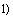 ________________На территории Российской Федерации действует ГОСТ Р 54350-2015 "Приборы осветительные. Светотехнические требования и методы испытаний"ГОСТ 17925-72 Знак радиационной опасностиГОСТ 18321-73 Статистический контроль качества. Методы случайного отбора выборок штучной продукцииГОСТ 18620-86 Изделия электротехнические. Маркировка ГОСТ 19433-88 Грузы опасные. Классификация и маркировка ГОСТ 19822-88 Тара производственная. Технические условияГОСТ 20477-86 Лента полиэтиленовая с липким слоем. Технические условияГОСТ 23216-78 Изделия электротехнические. Хранение, транспортирование, временная противокоррозионная защита, упаковка. Общие требования и методы испытаний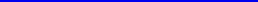 ГОСТ 24940-2016 Здания и сооружения. Методы измерения освещенностиГОСТ 26824-2010 Здания и сооружения. Методы измерения яркостиГОСТ	29319-92	(ИСО	3668-76)	Материалы	лакокрасочные.	Методвизуального сравнения цветаГОСТ	30402-96	Материалы	строительные.	Метод	испытания	навоспламеняемостьПримечание - При пользовании настоящим стандартом целесообразно проверить действие ссылочных стандартов в информационной системе общего пользования - на официальном сайте Федерального агентства по техническому регулированию и метрологии в сети Интернет или по ежегодному информационному указателю "Национальные стандарты", который опубликован по состоянию на 1 января текущего года, и по выпускам ежемесячного информационного указателя "Национальные стандарты" за текущий год. Если ссылочный стандарт заменен (изменен), то при пользовании настоящим стандартом следует руководствоваться заменяющим (измененным) стандартом. Если ссылочный стандарт отменен без замены , то положение, в котором дана ссылка на него, применяется в части, не затрагивающей эту ссылку.(Измененная редакция, Изм. N 1).3 Термины и определениянастоящем стандарте применены следующие термины с соответствующими определениями:3.1 сигнальный цвет: Цвет, предназначенный для привлечения внимания людей к непосредственной или возможной опасности, рабочим узлам оборудования, машин, механизмов и/или элементам конструкции, которые могут являться источниками опасных и/или вредных факторов, пожарной технике, средствам противопожарной и иной защиты, знакам безопасности и сигнальной разметке.3 . 2 контрастный цвет: Цвет для усиления зрительного восприятия и выделения на окружающем фоне знаков безопасности и сигнальной разметки, выполнения графических символов и поясняющих надписей.3 . 3 знак безопасности: Цветографическое изображение определенной геометрической формы с использованием сигнальных и контрастных цветов, графических символов и/или поясняющих надписей, предназначенное для предупреждения людей о непосредственной или возможной опасности, запрещения, предписания или разрешения определенных действий, а также для информации о расположении объектов и средств, использование которых исключает или снижает воздействие опасных и/или вредных факторов.4 знак пожарной безопасности: Знак безопасности, предназначенный для регулирования поведения человека в целях предотвращения возникновения пожара, а также для обозначения мест нахождения средств противопожарной защиты, средств оповещения, предписания, разрешения или запрещения определенных действий при возникновении горения (пожара).3.5, 3.6 (Исключены, Изм. N 1).3 . 7 сигнальная разметка: Цветографическое изображение с использованием сигнальных и контрастных цветов, нанесенное на поверхности, конструкции, стены , перила, оборудование, машины, механизмы (или их элементы), ленты, цепи, столбики, стойки, заградительные барьеры, щиты и т.п. в целях обозначения опасности, а также для указания и информации.3 . 8 люминесценция: Свечение (излучение света) материала, находящегося в неравновесном (возбужденном) состоянии за счет энергии внешнего воздействия (оптического, электрического, механического и т.п.) или за счет энергии внутреннего происхождения (химические и биохимические реакции и превращения).3.9 фотолюминесценция: Фосфоресценция (люминесценция), вызванная поглощением оптического излучения, характеризуется яркостью, цветом и длительностью послесвечения.(Измененная редакция, Изм. N 1).3.10 (Исключен, Изм. N 1).3 . 11 несветящийся материал: Материал, не обладающий свойством люминесценции и способный отражать (рассеивать) падающий или проникающий на него естественный или искусственный свет без изменения частот составляющих его квантов, но с возможным изменением его спектра.3.12 световозвращающий материал: Материал, имеющий в своем составе оптические элементы (сферические или плоскогранные), которые отражают (возвращают) падающий на них свет в направлениях, близких к направлению падения света.13 коэффициент световозвращения , кд/(лк·м) или мкд/(лк·м):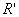 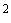 Отношение силы света , отраженного световозвращающим материалом в направлении, противоположном направлению падения света, к освещенности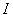 поверхности  по нормали и освещенной площади поверхности; определяют по формуле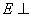 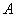 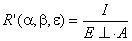 ,	(1)где  - угол наблюдения;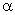 угол освещения;  - угол поворота.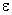 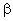 3.14 фотолюминесцентный материал: Материал, обладающий свойством фотолюминесценции, которая может проявляться как во время возбуждения, так и в течение некоторого времени после окончания возбуждения светом естественного или искусственного происхождения.3.15 цвет послесвечения: Цвет фотолюминесцентного материала после отключения источников света.3.16 длительность послесвечения: Время, в течение которого яркость свечения фотолюминесцентного материала после отключения источниковсвета снижается до значения 0,3 мкд/м (значение, превышающее порог чувствительности органа зрения в сто раз).17 яркостный контраст : Отношение яркости контрастного цвета к яркости сигнального цвета.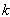 Примечание - Яркостный контраст  определяют только для белого контрастного цвета знаков безопасности и сигнальной разметки с внутренним электрическим освещением.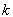 3 . 18 расстояние опознания знака: Максимальное расстояние между знаком и наблюдателем, при котором наблюдатель может достоверно различить изображение данного знака.4 Общие положения4.1 Назначение сигнальных цветов, знаков безопасности и сигнальной разметки состоит в обеспечении однозначного понимания определенных требований, касающихся безопасности, сохранения жизни и здоровья людей, снижения материального ущерба, без применения слов или с их минимальным количеством.Сигнальные цвета, знаки безопасности и сигнальную разметку следует применять для привлечения внимания людей, находящихся на производственных, общественных объектах и в иных местах, к опасности, опасной ситуации, для предостережения в целях избежания опасности, сообщения о возможном исходе в случае пренебрежения опасностью, предписания или требования определенных действий, а также для сообщения необходимой информации.4.2 Применение сигнальных цветов, знаков безопасности и сигнальной разметки на производственных, общественных объектах и в иных местах не заменяет необходимости проведения организационных и технических мероприятий по обеспечению безопасных условий труда, использования средств индивидуальной и коллективной защиты, обучения и инструктажа по охране труда и пожарной безопасности.(Измененная редакция, Изм. N 1).4.3 Работодатель или уполномоченные им должностные лица должны с учетом требований настоящего стандарта:определять виды и места опасности на производственных, общественных объектах и в иных местах, исходя из условий обеспечения безопасности;обозначать виды опасности, опасные места и возможные опасные ситуации сигнальными цветами, знаками безопасности и сигнальной разметкой;проводить выбор соответствующих знаков безопасности (при необходимости подбирать текст поясняющих надписей на знаках безопасности);определять размеры, виды и исполнения, степень защиты и места размещения (установки) знаков безопасности и сигнальной разметки;обозначать с помощью знаков безопасности места размещения средств индивидуальной защиты и средств противопожарной защиты.4.4 Контроль выполнения требований по применению и размещению сигнальных цветов, знаков безопасности и сигнальной разметки на объектах и местах проводить в соответствии с действующим законодательством.4.5 Окрашивание узлов и элементов оборудования, машин, механизмов и т.п. лакокрасочными материалами сигнальных цветов и нанесение на них сигнальной разметки должна проводить организация-изготовитель. В случае необходимости дополнительное окрашивание и нанесение сигнальной разметки на оборудование, машины , механизмы и т .п., находящиеся в эксплуатации, проводит организация, эксплуатирующая это оборудование, машины, механизмы.4.6 Места размещения (установки) и размеры знаков безопасности на оборудовании, машинах, механизмах и т.п. следует устанавливать в конструкторской документации.Размещение (установку) знаков безопасности на оборудовании, машинах, механизмах должна проводить организация-изготовитель. При необходимости дополнительное размещение (установку) знаков безопасности на оборудовании, машинах, механизмах, находящихся в эксплуатации, проводит эксплуатирующая их организация.4.7 Графические символы и поясняющие надписи на знаках безопасности отраслевого назначения, не предусмотренные настоящим стандартом, необходимо устанавливать в отраслевых стандартах, нормах, правилах с соблюдением требований настоящего стандарта.5 Сигнальные цветаНастоящий стандарт устанавливает следующие сигнальные цвета: красный, желтый, зеленый, синий. Для усиления зрительного восприятия цветографических изображений знаков безопасности и сигнальной разметки сигнальные цвета следует применять в сочетании с контрастными цветами - белым или черным. Контрастные цвета необходимо использовать для выполнения графических символов и поясняющих надписей.5.1 Назначение и правила применения сигнальных цветов5.1.1 Сигнальные цвета необходимо применять:для обозначения поверхностей, конструкций (или элементов конструкций), приспособлений, узлов и элементов оборудования, машин, механизмов и т.п., которые могут служить источниками опасности для людей, поверхности ограждений и других защитных устройств, систем блокировок и т.п.;обозначения пожарной техники, средств противопожарной защиты, их элементов;знаков безопасности, сигнальной разметки, планов эвакуации и других визуальных средств обеспечения безопасности;светящихся (световых) средств безопасности (сигнальные лампы, таблодр.);обозначения пути эвакуации.5.1.1.1 Смысловое значение, область применения сигнальных цветов и соответствующие им контрастные цвета установлены в таблице 1.Таблица 1 - Смысловое значение, область применения сигнальных цветов и соответствующие им контрастные цвета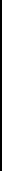 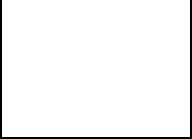 (Измененная редакция, Изм. N 1).5.1.2 Красный сигнальный цвет следует применять:для обозначения отключающих устройств механизмов и машин, в том числе аварийных;внутренних поверхностей крышек (дверец) шкафов с открытыми токоведущими элементами оборудования, машин, механизмов и т.п.Если оборудование, машины, механизмы имеют красный цвет, то внутренние поверхности крышек (дверец) должны быть окрашены лакокрасочными материалами желтого сигнального цвета;рукояток кранов аварийного сброса давления;корпусов масляных выключателей, находящихся в рабочем состоянии под напряжением;обозначения различных видов пожарной техники, средств противопожарной защиты, их элементов, требующих оперативного опознания [пожарные машины, наземные части гидрант-колонок, огнетушители, баллоны, устройства ручного пуска систем (установок) пожарной автоматики, средств оповещения, телефоны прямой связи с пожарной охраной, насосы, пожарные стенды, бочки для воды, ящики для песка, а также ведра, лопаты, топоры и т.п.];окантовки пожарных щитов белого цвета для крепления пожарного инструмента и огнетушителей. Ширина окантовки - 30-100 мм;орнаментовки элементов строительных конструкций (стен, колонн) в виде отрезка горизонтально расположенной полосы для обозначения мест нахождения огнетушителя, установки пожаротушения с ручным пуском, кнопки пожарной сигнализации и т.п. Ширина полос - 150-300 мм. Полосы следует располагать в верхней части стен и колонн на высоте, удобной для зрительного восприятия с рабочих мест, проходов и т.п. В состав орнаментовки, как правило, следует включать знак пожарной безопасности с соответствующим графическим символом средства противопожарной защиты;сигнальных ламп и табло с информацией, извещающей о нарушении технологического процесса или условий безопасности: "Тревога", "Неисправность" и др.;обозначения захватных устройств промышленных установок и промышленных роботов;обозначения временных ограждений или элементов временных ограждений, устанавливаемых на границах опасных зон, участков, территорий, ям, котлованов, временных ограждений мест химического, бактериологического и радиационного загрязнения, а также ограждений других мест, зон, участков, вход на которые временно запрещен.Поверхность временных ограждений должна быть целиком окрашена красным сигнальным цветом или иметь чередующиеся наклонные под углом 45-60° полосы красного сигнального и белого контрастного цветов. Ширина полос - 20-300 мм при соотношении ширины полос красного и белого цветов от1:1 до 1,5:1;запрещающих знаков безопасности и знаков пожарной безопасности.5.1.3 Не допускается использовать красный сигнальный цвет:- для обозначения стационарно устанавливаемых средств противопожарной защиты (их элементов), не требующих оперативного опознания (пожарные извещатели, пожарные трубопроводы, оросители установок пожаротушения и т.п.);на пути эвакуации во избежание путаницы и замешательства (кроме запрещающих знаков безопасности и знаков пожарной безопасности).5.1.4 Желтый сигнальный цвет следует применять:а) для обозначения элементов строительных и иных конструкций, которые могут явиться причиной получения травм работающими: низких балок, выступов и перепадов в плоскости пола, малозаметных ступеней, пандусов, мест, в которых существует опасность падения (кромки погрузочных платформ, грузовых поддонов, неогражденных площадок, люков, проемов и т.д.), сужений проездов, малозаметных распорок, узлов, колонн, стоек и опор в местах интенсивного движения внутризаводского транспорта и т.д.;б) обозначения узлов и элементов оборудования, машин и механизмов, неосторожное обращение с которыми представляет опасность для людей: открытых движущихся узлов, кромок оградительных устройств, не полностью закрывающих ограждений движущихся элементов (шлифовальных кругов, фрез, зубчатых колес, приводных ремней, цепей и т.п.), ограждающих конструкций площадок для работ, проводимых на высоте, а также постоянно подвешенных к потолку или стенам технологической арматуры и механизмов, выступающих в рабочее пространство;в) обозначения опасных при эксплуатации элементов транспортных средств, подъемно-транспортного оборудования и строительно-дорожных машин, площадок грузоподъемников, бамперов и боковых поверхностей электрокар, погрузчиков, тележек, поворотных платформ и боковых поверхностей стрел экскаваторов, захватов и площадок автопогрузчиков, рабочих органов сельскохозяйственных машин, элементов грузоподъемных кранов, обойм грузовых крюков и др.;г) подвижных монтажных устройств, их элементов и элементов грузозахватных приспособлений, подвижных частей кантователей, траверс, подъемников, подвижных частей монтажных вышек и лестниц;д) внутренних поверхностей крышек , дверец, кожухов и других ограждений, закрывающих места расположения движущихся узлов и элементов оборудования, машин, механизмов, требующих периодического доступа для контроля, ремонта, регулировки и т.п.Если указанные узлы и элементы закрыты съемными ограждениями, то окрашиванию лакокрасочными материалами желтого сигнального цвета подлежат сами движущиеся узлы, элементы и/или поверхности смежных с ними неподвижных деталей, закрываемые ограждениями;е) постоянных ограждений или элементов ограждений, устанавливаемых на границах опасных зон, участков , территорий: у проемов, ям, котлованов, выносных площадок, постоянных ограждений лестниц, балконов, перекрытий и других мест, в которых возможно падение с высоты.Поверхность ограждения должна быть целиком окрашена лакокрасочными материалами желтого сигнального цвета или иметь чередующиеся наклонные под углом 45°-60° полосы желтого сигнального и черного контрастного цветов.Ширина полос - 20-300 мм при соотношении ширины полос желтого и черного цвета от 1:1 до 1,5:1;ж) обозначения емкостей и технологического оборудования, содержащих опасные или вредные вещества.Поверхность емкости должна быть целиком окрашена лакокрасочными материалами желтого сигнального цвета или иметь чередующиеся наклонные под углом 45-60° полосы желтого сигнального и черного контрастного цветов.Ширина полос - 50-300 мм, в зависимости от размера емкости, при соотношении ширины полос желтого и черного цвета от 1:1 до 1,5:1;и) предупреждающих знаков безопасности.5.1.4.1 На поверхность объектов и элементов, указанных в 5.1.4, перечисления а) и в), допускается наносить чередующиеся наклонные под углом 45-60° полосы желтого сигнального и черного контрастного цветов. Ширина полос - 50-300 мм в зависимости от размера объекта и расстояния, с которого должно быть видно предупреждение.5.1.4.2 Если оборудование, машины и механизмы окрашены лакокрасочными материалами желтого сигнального цвета, то указанные в 5.1.4, перечисления б) и д), их узлы и элементы должны быть обозначены чередующимися наклонными под углом 45-60° полосами желтого сигнального и черного контрастного цветов. Ширина полос - 20-300 мм в зависимости от размера узла (элемента) оборудования при соотношении ширины полос желтого и черного цветов от 1:1 до 1,5:1.5.1.4.3 Для строительно-дорожных машин и подъемно-транспортного оборудования, которые могут находиться на проезжей части, допускается применять предупреждающую окраску в виде чередующихся красных и белых полос.5.1.5 Синий сигнальный цвет следует применять:для окрашивания светящихся (световых) сигнальных индикаторов и других сигнальных устройств указательного или разрешающего назначения;предписывающих и указательных знаков безопасности.5.1.6 Зеленый сигнальный цвет следует применять:для обозначения безопасности (безопасных мест, зон, безопасного состояния);сигнальных ламп, извещающих о нормальном режиме работы оборудования, нормальном состоянии технологических процессов и т.п.;обозначения пути эвакуации;эвакуационных знаков безопасности и знаков безопасности медицинского и санитарного назначения.5.2 Характеристики сигнальных и контрастных цветов5.2.1  Сигнальные  и  контрастные  цвета  зрительно  воспринимаются  ивоспроизводятся в несветящихся, световозвращающих и фотолюминесцентных материалах, а также в светящихся (световых) объектах (сигнальных источниках света).5.2.2 Колориметрические и фотометрические характеристики сигнальных и контрастных цветов несветящихся, световозвращающих материалов и светящихся объектов должны соответствовать требованиям приложения А.5.2.3 Колориметрические и фотометрические характеристики сигнальных и контрастных цветов фотолюминесцентных материалов должны соответствовать требованиям приложений Б, Г, Д.5.2.4 Для каждого вида материала сигнального или контрастного цвета, используемого для окрашивания поверхностей, узлов и элементов по 5.1 или изготовления знаков безопасности и сигнальной разметки, следует разрабатывать контрольные (эталонные) образцы данного материала в соответствии с требованиями приложений А и устанавливать допустимые отклонения цвета с учетом блеска, фактуры поверхности и химического состава материала.При разработке контрольных (эталонных) образцов и воспроизведении (реализации) сигнальных и контрастных цветов в материалах следует использовать рекомендации приложения В.Контрольные (эталонные) образцы сигнальных и контрастных цветов материалов должны быть согласованы и утверждены в установленном порядке.6 Знаки безопасностиЗнаки безопасности могут быть основными, дополнительными, комбинированными и групповыми.Основные знаки безопасности содержат однозначное смысловое выражение требований по обеспечению безопасности. Основные знаки используют самостоятельно или в составе комбинированных и групповых знаков безопасности.Дополнительные знаки безопасности содержат поясняющую надпись, их используют в сочетании с основными знаками.Комбинированные и групповые знаки безопасности состоят из основных и дополнительных знаков и являются носителями комплексных требований по обеспечению безопасности.6.1 Виды и исполнения знаков безопасности6.1.1 Знаки безопасности по видам применяемых материалов могут быть несветящимися, световозвращающими и фотолюминесцентными.6.1.1.1 Несветящиеся знаки безопасности выполняют из несветящихся материалов, они зрительно воспринимаются за счет рассеяния падающего на них естественного или искусственного света.6.1.1.2 Световозвращающие знаки безопасности выполняют из световозвращающих материалов (или с одновременным использованием световозвращающих и несветящихся материалов), они зрительно воспринимаются светящимися при освещении их поверхности пучком (лучом) света, направленным со стороны наблюдателя, и несветящимися - при освещении их поверхности ненаправленным со стороны наблюдателя светом (например, при общем освещении).6.1.1.3 Фотолюминесцентные знаки безопасности выполняют из фотолюминесцентных материалов (или с одновременным использованием фотолюминесцентных и несветящихся материалов), они зрительно воспринимаются светящимися в темноте после прекращения действия естественного или искусственного света и несветящимися - при рассеянном освещении.6.1.1.4 Для повышения эффективности зрительного восприятия знаков безопасности в особо сложных условиях применения (например, в шахтах, туннелях, аэропортах и т.п.) допускается их изготовление с использованием комбинации фотолюминесцентных и световозвращающих материалов.6.1.2 Знаки безопасности по конструктивному исполнению могут быть плоскими или объемными.6.1.2.1 Плоские знаки имеют одно цветографическое изображение на плоском носителе и хорошо наблюдаются с одного направления, перпендикулярного к плоскости знака.6.1.2.2 Объемные знаки имеют два и более цветографических изображений на сторонах соответствующего многогранника (например, на сторонах тетраэдра, пирамиды, куба, октаэдра, призмы, параллелепипеда и т.д.). Цветографическое изображение объемных знаков может наблюдаться с двух и более различных направлений.6.1.2.3 Плоские знаки безопасности могут быть с внешним освещением (подсветкой) поверхности электрическими светильниками.6.1.2.4 Объемные знаки безопасности могут быть с внешним или внутренним электрическим освещением поверхности (подсветкой).6.1.3 Знаки безопасности с внешним или внутренним освещением должны быть подключены к аварийному или автономному источнику электроснабжения.Плоские и объемные знаки безопасности наружного размещения должны освещаться от сети наружного электроснабжения.6.1.4 Знаки пожарной безопасности (таблица К.1), размещенные на пути эвакуации, а также эвакуационные знаки безопасности (таблица Л.1) и знак безопасности ЕС 01 ( таблица Л.2) должны быть выполнены с применением фотолюминесцентных материалов в соответствии с 8.2 либо иметь внутреннее или внешнее освещение от автономного или аварийного источника питания.Знаки для обозначения выходов из зрительных залов, коридоров и других мест без освещения должны быть объемными с внутренним электрическим освещением от автономного питания и от сети переменного тока.6.1.5 В качестве материала-носителя, на поверхность которого наносят цветографическое изображение знака безопасности, допускается использовать металлы, пластики, силикатное или органическое стекло, самоклеящиеся полимерные пленки, самоклеящуюся бумагу, картон и другие материалы.Материалы для изготовления знаков безопасности должны соответствовать требованиям разделов 8 и 9.6.1.6 Знаки безопасности должны быть выполнены с учетом специфики условий размещения и в соответствии с требованиями безопасности раздела 9.Климатическое исполнение и диапазон рабочих температур знаков безопасности - по 8.3.Знаки с внешним или внутренним электрическим освещением для пожароопасных и взрывоопасных помещений должны быть выполнены в пожаробезопасном и взрывозащищенном исполнении соответственно, а для взрывопожароопасных помещений - во взрывозащищенном исполнении.Знаки безопасности, предназначенные для размещения в производственных условиях, содержащих агрессивные химические среды, должны выдерживать воздействие газообразных, парообразных и аэрозольных химических сред.6.2 Правила применения знаков безопасности6.2.1 Знаки безопасности следует размещать (устанавливать) в поле зрения людей, для которых они предназначены.Знаки безопасности должны быть расположены таким образом, чтобы они были хорошо видны, не отвлекали внимания и не создавали неудобств при выполнении людьми своей профессиональной или иной деятельности, не загораживали проход, проезд, не препятствовали перемещению грузов.6.2.2 Знаки безопасности, размещенные на воротах и на (над) входных(ми) дверях(ми) помещений, означают, что зона действия этих знаков распространяется на всю территорию и площадь за воротами и дверями.Размещение знаков безопасности на воротах над дверями и дверях следует выполнять таким образом, чтобы зрительное восприятие знака не зависело от положения ворот или дверей ( открыто, закрыто). Эвакуационные знаки безопасности Е 22 "Выход" и Е 23 "Аварийный выход" (таблица Л.1) следует размещать только над дверями, ведущими к выходу, или в составе указательных комбинированных знаков, в качестве дополнительных пояснений.Знаки безопасности, установленные у въезда (входа) на объект (участок), означают, что их действие распространяется на объект (участок) в целом.При необходимости ограничить зону действия знака безопасности соответствующее указание следует приводить в поясняющей надписи на дополнительном знаке.(Измененная редакция, Изм. N 1).6.2.3 Знаки безопасности, изготовленные на основе несветящихся материалов, следует применять в условиях хорошего и достаточного освещения.6.2.4 Знаки безопасности с внешним или внутренним освещением следует применять в условиях отсутствия или недостаточного освещения.6.2.5 Световозвращающие знаки безопасности следует размещать (устанавливать) в местах, где отсутствует освещение или имеется низкий уровень фонового освещения (менее 20 лк), при проведении работ с использованием индивидуальных источников света, фонарей (например, в туннелях, шахтах и т.п.), а также для обеспечения безопасности при проведении работ на дорогах, автомобильных трассах, в аэропортах и т.п.6.2.6 Знаки безопасности, являющиеся частью фотолюминесцентных эвакуационных систем, должны быть изготовлены на основефотолюминесцентных материалов (фотолюминесцентные знаки безопасности) в соответствии с 8.2.6.2.7 Для возбуждения фотолюминесцентного свечения фотолюминесцентных знаков безопасности необходимо наличие в помещении, где они установлены, искусственного или естественного освещения.Освещенность поверхности фотолюминесцентных знаков безопасности источниками света должна быть не менее 25 лк.6.2.8 Ориентацию знаков безопасности в вертикальной плоскости при монтаже (установке) в местах размещения рекомендуется проводить по маркировке верхнего положения знака.6.2.9 Крепление знаков безопасности в местах их размещения допускается осуществлять с помощью винтов, заклепок, клея или других способов и крепежных деталей, обеспечивающих надежное удержание их во время механической уборки помещений и оборудования, а также их защиту от возможного хищения.Во избежание возможного повреждения поверхности световозвращающих знаков в местах монтажного крепежа (отслоения, скручивания пленки и т.п.), головки вращающихся крепежных элементов (шурупов, болтов, гаек и т.п.) следует отделять от лицевой световозвращающей поверхности знака нейлоновыми шайбами.6.3 Основные и дополнительные знаки безопасности6.3.1 Группы основных знаков безопасностиОсновные знаки безопасности необходимо разделять на следующие группы:запрещающие знаки;предупреждающие знаки;знаки пожарной безопасности;предписывающие знаки;эвакуационные знаки и знаки медицинского и санитарного назначения;указательные знаки.6.3.2 Геометрическая форма, сигнальный цвет, смысловое значение основных знаков безопасности должны соответствовать таблице 2.Таблица 2 - Геометрическая форма, сигнальный цвет и смысловое значение основных знаков безопасности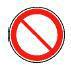 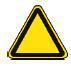 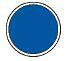 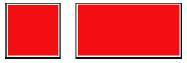 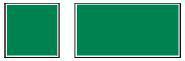 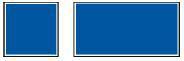 К знакам пожарной безопасности относят также: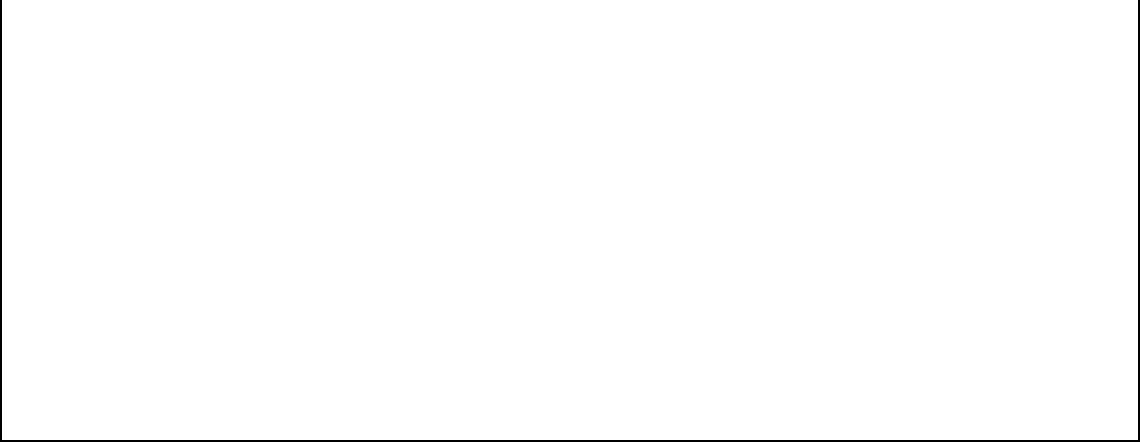 запрещающие знаки - Р 01 "Запрещается курить", Р 02 "Запрещается пользоваться открытым огнем и курить", Р 04 "Запрещается тушить водой", Р 12 "Запрещается загромождать проходы и/или складировать" (приложение Е);предупреждающие знаки - W 01 "Пожароопасно. Легковоспламеняющиеся вещества", W 02 "Взрывоопасно", W 11 "Пожароопасно. Окислитель" (приложение Ж);эвакуационные знаки - по таблице Л.1.(Измененная редакция, Изм. N 1).6.3.3 Цветографическое изображение и размеры основных и дополнительных знаков безопасностиПлощадь знаков безопасности ограничена желтым или белым кантом. Кант применяют для контрастного выделения знаков на окружающем фоне в местах размещения.6.3.3.1 Основа цветографического изображения и соотношение размеров запрещающих знаков безопасности должны соответствовать рисунку 1.Рисунок 1 - Основа цветографического изображения и соотношение размеров запрещающих знаков безопасности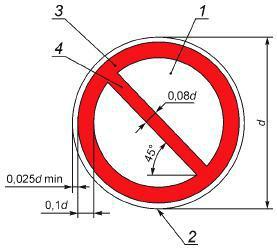  - диаметр круга; 1 - основная поверхность; 2 - кант; 3 - кайма; 4 - поперечная полоса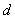 Рисунок 1* - Основа цветографического изображения и соотношение размеров запрещающих знаков безопасности________________Измененная редакция, Изм. N 1.Доля красного сигнального цвета от общей площади запрещающего знака должна составлять не менее 35%.Красная поперечная полоса выполнена под углом 45° к горизонтали с наклоном слева сверху направо вниз.Красная поперечная полоса не должна прерываться графическим символом знака.Графический символ должен быть черного цвета.Допускается применять запрещающие знаки с поясняющей надписью в центре знака. При этом красную поперечную полосу не наносят. Надпись следует выполнять черным или красным цветом.Коды, цветографические изображения, смысловые значения, места размещения (установки) и рекомендации по применению запрещающих знаков безопасности установлены в приложении Е.6.3.3.2 Основа цветографического изображения и соотношение размеров предупреждающих знаков безопасности должны соответствовать рисунку 2.Рисунок 2 - Основа цветографического изображения и соотношение размеров предупреждающих знаков безопасности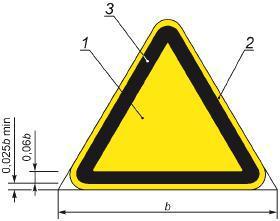  - сторона треугольника; 1 - основная поверхность; 2 - кант; 3 - кайма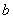 Рисунок 2 - Основа цветографического изображения и соотношение размеров предупреждающих знаков безопасностиДоля желтого сигнального цвета от общей площади знака должна составлять не менее 50%.Графический символ должен быть черного цвета.Цвет канта должен быть желтый или белый.Коды, цветографические изображения, смысловые значения, места размещения (установки) и рекомендации по применению предупреждающих знаков безопасности установлены в приложении Ж.6.3.3.3 Основа цветографического изображения и соотношение размеров предписывающих знаков безопасности должны соответствовать рисунку 3.Рисунок 3 - Основа цветографического изображения и соотношение размеров предписывающих знаков безопасности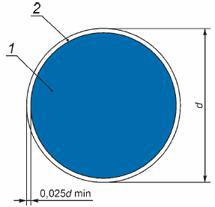  - диаметр круга; 1 - основная поверхность; 2 - кант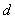 Рисунок 3 - Основа цветографического изображения и соотношение размеров предписывающих знаков безопасностиСиний сигнальный цвет должен составлять не менее 50% общей площади знака.Графический символ предписывающих знаков безопасности должен быть белого цвета.Коды,	цветографические	изображения,	смысловые	значения,	местаразмещения (установки) и рекомендации по применению предписывающихзнаков установлены в приложении И.(Измененная редакция, Изм. N 1).6.3.3.4 Основа цветографического изображения и соотношение размеров знаков пожарной безопасности должны соответствовать рисунку 4.Рисунок 4 - Основа цветографического изображения и соотношение размеров знаков пожарной безопасности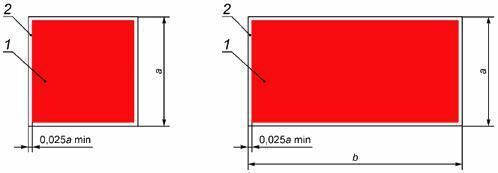 ,  - стороны квадрата и прямоугольника () ; 1 - основная поверхность; 2 - кант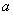 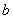 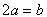 Рисунок 4 - Основа цветографического изображения и соотношение размеров знаков пожарной безопасностиДоля красного сигнального цвета от общей площади знака должна составлять не менее 50%.Графический символ знаков пожарной безопасности должен быть белого цвета.На знаках пожарной безопасности допускается наносить поясняющую надпись. Надпись может быть выполнена белым цветом на красном фоне или красным цветом на белом фоне.левой части знака пожарной безопасности прямоугольной формы следует наносить графический символ, обозначающий средство противопожарной защиты (его элементы), а в правой части - поясняющую надпись.Коды, цветографические изображения, смысловые значения, места размещения (установки) и рекомендации по применению знаков пожарной безопасности установлены в приложении К.6.3.3.5 Основа цветографического изображения и соотношение размеров эвакуационных знаков безопасности и знаков безопасности медицинского и санитарного назначения должны соответствовать рисунку 5.Рисунок 5 - Основа цветографического изображения и соотношение размеров эвакуационных знаков безопасности и знаков безопасности медицинского и санитарного назначения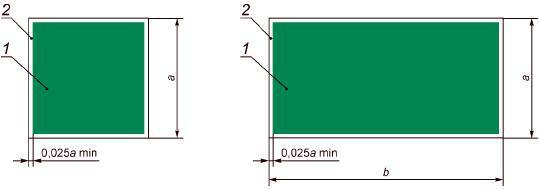 ,  - стороны квадрата и прямоугольника () ; 1 - основная поверхность; 2 - кантРисунок 5 - Основа цветографического изображения и соотношение размеров эвакуационных знаков безопасности и знаков безопасности медицинского и санитарного назначенияДоля зеленого сигнального цвета от общей площади знака должна составлять не менее 50%.Графический символ и поясняющая надпись эвакуационных знаков безопасности и знаков безопасности медицинского и санитарного назначения должны быть белого цвета.Коды, цветографические изображения, смысловые значения, места размещения (установки) и рекомендации по применению эвакуационных знаков и знаков медицинского и санитарного назначения установлены в приложении Л.6.3.3.6 Основа цветографического изображения и соотношение размеров указательных знаков безопасности должны соответствовать рисунку 6.Рисунок 6 - Основа цветографического изображения и соотношение размеров указательных знаков безопасности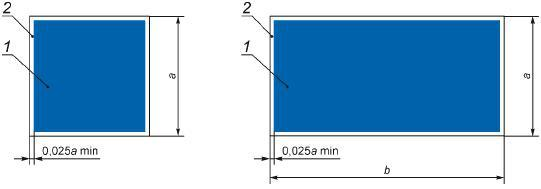 ,  - стороны квадрата и прямоугольника () ; 1 - основная поверхность; 2 - кантРисунок 6 - Основа цветографического изображения и соотношение размеров указательных знаков безопасностиДоля синего сигнального цвета от общей площади знака должна составлять не менее 50%.Графический символ и поясняющая надпись указательных знаков безопасности должны быть белого цвета.Коды, цветографические изображения, смысловые значения, места размещения (установки) и рекомендации по применению указательных знаков безопасности установлены в приложении М.6.3.3.7 Основа цветографического изображения и соотношение размеров дополнительных знаков безопасности должны соответствовать рисунку 7.Рисунок 7 - Основа цветографического изображения и соотношение размеров дополнительных знаков безопасности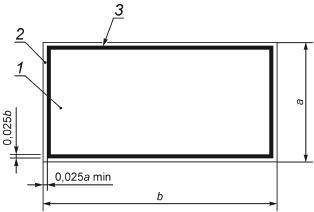 ,  - стороны прямоугольника (); 1 - основная поверхность; 2 - кант; 3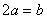 каймаРисунок 7 - Основа цветографического изображения и соотношение размеров дополнительных знаков безопасностиДополнительные знаки безопасности следует использовать в сочетании с основными знаками безопасности и применять в тех случаях, когда требуется уточнить, ограничить или усилить действие основных знаков безопасности, а также для информации.Дополнительные знаки безопасности допускается располагать ниже, или справа, или слева от основного знака безопасности.Форма дополнительных знаков безопасности: прямоугольник; цвет основной поверхности - соответствующий цвету основного знака безопасности по таблице 2 или белый; цвет каймы - черный или красный; цвет канта - белый или желтый (для основной поверхности желтого цвета).Кайму на дополнительных знаках с красной, синей или зеленой основной поверхностью не наносят.Допускается выполнять дополнительные знаки с белой или желтой основной поверхностью без каймы.Поясняющая надпись должна быть черного цвета (для белой или желтой основной поверхности) и белого цвета (для красной, синей или зеленой основной поверхности).6.3.3.8 Графический символ и поясняющую надпись на прямоугольных знаках безопасности допускается располагать как горизонтально, так ивертикально относительно стороны .6.3.3.9 Допускается выполнять запрещающие, предупреждающие, предписывающие знаки безопасности на поверхности материала-носителя, имеющего форму квадрата. Сторона квадрата должна быть больше или равна:диаметру круга  для запрещающих и предписывающих знаков;стороне треугольника  для предупреждающих знаков.При этом основа цветографического изображения и соотношение размеров знаков безопасности должны быть в соответствии с рисунками 1, 2, 3.6.3.4 Размеры основных знаков безопасности6.3.4.1 Высоту знака безопасности  рассчитывают по формуле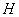 ,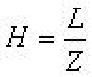 (2)где 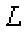 - расстояние опознания знака;- дистанционный фактор, для запрещающих и предписывающих знаков безопасности, имеющих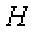 формукруга,равнадиаметрузнака.  Для  предупреждающих  знаков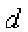 безопасности, имеющих форму треугольника,  следует  определять  какДля указательных, эвакуационных знаков безопасности, знаков пожарной безопасности и знаков безопасности медицинского и санитарного назначения, имеющих форму квадрата или прямоугольника,  равно стороне.Дистанционный фактор  зависит от освещенности поверхности знака безопасности и должен иметь следующие значения: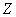 40 - для нормально освещенных знаков безопасности в условиях естественного или искусственного освещения при освещенности 150-300 лк;65 - для знаков безопасности при освещенности 300-500 лк;25 - для знаков безопасности при освещенности 30-150 лк.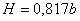 Усредненные размеры основных знаков безопасности при нормальном естественном или искусственном освещении (при 40) и для требуемого расстояния опознания  не более 25 м указаны в таблице 3.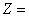 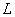 Таблица 3 - Усредненные размеры основных знаков безопасности при нормальном освещении6.3.4.2 Размеры дополнительных знаков безопасности должны соответствовать размерам основных знаков безопасности, которые они дополняют.Допускается увеличивать высоту дополнительных знаков в зависимости от числа строк надписи.6.3.4.3 Размеры световозвращающих и фотолюминесцентных знаков безопасности должны составлять не менее 125% усредненного размера нормально освещенных знаков безопасности по таблице 3.6.3.4.4 Знаки безопасности с внешним или внутренним электрическим освещением с минимальной освещенностью (или яркостью) поверхностисвыше 500 лк (или 500 кд/м ) имеют удвоенный дистанционный фактор по сравнению с нормально освещенными знаками и, таким образом, удвоенное расстояние опознания по сравнению со значениями таблицы 3. Размер таких знаков безопасности может быть уменьшен в два раза по сравнению с размером нормально освещенных знаков.6.3.4.5 Допускается применять знаки безопасности больших размеров. Размеры знаков в этом случае следует определять по формуле (2) с учетом дистанционного фактора Z и расстояния опознания .6.3.4.6 Номера и размеры запрещающих и предупреждающих знаков безопасности для оборудования, машин, механизмов и т.п. должны соответствовать значениям, указанным в таблице 4.Таблица 4 - Номера и размеры знаков безопасности для оборудования, машин, механизмов6.3.4.7 Предельные отклонения всех размеров знаков безопасности должны составлять ±2%.6.3.4.8 Допускается скруглять углы знаков безопасности. Радиусы скругления углов должны быть на знаках:треугольной формы - 0,05 ( - сторона треугольника);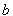 квадратной формы - 0,04 (- сторона квадрата);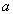 прямоугольной формы - 0,02 ( - меньшая сторона прямоугольника).6.3.5 Форма и размеры графического символа электрического напряжения приведены в приложении Н.6.4 Комбинированные и групповые знаки безопасности6.4.1 Комбинированные знаки безопасности должны иметь прямоугольную форму и содержать одновременно основной знак безопасности и дополнительный знак с поясняющей надписью.Примеры выполнения комбинированных знаков безопасности представлены на рисунке 8.Рисунок 8 - Примеры выполнения комбинированных знаков безопасности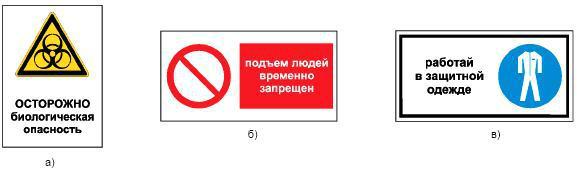 а) - текст расположен ниже знака безопасности; б) - текст расположен справа от знака безопасности; в) - текст расположен слева от знака безопасностиРисунок 8 - Примеры выполнения комбинированных знаков безопасностиЦвет прямоугольного блока комбинированного знака - белый.Цвет фона поясняющей надписи - белый или цвета основного знака безопасности.Цвет поясняющей надписи - черный для белого или желтого фона; красныйдля белого фона; белый - для красного, синего или зеленого фона. Цвет каймы - черный или красный.Цвет канта - белый.6.4.2 Групповые знаки, содержащие на одном прямоугольном блоке два или более основных знака безопасности с соответствующими поясняющими надписями, следует использовать для одновременного изложения комплексных требований и мер по обеспечению безопасности.Примеры выполнения групповых знаков безопасности представлены на рисунке 9.Рисунок 9 - Примеры выполнения групповых знаков безопасности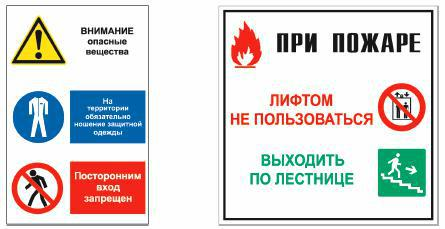 Рисунок 9 - Примеры выполнения групповых знаков безопасностиЦвет поверхности прямоугольного блока групповых знаков - белый.Цвет фона надписи - белый или цвета основного знака безопасности.Цвет надписи - черный или цвета основного знака безопасности.Цвет каймы - черный или красный.Цвет канта - белый.6.4.3 Размеры каймы и канта у групповых и комбинированных знаков безопасности должны быть такими же, как у дополнительных знаков безопасности в соответствии с рисунком 7.Допускается применять комбинированные и групповые знаки без каймы.6.4.4 Комбинированные знаки для указания направления движения должны состоять из основного знака безопасности и знака направляющей стрелки (или знака направляющей стрелки с поясняющей надписью).Основной знак безопасности в этом случае может быть представлен:эвакуационными знаками для указания направления движения к эвакуационному выходу;знаками медицинского и санитарного назначения для указания направления движения к местам размещения аптечек первой медицинской помощи, средств выноса (эвакуации) пораженных, медицинских кабинетов и т.п.;знаками пожарной безопасности для указания мест нахождения средств противопожарной защиты, их элементов;указательными знаками.6.4.5 Примеры формирования смысловой комбинации знаков для указания направления движения к эвакуационному выходу, средствам противопожарной защиты, месту сбора и средствам оказания первой медицинской помощи представлены на рисунке 10. Знаки следует устанавливать в положениях, соответствующих направлению движения.Рисунок 10 - Примеры формирования смысловой комбинации знаков для указания направления движения к эвакуационному выходу, средствам противопожарной защиты, месту сбора и средствам оказания первой медицинской помощи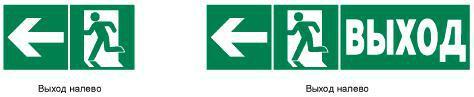 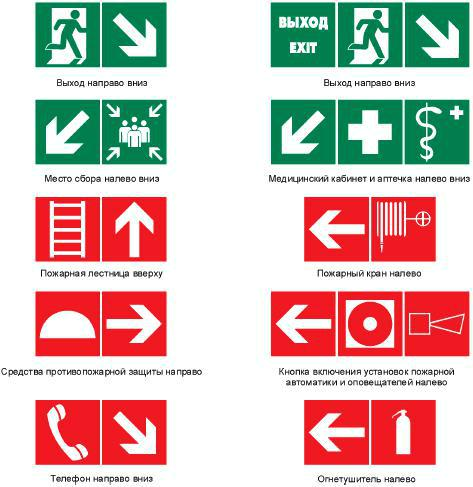 Рисунок 10 - Примеры формирования смысловой комбинации знаков для указания направления движения к эвакуационному выходу, средствам противопожарной защиты, месту сбора и средствам оказания первой медицинской помощи6.5 Требования к изображению графических символов знаков безопасности6.5.1 Графические символы знаков безопасности должны отображать информацию в целях обеспечения безопасности с помощью изобразительных средств и дополняться при необходимости деталями для обозначения опасности или расширения области применения знака. Графические символы должны условно изображать характерные опознавательные признаки различных объектов, опасные и вредные факторы.6.5.2 Изображения графических символов знаков безопасности должны быть простыми и понятными. Подробности изображения, которые не являются необходимыми для понимания смыслового значения, должны отсутствовать.6.5.3 Графические символы должны обеспечивать быстрое и с высокой точностью опознание своего смыслового значения и смыслового значения знака безопасности, для чего необходимо руководствоваться следующими принципами:определенному смысловому значению символа должно соответствовать только одно графическое изображение, необходимо сводить варианты символов с похожим изображением к одному символу с тем, чтобы исключить возможность путаницы;символы, имеющие различные смысловые значения, не должны быть похожими;не следует нарушать естественные пропорции графического изображения;силуэтное изображение признака объекта или фактора должно быть предпочтительнее контурного изображения;исключать варианты с авторскими изображениями, торговыми знаками и логотипами;цвет символа знака безопасности должен соответствовать требованиям5.2 и 6.3;не допускается изображать кровь.6.5.4 При использовании графических символов с изображением фигуры человека или отдельных частей человеческого тела необходимо изображать на знаке безопасности ту часть тела, которая подвергается опасности.6.5.5 Увеличение цветографических изображений символов и знаков безопасности следует проводить с помощью компьютерной техники, фотографическим методом или посредством квадратной модульной сетки по ГОСТ 12.4.040. Сторона квадрата равна 10 модулям.Разметка цветографического изображения графических символов и знаков безопасности на квадратной модульной сетке приведена в приложении П.6.5.6 Минимальный размер элементов графического символа рекомендуется выбирать так же, как и параметры шрифта поясняющих надписей, в соответствии с 6.6 и приложением Р.6.6 Требования к поясняющим надписям6.6.1 Текст поясняющих надписей должен быть выполнен на государственном или русском языке.Допускается на знаке безопасности вместе с текстом надписи на русском языке выполнять аналогичный текст надписи на английском языке (например, "ВЫХОД" и "EXIT").6.6.2 Поясняющие надписи на знаках безопасности отраслевого назначения следует определять в отраслевых стандартах и нормативных документах.6.6.3 Пример выполнения поясняющих надписей приведен в приложении Н.6.6.4 Минимальную высоту шрифта , выполненную черным контрастным цветом, рассчитывают по формуле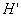 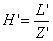 где  - расстояние, необходимое для читаемости надписи;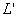  - дистанционный фактор.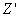 Дистанционный фактор  зависит от условий освещенности поверхности знаков безопасности или сигнальной разметки и остроты зрения. Дистанционный фактор при остроте зрения не ниже 0,7 степени должен составлять:300 - в условиях хорошей видимости (при освещенности 300-500 лк);230 - в условиях достаточной видимости (при освещенности 150-300 лк);120 - при неблагоприятных условиях видимости (при освещенности 30-150 лк).6.6.5 Минимальная высота шрифта надписи, выполненной белым контрастным цветом (или синим, красным, зеленым цветом на групповых знаках безопасности), должна быть больше на 25% минимальной высоты шрифта надписи черного цвета , полученной по 6.6.4.6.6.6 Расстояние между базовыми линиями строк, размеры букв и цифр, толщина линий, расстояние между буквами и словами поясняющих надписей рекомендуется выполнять в соответствии с приложением Р.7 Сигнальная разметка7.1 Виды и исполнения сигнальной разметки7.1.1 Сигнальную разметку выполняют в виде чередующихся полос красного и белого, желтого и черного, зеленого и белого сигнальных и контрастных цветов.7.1.2 Сигнальную разметку выполняют на поверхности строительных конструкций, элементов зданий, сооружений, транспортных средств, оборудования, машин, механизмов, а также на поверхности изделий и предметов, предназначенных для обеспечения безопасности, в том числе изделий с внешним или внутренним электрическим освещением от автономных или аварийных источников электроснабжения.7.1.3 Сигнальная разметка с внешним или внутренним электрическим освещением для пожароопасных и взрывоопасных помещений должна быть выполнена в пожаробезопасном и взрывозащищенном исполнении соответственно, а для взрывопожароопасных помещений - во взрывозащищенном исполнении.7.1.4 Сигнальную разметку выполняют с применением несветящихся, световозвращающих, фотолюминесцентных материалов или их комбинации.Материалы должны соответствовать требованиям разделов 8 и 9.7.1.5 Сигнальная разметка должна быть выполнена с учетом специфики условий размещения и в соответствии с требованиями разделов 8 и 9.Климатическое исполнение и диапазон рабочих температур сигнальной разметки по 8.3.Сигнальная разметка, предназначенная для размещения в производственных условиях, содержащих агрессивные химические среды, должна выдерживать воздействие газообразных, парообразных и аэрозольных химических сред.7.2 Назначение и правила применения сигнальной разметки7.2.1 Красно-белую и желто-черную сигнальную разметку следует применять в целях обозначения:опасности столкновения с препятствиями, опасности поскользнуться и упасть;опасности оказаться в зоне возможного падения груза, предметов, обрушения конструкции, ее элементов и т.п.;опасности оказаться в зоне химического, бактериологического, радиационного или иного загрязнения территории (участков);контрольно-пропускных пунктов опасных производств и других мест, вход на которые запрещен для посторонних лиц;мест ведения пожароопасных, аварийных, аварийно-спасательных, ремонтных, строительных и других специальных работ;строительных и архитектурных элементов (колонн, углов, выступов и т.п.), узлов и элементов оборудования, машин, механизмов, арматуры, выступающих в рабочую зону или пространство, где могут находиться люди;границ полосы движения (например, переходы для работающих в зоне ведения строительных работ, при движении транспортных средств в зоне ведения дорожных работ);площадей, конструкций, зон в соответствии с 5.1;узлов и элементов оборудования, машин, механизмов в соответствии с5.1;границ мест проведения спортивных соревнований (велотреков, автомобильных, лыжных трасс и т.п.) или зрелищных мероприятий.7.2.2 Если препятствия и места опасности существуют постоянно, то они должны быть обозначены сигнальной разметкой с чередующимися желто-черными полосами, если препятствия и места опасности носят временный характер, например при дорожных, строительных и аварийно- спасательных работах, то опасность должна быть обозначена сигнальной разметкой с чередующимися красно-белыми полосами.7.2.3 Запрещается применение сигнальной разметки с чередующимися красно-белыми полосами на пути эвакуации.7.2.4 Обозначать и ограждать опасные зоны с радиационными и условно радиационными загрязнениями следует в соответствии с требованиями настоящего стандарта и ГОСТ 17925.7.2.5 Зелено-белую сигнальную разметку следует применять для обозначения границ полосы безопасного движения и указания направления движения по пути эвакуации (например, направляющие линии в виде "елочки", рисунок 11б).7.3 Цветографическое изображение и размеры сигнальной разметки7.3.1 Полосы сигнального и контрастного цветов могут располагать на сигнальной разметке прямо (вертикально или горизонтально), наклонно под углом 45-60° или зигзагообразно ("елочка").Примеры расположения чередующихся полос сигнального и контрастного цветов на сигнальной разметке представлены на рисунке 11.Рисунок 11 - Примеры расположения полос сигнального и контрастного цветов на сигнальной разметке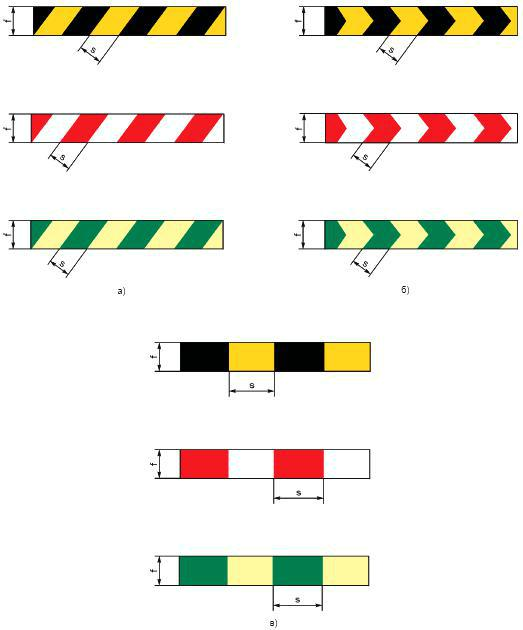 а) - расположение полос наклонно; б) - расположение полос зигзагообразно в виде "елочки"; в) - расположение полос прямо (вертикально илигоризонтально), - поперечный размер сигнальной разметки,  - ширина полосы сигнального цвета.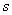 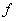 Рисунок 11 - Примеры расположения полос сигнального и контрастного цветов на сигнальной разметке7.3.2 Доля красного, желтого или зеленого сигнального цвета от общей площади полосы должна составлять не менее 50%. Соотношение ширины полос красного и белого, желтого и черного, зеленого и белого цветов должно составлять от 1:1 до 1,5:1 соответственно.7.3.3 Ширина полосы сигнального цвета  - 20-500 мм.7.3.4 Поперечный размер сигнальной разметки не менее 20 мм.(ширина или диаметр) -7.3.5 Ширину полосы сигнального цвета  и поперечный размер сигнальной разметки следует выбирать с учетом:вида и исполнения сигнальной разметки;размера объекта или места размещения;расстояния, с которого сигнальная разметка должна быть достаточно видима и опознана по своему смысловому значению.7.3.6 Предельные отклонения размеров  и  - ±3%.7.3.7 Допускается наносить на сигнальную разметку поясняющие надписи, например "Опасная зона", "Проход запрещен" и др.Поясняющие надписи выполняют красным цветом на белом фоне (для красно-белых сигнальных разметок ), черным цветом на желтом фоне (для желто-черных сигнальных разметок) или зеленым цветом на белом фоне (для зелено-белых сигнальных разметок).Шрифт поясняющих надписей на сигнальной разметке рекомендуется выполнять в соответствии с 6.6 и приложением Р.8 Общие технические требования8.1 Требования к конструкции и материалам8.1.1 Конструкционные материалы следует выбирать с учетом вида исполнения, специфики условий размещения знаков безопасности и сигнальной разметки и в соответствии с требованиями раздела 9.8.1.2 Конструкция объемных знаков безопасности и сигнальной разметки должна обеспечивать прочность и плотность всех соединений корпусов, надежность креплений, а также простоту монтажа и демонтажа при техническом обслуживании и ремонте.8.1.3 Конструкцию знаков безопасности и сигнальной разметки с внутренним или внешним электрическим освещением, а также знаков безопасности и сигнальной разметки во взрывозащищенном исполнении и пожаробезопасном исполнении следует выполнять с учетом требований нормативных документов по эксплуатации электроустановок и в соответствии с нормативными документами по пожарной безопасности.8.1.4 Цветографические изображения и поясняющие надписи наносят на поверхность материала-носителя с применением различных технологий (плоттерной резки, переносом изображений, шелкографии, тампопечати и других видов печати методом нанесения с помощью трафарета и другими методами).При нанесении цветографического изображения знаков безопасности с помощью трафаретов не допускается оставлять незакрашенными перемычки общей площадью более 4% площади каймы или более 1,5% общей площади знака безопасности.Для световозвращающих пленочных материалов не допускается соединение наклеиваемой пленки внахлест.8.1.5 Выбор самоклеящихся материалов и типа клеевого слоя необходимо проводить в зависимости от условий размещения, при этом показатель липкости (время, в течение которого происходит расклеивание клеевого слоя материала на длине 100 мм) должен быть для материалов:внутреннего размещения - не менее 200 с при нагрузке расклеивания клеевого слоя 0,3 кг;наружного размещения - не менее 600 с при нагрузке расклеивания клеевого слоя 0,6 кг.8.1.6 Усадка самоклеящихся материалов после снятия защитной основы клеевого слоя и выдержки материала клеевым слоем вверх при комнатных условиях должна быть, %, не более:0,5 - в течение 10 мин;1,5 - в течение 24 ч.8.1.7 Знаки безопасности и сигнальная разметка должны быть стойкими к воздействию воды, водных растворов кислот и щелочей, водных растворов моющих средств, масел, бензина в соответствии с ГОСТ 9.403.8.1.8 Фотолюминесцентные материалы для изготовления знаков безопасности должны иметь маркировку с указанием:наименования и/или торгового знака изготовителя;даты изготовления (год);яркости свечения в мкд/м через 10 и 60 мин после отключения источников освещения;длительности послесвечения в минутах.Дополнительно, при необходимости, маркировка может содержать:цвет послесвечения: желто-зеленый (ЖЗ) или белый (Б);обозначение настоящего стандарта.Маркировка гибких фотолюминесцентных материалов (пленки) с указаниемяркости свечения в мкд/м через 10 мин после отключения источников освещения должна наноситься на внутренний слой фотолюминесцентного материала, быть заметной с лицевой стороны и не препятствовать восприятию знака безопасности. Маркировку следует наносить таким образом, чтобы на любом участке гибкого фотолюминесцентного материала размером 10x10 см был хотя бы один ее элемент.Маркировку фотолюминесцентных знаков безопасности, изготовленных из твердых материалов (металл, стекло, керамика, твердые пластики), допускается выполнять на лицевой или оборотной поверхности знака.(Измененная редакция, Изм. N 1).8.2 Требования к колориметрическим и фотометрическим свойствам сигнальных и контрастных цветов, знаков безопасности, сигнальной разметки и материалов для их изготовления8.2.1 Лакокрасочные материалы и покрытия сигнальных и контрастных цветов должны соответствовать виду, и исполнению знаков безопасности и сигнальной разметки и условиям их размещения, а также требованиям раздела 9.8.2.2 Поверхность покрытия и материала должна быть гладкой, однородной, не должна содержать посторонних включений и загрязнения. Не допускается наличия пузырей, потеков, вспучивания, трещин, кратеров и разрывов, а также отслаивания покрытия.8.2.3 Покрытие должно быть эластичным и иметь адгезию к поверхности материала-носителя не более двух баллов по ГОСТ 15140 (методы решетчатых и параллельных надрезов).8.2.4 Степень высыхания лакокрасочного покрытия на поверхности материала-носителя должна быть такой, чтобы имелась возможность штабелирования знаков безопасности и сигнальной разметки.8.2.5 Колориметрические характеристики сигнальных и контрастных цветов знаков безопасности, разметки и материалов для их изготовления должны соответствовать требованиям приложения А и Б.8.2.6 Световозвращающие материалы и покрытия должны иметь закрытую систему элементов, защищенную от воздействий внешней среды.8.2.7 Цвет послесвечения фотолюминесцентных материалов для фотолюминесцентных знаков безопасности должен быть желто-зеленым.8.2.8 Фотометрические характеристики световозвращающих знаков безопасности и материалов для их изготовления должны соответствовать требованиям приложения А.8.2.9 (Исключен, Изм. N 1).8.2.10 Фотометрические характеристики фотолюминесцентных знаков безопасности и материалов для их изготовления8.2.10.1 Фотометрические характеристики фотолюминесцентных знаковбезопасности, а также фотометрические характеристики фотолюминесцентных материалов для их изготовления должны соответствовать следующим требованиям:яркость свечения через 10 мин после отключения источников освещенияне менее 140 мкд/м  ;яркость свечения через 60 мин после отключения источников освещенияне менее 20 мкд/м  ;длительность послесвечения - не менее 1800 мин.Примечание - В международной стандартизации [7] установлены аналогичные требования к фотометрическим характеристикам фотолюминесцентных знаков безопасности.(Измененная редакция, Изм. N 1).Таблица 5 (Исключена, Изм. N 1).8.2.10.2 (Исключен, Изм. N 1).8.2.10.3 Контроль фотометрических характеристик фотолюминисцентных знаков безопасности в процессе производства и фотолюминисцентных материалов для их изготовления проводят в лаборатории в соответствии с приложением Д.8.2.10.4 Фотометрические характеристики фотолюминесцентных знаков безопасности в условиях эксплуатации должны соответствовать требованиям приложения Г.8.2.10.5 Допускается контроль фотометрических характеристик фотолюминесцентных знаков безопасности на стадии эксплуатации проводить визуально путем сравнения яркости свечения знака безопасностис яркостью свечения эталонного (контрольного) образца фотолюминесцентного материала.Яркость фотолюминесцентных знаков безопасности должна быть не меньше яркости эталонного образца.тех случаях, когда яркость фотолюминесцентных знаков безопасности и материалов для их изготовления меньше яркости эталонного образца, контролирующие органы и организации, ответственные за эксплуатацию, могут обращаться в аккредитованные лаборатории для проверки характеристик в соответствии с приложением Г.(Измененная редакция, Изм. N 1).8.2.10.6 Эталонный (контрольный) образец должен быть изготовлен из фотолюминесцентного материала и иметь фотометрические характеристики, соответствующие требованиям, установленным в 8.2.10.1.(Измененная редакция, Изм. N 1).8.2.10.7 Эталонный (контрольный) образец фотолюминесцентного материала должен быть заверен организацией-изготовителем данного материала.На каждом эталонном образце фотолюминесцентных материалов должны быть указаны:наименование или товарный знак изготовителя;тип фотолюминесцентного знака безопасности, для проверки которого предназначен эталонный образец;наименование и номер документа, подтверждающий соответствие материала определенному ГОСТу;дата заверения и номер эталонного образца;подпись ответственного работника организации-изготовителя;печать организации изготовителя.8.2.10.8 Эталонные (контрольные) образцы фотолюминесцентных материалов следует хранить в условиях, исключающих воздействие света, различного вида излучений, влаги, агрессивных сред.Срок годности эталонных (контрольных) образцов фотолюминесцентного материала - 5 лет.8.3 Устойчивость к воздействию климатических факторов8.3.1 Знаки безопасности и сигнальная разметка должны быть выполненыклиматическом исполнении УХЛ (умеренно холодный климат) по ГОСТ 15150диапазоне температур:от плюс 40°С до минус 60°С - для наружного размещения (категория 1);от плюс 35°С до плюс 1°С - для внутреннего размещения (категория 4).(Измененная редакция, Изм. N 1).8.3.2 Знаки безопасности и сигнальная разметка должны выдерживать влияние коррозионных агентов атмосферы воздуха, соответствующих группе II (промышленная) по ГОСТ 15150.8.3.3 Знаки безопасности и сигнальная разметка для наружного размещения должны быть стойкими к действию атмосферных осадков (снега, инея, дождя), солнечного излучения, соляного тумана, пыли.Требования безопасности, определяемые конструктивным исполнением и применяемыми материалами9.1 Применение знаков безопасности и сигнальной разметки на объектах и местах не представляет опасности для здоровья людей и не требует мер предосторожности.9.2 Знаки безопасности и сигнальная разметка при эксплуатации не должны наносить повреждений здоровью людей, оборудованию, внутризаводскому транспорту в случаях падения или наезда.9.2.1 При выборе типа конструкции следует отдавать предпочтение ударобезопасным пустотелым конструкциям.9.3 Для материалов, используемых при изготовлении знаков безопасностисигнальной разметки, следует определять показатели пожарной опасности:кислородный индекс (для полимерных пленок и пластиков);группу воспламеняемости.Значения показателей пожарной опасности должны быть:кислородный индекс - не менее 18%;группа воспламеняемости - не ниже В2.9.4 Конструкция должна быть выполнена с учетом требований электробезопасности.9.4.1 Знаки безопасности и сигнальная разметка с внешним или внутренним электрическим освещением должны быть выполнены с соблюдением требований электробезопасности по ГОСТ 17677 , техническими нормативными правовыми актами, устанавливающими требования к устройству электроустановок и пожарной безопасности в национальном законодательстве.9.4.2 Для знаков безопасности и сигнальной разметки во взрывозащищенном исполнении необходимо учитывать требования технических нормативных правовых актов, устанавливающих требования к устройству электроустановок и пожарной безопасности в национальном законодательстве.9.5 Материалы для изготовления знаков безопасности и сигнальной разметки должны обладать электростатическими свойствами, исключающими или предупреждающими возникновение разрядов статического электричества, способных стать источником зажигания или взрыва по ГОСТ 12.1.018.9.6 Знаки безопасности и сигнальная разметка при правильной эксплуатации и соблюдении общих правил техники безопасности и гигиены на местах не должны выделять в окружающую среду токсичные и вредные для здоровья вещества в концентрациях, превышающих установленные гигиенические нормативы.9.7 Материалы, используемые для изготовления знаков безопасности и сигнальной разметки, по показателям безопасности должны соответствовать санитарно-гигиеническим нормам и правилам, а также техническим нормативным правовым актам, устанавливающим требования пожарной безопасности в национальном законодательстве.10 Правила приемки10.1 Знаки безопасности и сигнальная разметка должны соответствовать требованиям настоящего стандарта. Для проверки соответствия знаки безопасности и сигнальная разметка должны быть подвергнуты приемо-сдаточным и периодическим испытаниям.10.2 Приемо-сдаточные и периодические испытания проводит организацияизготовитель знаков безопасности и сигнальной разметки в соответствии с разделом 11.10.3 Отбор образцов для приемо-сдаточных испытаний необходимо проводить по ГОСТ 18321.10.4 Периодическим испытаниям следует подвергать не менее трех образцов изделий, отобранных в течение контролируемого периода из числа партий, прошедших приемо-сдаточные испытания.10.5 (Исключен, Изм. N 1).11 Методы испытаний11.1 Внешний вид , поверхность и вид цветографического изображения знаков безопасности и сигнальной разметки контролируют визуально путем сравнения с контрольными (эталонными) образцами.11.2 Адгезию лакокрасочного покрытия к поверхности материала-носителя проверяют по ГОСТ 15140 (методы решетчатых и параллельных надрезов).11.3 Липкость клеевого слоя знаков безопасности и сигнальной разметки на основе самоклеящихся материалов контролируют по ГОСТ 20477 (4.6).11.4 Проверку электротехнических параметров знаков безопасности и сигнальной разметки с внешним или внутренним электрическим освещением (плотность соединения с корпусом, электрическую прочность изоляции, измерения сопротивления изоляции и др.) проводят по ГОСТ 17677.11.5 Условную светостойкость знаков безопасности, сигнальной разметки, лакокрасочных материалов, покрытий и других материалов сигнальных и контрастных цветов определяют по ГОСТ 9733.3.Условная светостойкость материалов и покрытий должна быть не хуже условной светостойкости образцов синих эталонов 4-го, 5-го номеров.11.6 Показатели пожарной опасности материалов определяют по ГОСТ12.1.044 (4.14) в части кислородного индекса и по ГОСТ 30402 в части группы воспламеняемости.11.7 Для проверки габаритных размеров фотолюминесцентных знаков безопасности и усадки фотолюминесцентных материалов используют металлическую линейку по ГОСТ 427.Усадку , %, рассчитывают отдельно для долевого и поперечного направлений по формуле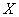 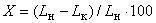 где  - начальная длина образца в долевом и поперечном направлениях, мм;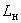 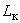 длина образца в долевом и поперечном направлениях через 10 мин или 24 ч, мм.За результат испытания принимают среднеарифметическое значение всех параллельных определений отдельно в долевом и поперечном направлениях.11.8 Определение колориметрических свойств знаков безопасности и сигнальной разметки проводят в соответствии с приложениями А и Б.11.8.1 Контроль цвета допускается проводить визуально по ГОСТ 29319 путем сравнения цвета знаков безопасности, сигнальной разметки и материалов с контрольными (эталонными) образцами сигнальных и контрастных цветов, утвержденными в установленном порядке.Контрольные (эталонные) образцы хранят в условиях, исключающих воздействие света, различных видов излучения, влаги, агрессивных паров, отрицательных температур и т.п.11.9 Измерение фотометрических характеристик фотолюминесцентных знаков безопасности11.9.1 Определение фотометрических характеристик фотолюминесцентных знаков безопасности и сигнальной разметки в условиях эксплуатации должны проводить в соответствии с приложением Г.11.9.2 Измерения фотометрических характеристик фотолюминесцентных знаков безопасности, сигнальной разметки и фотолюминесцентных материалов для их изготовления должны проводить в соответствии с приложением Д.12 Маркировка, упаковка, транспортирование и хранение знаковбезопасности и сигнальной разметки12.1 На знаки безопасности и сигнальную разметку наносят условное обозначение организации-изготовителя.12.1.1 Для ориентации знаков безопасности при монтаже (установке) в местах размещения рекомендуется выполнять маркировку их верхнего положения в вертикальной плоскости.Маркировку верхнего положения допускается выполнять на обратной стороне знака безопасности, нанося манипуляционный знак "Верх" по ГОСТ 14192.12.1.2 Для знаков безопасности и сигнальной разметки с внешним или внутренним электрическим освещением дополнительную маркировку выполнять по ГОСТ 18620.12.2 Знаки безопасности и сигнальная разметка должны быть упакованы в дощатые, картонные или фанерные ящики по ГОСТ 19822 массой брутто не более 25 кг. Упаковку следует выполнять таким образом, чтобы исключить взаимное перемещение и трение лицевых поверхностей знаков безопасности и сигнальной разметки.12.2.1 Знаки безопасности и сигнальную разметку на основе самоклеящихся материалов во избежание усадки и высыхания клеевого слоя рекомендуется помещать в полиэтиленовую упаковку.12.2.2 Упаковку световозвращающих знаков безопасности и сигнальной разметки следует проводить с обертыванием лицевой поверхности вощеной бумагой и прокладками из пенопластовых щитов. Установка световозвращающих знаков безопасности и сигнальной разметки в ящики должна быть только вертикальная.12.2.3 Упаковку знаков безопасности и сигнальной разметки с внешним или внутренним электрическим освещением следует проводить по ГОСТ 23216.12.3 Маркировку транспортной тары следует выполнять по ГОСТ 14192 манипуляционными знаками "Беречь от влаги" и "Верх".12.4 Знаки безопасности и сигнальную разметку в упакованном виде перевозят всеми видами транспорта в крытых вагонах, трюмах или крытых палубах судов, закрытых автомашинах.12.4.1 При погрузке и выгрузке необходима защита знаков безопасности и сигнальной разметки от возможных ударов и повреждений.12.4.2 Не допускается намокание знаков безопасности и сигнальной разметки при транспортировании и хранении. При случайном намокании вся продукция должна быть немедленно просушена.12.4.3 Знаки безопасности и сигнальную разметку в упакованном виде следует хранить в крытых складских помещениях при температуре от минус 5°С до плюс 30°С и относительной влажности воздуха от 45% до 60%.(Измененная редакция, Изм. N 1).12.4.4 Транспортирование и хранение знаков безопасности и сигнальной разметки с внешним или внутренним электрическим освещением - по ГОСТ 23216.13 Гарантии изготовителяГарантийный срок знаков безопасности и сигнальной разметки при условии соблюдения правил монтажа и эксплуатации установлен в нормативных документах организации-изготовителя на конкретный вид изделия и должен составлять не менее пяти лет (кроме напольной разметки, срок службы которой определен условиями эксплуатации).Приложение А (обязательное). Определение колориметрических и фотометрических характеристик сигнальных и контрастных цветов, несветящихся и световозвращающих знаков безопасности и сигнальной разметки и материалов для их изготовленияПриложение А(обязательное)Приложение применимо к измерению в лаборатории колориметрических и фотометрических характеристик сигнальных и контрастных цветов, несветящихся и световозвращающих знаков безопасности и сигнальной разметки и материалов для их изготовления.Измерения проводят при температуре воздуха (25±10)°С, относительной влажности от 45% до 80%, атмосферном давлении 84-107 кПа.(Измененная редакция, Изм. N 1).А.1 Колориметрические характеристики сигнальных и контрастных цветов несветящихся и световозвращающих материаловА.1.1 Координаты цветности, сигнальных и контрастных цветов материалов, знаков безопасности и сигнальной разметки должны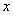 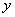 соответствовать координатам цветности ,  допустимых цветовых областей стандартного графика (рисунок А.1), значения угловых точек которых приведены в таблице А.1.Коэффициенты яркости сигнальных и контрастных цветов материалов, знаков безопасности и сигнальной разметки должны быть не менее значений, указанных в таблице А.1.Таблица А.1 - Значения координат цветности ,  угловых точек допустимыхцветовых областей и минимальные значения коэффициента яркости для несветящихся и световозвращающих материалов сигнальных и контрастных цветов, знаков безопасности и сигнальной разметкиПримечания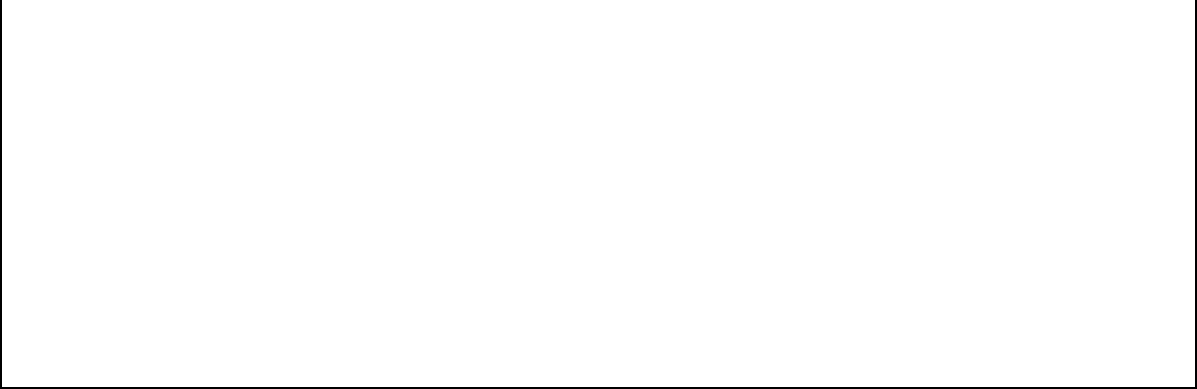 1 Значения, приведенные на рисунке А.1 и в таблице А.1, даны при геометрии измерения45°/0°, освещении стандартным источником света   по ГОСТ 7721, в стандартной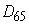 колориметрической системе  1931 г.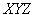 2 Коэффициент яркости  определяют как отношение координаты цвета  к координате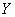 цвета идеального рассеивателя .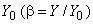 Рисунок А.1 - Допустимые области цветности х, у сигнальных и контрастных цветов на стандартном цветовом графике МКО 1931 г.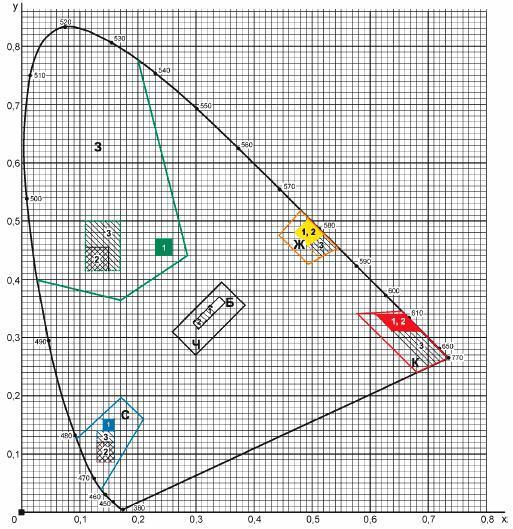 - область красного цвета; Ж - область желтого цвета; З - область зеленого цвета; С - область синего цвета; Б - область белого цвета; Ч - область черного цвета; 1 - предпочтительные малые области для несветящихся материалов; 2 - предпочтительные малые области для световозвращающих материалов 1-го типа; 3 - предпочтительные малые области для световозвращающих материалов 2-го и 3-го типовРисунок А.1 - Допустимые области цветности ,  сигнальных и контрастных цветов на стандартном цветовом графике МКО 1931 г.А.1.2 Для несветящихся и световозвращающих материалов сигнальных и контрастных цветов, знаков безопасности и сигнальной разметки, изготовленных на их основе, установлены предпочтительные малые цветовые области в соответствии со значениями координат цветности ,  малых цветовых областей по таблице А.2.Предпочтительные малые цветовые области установлены в целях повышения требований к колориметрическим характеристикам сигнальных и контрастных цветов, улучшения их зрительного восприятия и сохранения соответствия зрительного восприятия цвета в условиях эксплуатации.Таблица А.2 - Значения координат цветности ,  малых цветовых областей для несветящихся и световозвращающих материалов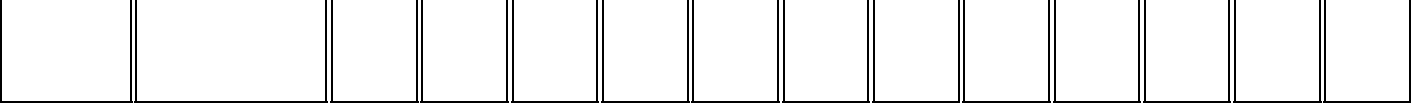 0,312  0,310  0,340  0,340  0,340  0,340  0,312  0,310  0,340  0,340  0,250  0,2650,505  0,480  0,457  0,477  0,505  0,480  0,457  0,477  0,505  0,480  0,437  0,4540,440  0,440  0,470  0,470  0,415  0,415  0,455  0,455  0,415  0,415  0,500  0,5000,315  0,345  0,355  0,325  0,315  0,345  0,355  0,325  0,315  0,345  0,355  0,325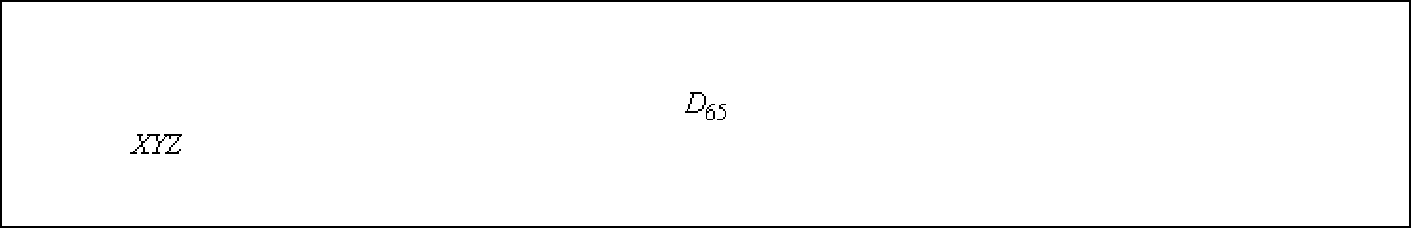 Примечание - Значения, приведенные на рисунке А.1 и в таблице А.2, даны при геометрии измеренияА.1.3 Измерение координат цветности ,  и определение коэффициентовярк ос т и несветящихся и световозвращающих материалов, знаков безопасности и сигнальной разметки следует проводить спектрофотометром или колориметром.А.1.4 Координаты цветности ,  цветов знаков безопасности и сигнальной разметки с внутренним электрическим освещением должны соответствовать координатам цветности допустимых цветовых областей стандартного графика (рисунок А.1), значения угловых точек которых приведены в таблице А.1.Коэффициенты яркости знаков безопасности и сигнальной разметки с внутренним электрическим освещением должны быть не менее значений, указанных в таблице А.1 для несветящихся материалов.А.1.5 Измерения координат цветности ,  и коэффициентов яркости для знаков безопасности и сигнальной разметки с внутренним электрическим освещением следует проводить с помощью фотометра с соответствующим измерением свечения.А.2 Фотометрические характеристики сигнальных и контрастных цветов несветящихся и световозвращающих материаловА.2.1 Яркостный контраст  знаков безопасности и сигнальной разметки с внутренним электрическим освещением должен соответствовать значениям таблицы А.3.Таблица А.3 - Яркостный контраст  знаков безопасности и сигнальной разметки с внутренним электрическим освещением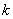 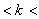 А.2.2 Световозвращающие пленочные материалы для изготовления знаков безопасности и сигнальной разметки могут быть следующих типов:1-й тип. Пленки со средней интенсивностью световозвращения, оптическими элементами которых являются сферические линзы (микростеклошарики), находящиеся в прозрачном полимерном слое. Световозвращающие пленочные материалы этого типа применяют, когда знаки безопасности или сигнальную разметку необходимо различать с близкого расстояния при низком уровне фонового освещения;2-й тип. Пленки с высокой интенсивностью световозвращения состоят из сферических линзовых элементов, заключенных в капсулу, наклеенных на полимерную основу и залитых слоем прозрачного пластика. Световозвращающие пленки 2-го типа характеризуются более высоким коэффициентом световозвращения, чем пленки 1-го типа, их применяют для изготовления знаков безопасности и сигнальной разметки, наблюдаемых с дальних расстояний или при низком и среднем уровнях фонового освещения;3-й тип. Пленки 3- го типа имеют оптическую систему в виде плоскогранных призматических линз (вид А или Б ), находящихся в прозрачном полимерном слое. Световозвращающие пленки 3-го типа характеризуются сверхвысоким коэффициентом световозвращения, их применяют при изготовлении знаков безопасности и сигнальной разметки для особо опасных мест и в случае больших расстояний опознания при любом уровне фонового освещения.А.2.3 Коэффициенты световозвращения  пленочных световозвращающихматериалов различных типов должны быть не менее значений, указанных втаблицах А.4-А.7.Таблица А.4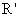 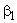 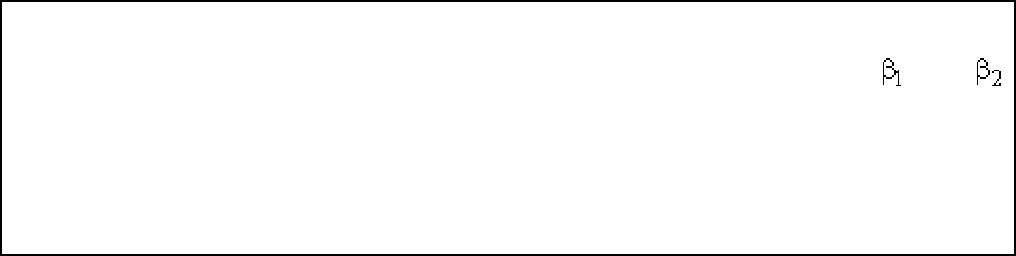 Примечание - Для угла наблюдения  =0,33° при углах освещения =5° ( =0°) отношение максимального и минимального коэффициентов световозвращения должно быть не более чем 2,5:1 при вращении в угле поворота  от минус 75° до плюс 50° с интервалом в 25°.Таблица А.7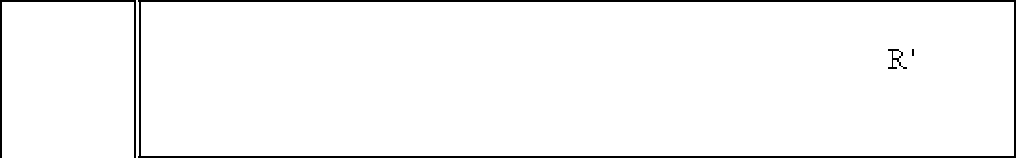 пленочных световозвращающих материалов типа 3(Б), кд/(лк·м)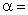 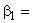 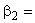 поверхности световозвращающего материала стандартным источником светаматериалов после нанесения на их поверхность графического изображения должны составлять не менее 80% значений, указанных в таблицах А.4-А.7.А.2.6 Гарантийный срок пленочных световозвращающих материалов 1-го типа при соблюдении условий монтажа и эксплуатации должен составлять не менее трех лет. К моменту окончания гарантийного срока световозвращающие пленки должны сохранять коэффициенты световозвращения не менее 50% значений, приведенных в таблице А.4.А.2.7 Гарантийный срок пленочных световозвращающих материалов 2-го типа при соблюдении условий монтажа и эксплуатации должен составлять не менее пяти лет. К моменту окончания гарантийного срока световозвращающие пленки должны сохранять коэффициенты световозвращения не менее 50% значений, приведенных в таблице А.5.А.2.8 Гарантийный срок пленочных световозвращающих материалов 3-го типа при соблюдении условий монтажа и эксплуатации должен составлять не менее семи лет. К моменту окончания гарантийного срока световозвращающие пленки должны сохранять коэффициенты световозвращения не менее 50% значений, указанных в таблицах А.6 и А.7.А.2.9 Световозвращающие лакокрасочные материалы (растворы или расплавы), содержащие оптические элементы, белого и желтого цветовдолжны иметь коэффициенты световозвращения  менее 13 мкд/(лк·м), при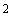 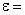 Приложение Б (обязательное). Определение колориметрических характеристик фотолюминесцентных знаков безопасности, сигнальной разметки и материалов для их изготовленияПриложение Б(обязательное)Приложение Б применимо к измерению колориметрических характеристик фотолюминесцентных материалов, знаков безопасности и сигнальной разметки в условиях лаборатории.Для каждого цвета измеряют координаты цветности.Условия измерения колориметрических характеристик проводят при температуре (25±10)°С, относительной влажности от 45% до 80%, атмосферном давлении 84-107 кПа (630-800 мм рт.ст).(Измененная редакция, Изм. N 1).Б.1 Испытуемые образцыДля проведения колориметрических измерений отбирают из партии фотолюминисцентных материалов , знаков безопасности и др. (по всей партии должны быть использованы один и тот же фотолюминесцентный материал и одна и та же краска) образцы разных цветов, не менее трех образцов каждого цвета.Б.2 Средство измеренияБ.2.1 Измерение колориметрических характеристик образцов проводят спектроколориметром, имеющим следующие характеристики:колориметрическая система  MКО 1931 г.;стандартные источники освещения типа А, С, D65;геометрия освещения/наблюдения 45°/0°;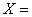 цвета:0,8-100,0,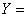 0,8-118,2;диапазон измерения координат 0,100-0,735, цветности: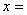 0,100-0,834;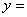 абсолютная погрешность измерения:координат цвета 1,0,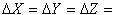 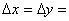 Спектроколориметр должен иметь свидетельство о метрологической аттестации и поверке.Б.3 Проведение измеренийБ.3.1 Измерение координат цветности (колориметрических характеристик) образцов фотолюминисцентных материалов и знаков безопасности проводят спектральным или колориметрическим методом относительно источника света типа D65 (ГОСТ 7721) при геометрии измерений 45°/0° (угол освещения/угол наблюдения), используя средство измерения в соответствииБ.2.Координаты цветности определяют в колориметрической системе МКО 1931.Измерения проводят в соответствии с рекомендациями инструкции по эксплуатации и паспорта используемого спектроколориметра.(Измененная редакция, Изм. N 1).Б.3.2 Координаты цветности ,  сигнальных и контрастных цветов фотолюминесцентных материалов, знаков безопасности и сигнальной разметки должны соответствовать координатам цветности ,  допустимых цветовых областей стандартного графика (рисунок Б.1), значения угловых точек которых приведены в таблице Б.1.Таблица Б.1 - Значения координат цветности ,  угловых точек допустимых цветовых областей сигнальных и контрастных цветов для фотолюминесцентных материалов, знаков безопасности и сигнальной разметкиПримечание - Значения, приведенные на рисунке Б.1 и в таблице Б.1, даны при геометрии измерения 45°/0°, освещении стандартным источником света D65 по ГОСТ 7721, в стандартной колориметрической системе  1931 г.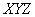 Б.3.3 Для фотолюминесцентных красного (красно-оранжевого) и желтовато-белого цветов установлены предпочтительные малые цветовые области в соответствии со значениями координат цветности ,  малых областей по таблице Б.2.Рисунок Б.1 - Допустимые области цветности сигнальных и контрастных цветов фотолюминесцентных материалов на стандартномцветовом графике х,у МКО 1931 г.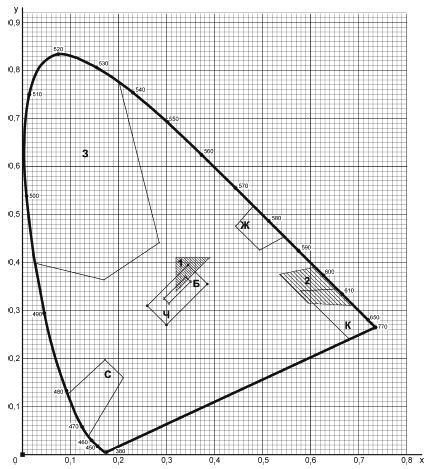 - область белого цвета; Ж - область желтого цвета; З - область зеленого цвета; К - область красного цвета; С - область синего цвета; Ч - область черного цвета; 1 - предпочтительная малая область для желтовато-белого фотолюминесцентного цвета; 2 - предпочтительная малая область для красного (красно-оранжевого) фотолюминесцентного цветаРисунок Б.1 - Допустимые области цветности сигнальных и контрастных цветов фотолюминесцентных материалов на стандартном цветовом графике,  МКО 1931 г.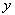 Предпочтительные малые цветовые области установлены в целях повышения гарантии стабильности фотолюминесцентных красных (красно-оранжевых) и белых цветов в условиях эксплуатации.Таблица Б.2 - Значения координат цветности угловых точек ,  малых цветовых областей фотолюминесцентных знаков безопасности и фотолюминесцентной сигнальной разметкиТаблица Б.2. (Измененная редакция, Изм. N 1).Примечание - Значения, приведенные на рисунке Б.1 и в таблице Б.2, даны при геометрии измерения 45°/0°, освещении стандартным источником света D65 по ГОСТ 7721, в стандартной колориметрической системе  1931 г.Приложение В (рекомендуемое). Условия выбора и воспроизведения несветящихся материалов сигнальных и контрастных цветовПриложение В(рекомендуемое)В.1 Указанные в таблице В.1 стандартные образцы цветов из наиболее распространенных отечественных и зарубежных наборов цветов рекомендуется использовать при выборе или воспроизведении (реализации) сигнальных и контрастных цветов в несветящихся материалах, знаках безопасности и сигнальной разметке.По результатам измерений, проведенных в соответствии с А.1.3, указанные стандартные образцы имеют колориметрические характеристики согласно требованиям, установленным в приложении А.Таблица В.1 - Стандартные образцы цветов из отечественных и зарубежных наборов цветов с колориметрическими характеристиками, отвечающими требованиям к сигнальным и контрастным цветам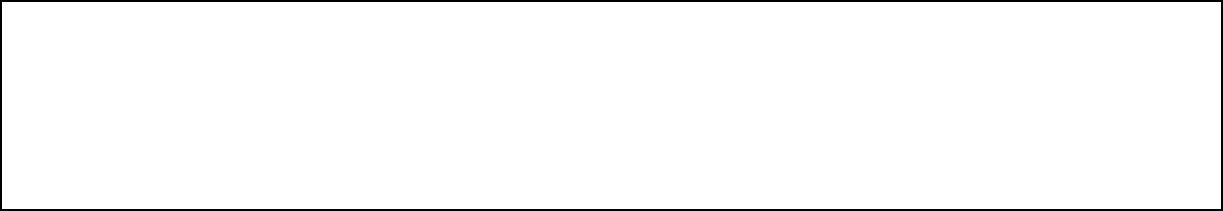 Примечание - Знаком "*" отмечены те образцы стандартных цветов, координаты цветности ,  которых находятся в границах предпочтительных малых цветовых областей (рисунокА.1 и таблица А.2).________________Поз. [1]-[3], [5], [6] см. раздел Библиография, здесь и далее по тексту. - Примечание изготовителя базы данных.Приложение Г (обязательное). Определение фотометрических характеристик фотолюминесцентных знаков безопасностисигнальной разметки на стадии эксплуатацииПриложение Г(обязательное)Приложение применимо к измерению фотометрических характеристик фотолюминесцентных знаков безопасности и сигнальной разметки на стадии эксплуатации.Точки измерения освещенности, в которых проводят измерения фотометрических характеристик, должны быть репрезентативны и охватывать все используемые на объекте типы источников света и виды фотолюминесцентных материалов.Измерения проводят в нормальных для конкретного объекта условиях. При измерении освещенности, создаваемой лампами искусственного освещения, необходимо исключить влияние естественного освещения. Это достигается занавешиванием окон или проведением измерений в темное время суток.(Измененная редакция, Изм. N 1).Г.1 Средства измеренияГ.1.1 Измерение освещенности следует производить люксметром с измерительным преобразователем измерения и откалиброванным для измерения освещенности в люксах, со следующими показателями:диапазон измерений освещенности, лк, не менее 1,0-20000;предел допускаемой основной относительной погрешности измерения освещенности, %, не более 6,0;предел допустимой относительной погрешности, вызванной нелинейностью чувствительности прибора, %, не более 2,0;время непрерывной работы прибора, ч, не менее 6,0;диапазон температур окружающего воздуха, при которых допустимо измерение, °С, 0-40.Люксметр должен иметь свидетельство о метрологической аттестации и поверке.Г.1.2 Для определения яркости и длительности послесвечения фотолюминисцентных знаков безопасности и сигнальной разметки на стадииэксплуатации используют эталонные (контрольные) образцы фотолюминесцентного материала.Фотометрические характеристики эталонных (контрольных) образцов должны соответствовать требованиям, установленным в 8.2.10.1.На каждом эталонном образце должны быть указаны данные в соответствии с 8.2.10.7.(Измененная редакция, Изм. N 1).Г.2 Проведение испытанийГ.2.1 Измерение освещенности фотолюминисцентных знаков безопасности и сигнальной разметки проводят в соответствии с ГОСТ 24940, разделом 6 и руководствуясь инструкцией по эксплуатации и паспортом используемого люксметра.(Измененная редакция, Изм. N 1).Г.2.2 Определение яркости и длительности послесвечения проводят визуально путем сравнения яркости свечения фотолюминисцентных знаков безопасности и сигнальной разметки или контрольной пробы используемого фотолюминесцентного материала с яркостью свечения эталонного (контрольного) образца фотолюминесцентного материала, подвергнутых действию светового излучения в одних и тех же условиях одновременно.(Измененная редакция, Изм. N 1).Г.2.3 Визуальный контроль фотометрических характеристик фотолюминисцентных знаков безопасности и сигнальной разметки проводят следующим образом.Часть элемента, расположенного на объекте, размером не менее 10x10 см, закрывают светонепроницаемым материалом, обеспечивающим исключения попадания светового излучения.После выдерживания части элемента без доступа света в течение не менее 1,5 ч затемняющий материал убирают, приставляют к краю испытуемой части элемента эталонный (контрольный) образец и засвечивают стандартным (обычным) для данного помещения освещением в течение 15 мин.По окончании засветки испытуемую часть элемента и эталонный образец закрывают светонепроницаемым материалом. Через 10 мин после окончания засветки затемняют помещение, снимают светонепроницаемый материал и визуально сравнивают яркость свечения элемента и эталонного образца.Снова закрывают часть элемента и эталонный образец и повторяют вышеописанные действия через 60 мин после окончания засветки.Яркость свечения испытуемой части элемента должна быть визуально не менее яркости свечения эталонного (контрольного) образца.Если элементы расположены в помещениях, затемнение которых не представляется возможным, то для осуществления визуального контроля необходимо переместить испытуемый элемент в затемняемое помещение и провести вышеописанные действия.(Измененная редакция, Изм. N 1).Приложение Д (обязательное). Измерение фотометрических характеристик фотолюминисцентных знаков безопасностисигнальной разметки и материалов для их изготовления в лабораторииПриложение Д(обязательное)Приложение применимо к измерению в лаборатории фотометрических характеристик фотолюминесцентных материалов, на основе которых изготовлены фотолюминесцентные знаки безопасности и сигнальная разметка, а также для проверки и аттестации эталонных (контрольных) образцов фотолюминесцентных материалов; в других случаях, когда возникает необходимость в измерении фотометрических характеристик в лаборатории.Измерения фотометрических характеристик проводят при температуре воздуха (25±10)° С, относительной влажности от 45% до 80%, атмосферном давлении 84-107 кПа (630-800 мм рт.ст).Измерения яркости следует проводить в условиях, при которых исключается попадание в объектив яркомера и на измеряемый образец постороннего света. Наиболее целесообразно измерения яркости проводить в затемненном помещении, в котором попадающий в него свет создает яркость на месте измерения образца как минимум на порядок меньшую, чем значение наименьшей измеряемой яркости.(Измененная редакция, Изм. N 1).Д.1 Испытуемые образцыИспытуемые образцы следует отбирать из партии фотолюминесцентного материала, которая используется для изготовления фотолюминисцентных знаков и сигнальной разметки. Для испытаний должны быть выбраны три образца. В случае необходимости проведения повторных испытаний число образцов удваивается.Размер образцов должен не менее чем в 1,5 раза превышать величину участка, необходимую для работы используемого яркомера, в соответствии с паспортом на прибор.Перед проведением испытаний измеряемые образцы должны быть изолированы от воздействия света не менее чем на 24 ч. После этого образцы могут подвергать воздействию света только в процессе проведения испытаний.Д.2 Средства измеренияД.2.1 Измерение освещенности следует проводить люксметром с измерительными преобразователями излучения.Люксметр должен быть откалиброван для измерения, лк, и иметь следующие параметры:диапазон измерений, лк, не менее 1,0-20000;предел допускаемой основной относительной погрешности;измерения освещенности, %, не более 2,0;спектральная погрешность, %, не более 6,0;предел допустимой относительной погрешности, вызванной нелинейностью чувствительности прибора, %, не более 2,0;диапазон температур окружающего воздуха, при которых допустимы измерения, °С, 0-40;время непрерывной работы прибора, ч, не менее 6.Люксметр должен иметь свидетельство о метрологической аттестации и поверке.Д.2.2 Измерения яркости следует проводить яркомером, относительная спектральная чувствительность которого должна соответствовать относительной спектральной световой эффективности монохроматического излучения для дневного света по ГОСТ 8.332. Измерения яркости допускается проводить контактным или телефотометрическим методом.Яркомер должен быть откалиброван для измерений, кд/м , и иметь следующие показатели:диапазон измерения яркости, кд/м  , не менее 0,001-20000;основная относительная погрешность измерений, %, не более 6,0;прецизионная точность измерения яркости источника класса А, %, не менее 2,0;воспроизводимость, %, не более 5,0;диапазон температур окружающего воздуха, при которых допустимы измерения, °С, 0-40;время непрерывной работы прибора, ч, не менее 6.Яркомер должен иметь свидетельство о метрологической аттестации и поверке.Д.3 Засветка измеряемых образцов (световая накачка)Засветку измеряемых образцов фотолюминесцентных материалов осуществляют стандартным источником света Д65 по ГОСТ 7721 или ксеноновой лампой мощностью 150-500 Вт. Не допускается использование между материалом и источником света экранов или фильтров.На поверхности измеряемого образца, в месте последующего измерения яркости, должна быть освещенность (1000±25) лк. При одновременной засветке более одного образца (но не более девяти) освещенность измеряют на каждом образце. Средняя освещенность должна быть (1000±25) лк, при этом отношение максимального значения освещенности к минимальному не должно быть больше 1,1.Д.4 Проведение измеренийД.4.1 Измерение освещенности, создаваемое лампой при засветке фотолюминесцентного материала, проводят в соответствии с ГОСТ 24940, руководствуясь инструкцией по эксплуатации и паспортом используемого люксметра с параметрами сообразно с Д.2.1.Д.4.2 Измерение яркости проводят в соответствии с ГОСТ 26824 и руководствуясь инструкцией по эксплуатации и паспортом яркомера с параметрами согласно с Д.2.2.Д.4.3 Измерение яркости свечения и длительности послесвечения фотолюминесцентного материалаД.4.3.1 Для определения яркости свечения (светимости) испытуемые образцы фотолюминесцентного материала, отобранные и подготовленные в соответствии с Д.1, засвечивают (осуществляют световую накачку), как указано в Д.2.3 в течение 15 мин.После засветки образцы помещают в помещение лаборатории, измерение яркости проводят через 2, 10 и 60 мин после прекращения воздействия света.За величину яркости свечения принимают среднее из значений яркости испытуемых образцов.Д.4.3.2 Для определения длительности послесвечения засвеченные образцы оставляют после засветки по Д.3 на 1800 мин и измеряют яркость послесвечения. Если среднее значение яркости трех образцов более 0,3мкд/м , то значение длительности послесвечения фотолюминесцентного материала принимают "более 1800 мин".(Измененная редакция, Изм. N 1).Д.4.3.3 В случае необходимости измерения времени, в течение которого яркость свечения фотолюминесцентного материала уменьшается до 0,3 мкд/м(если при определении длительности послесвечения значение яркостисоставило более 0,6 мкд/м ), засвеченные образцы, измеренные через 1800 мин после засветки, изолируют от действия света и измеряют яркость послесвечения через каждые 180 мин до тех пор, пока среднее значениеяркости трех образцов будет меньше 0,3 мкд/м . За длительность послесвечения принимают время последнего измерения, при котором среднеезначение яркости свечения было выше 0,3 мкд/м  .(Измененная редакция, Изм. N 1).Д.4.3.4 Длительность послесвечения допускается определять экстраполяцией, используя значения яркости свечения, полученные по Д.4.3.1. Для этого строят график зависимости логарифма яркости от логарифма времени. По графику экстраполяцией определяют длительность послесвечения.Приложение Е (обязательное).Запрещающие знакиПриложение Е(обязательное)Таблица Е.1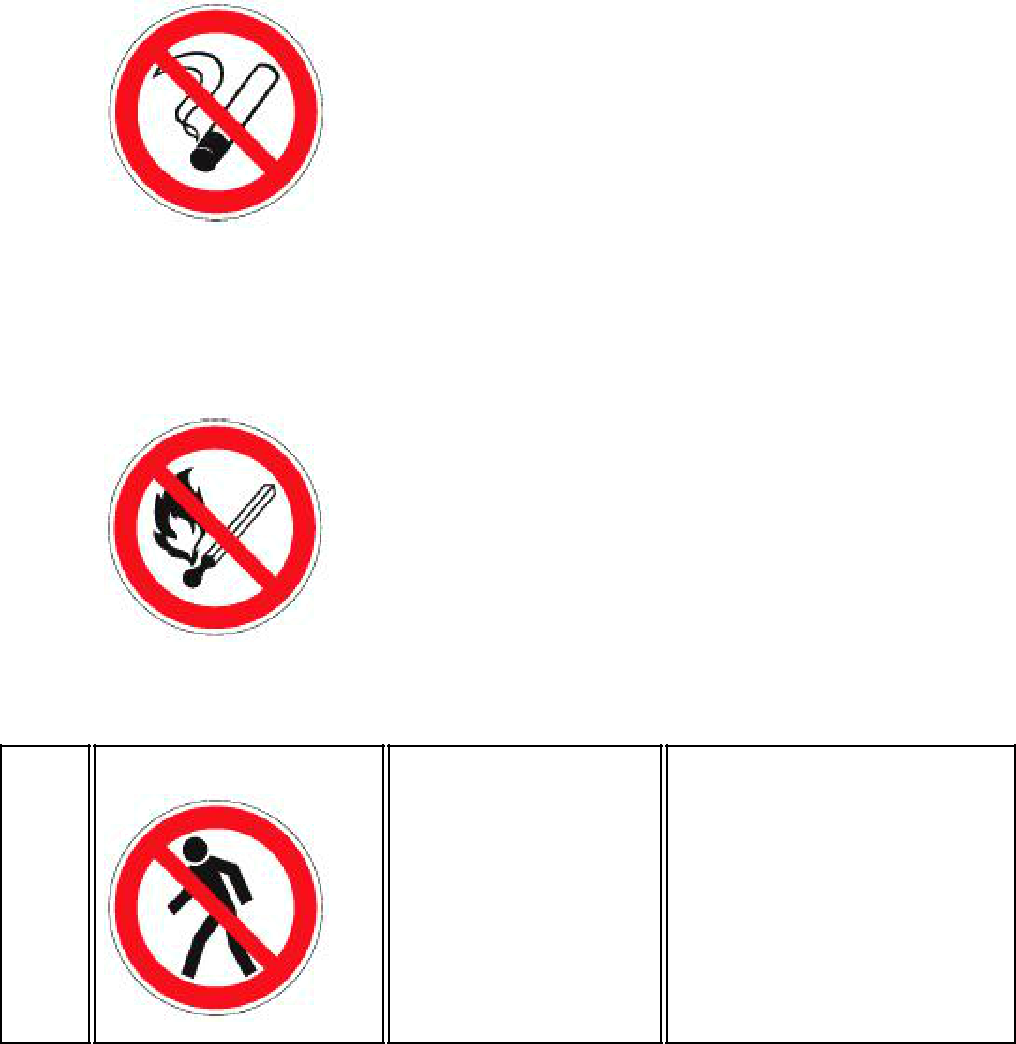 Р03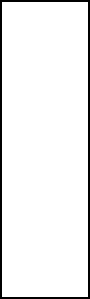 Р04Проход запрещен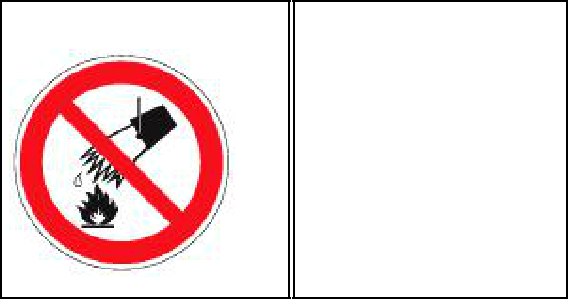 Запрещается тушить водойвхода в опасные зоны, помещения, участки и др.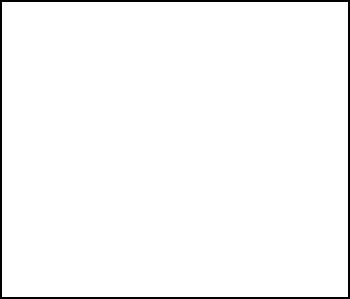 местах расположения электрооборудования, складах и других местах, где нельзя применять воду при тушении горения или пожара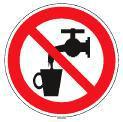 Р06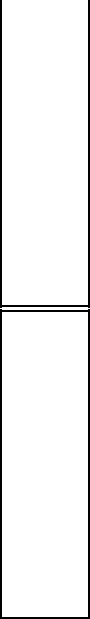 Р07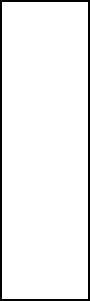 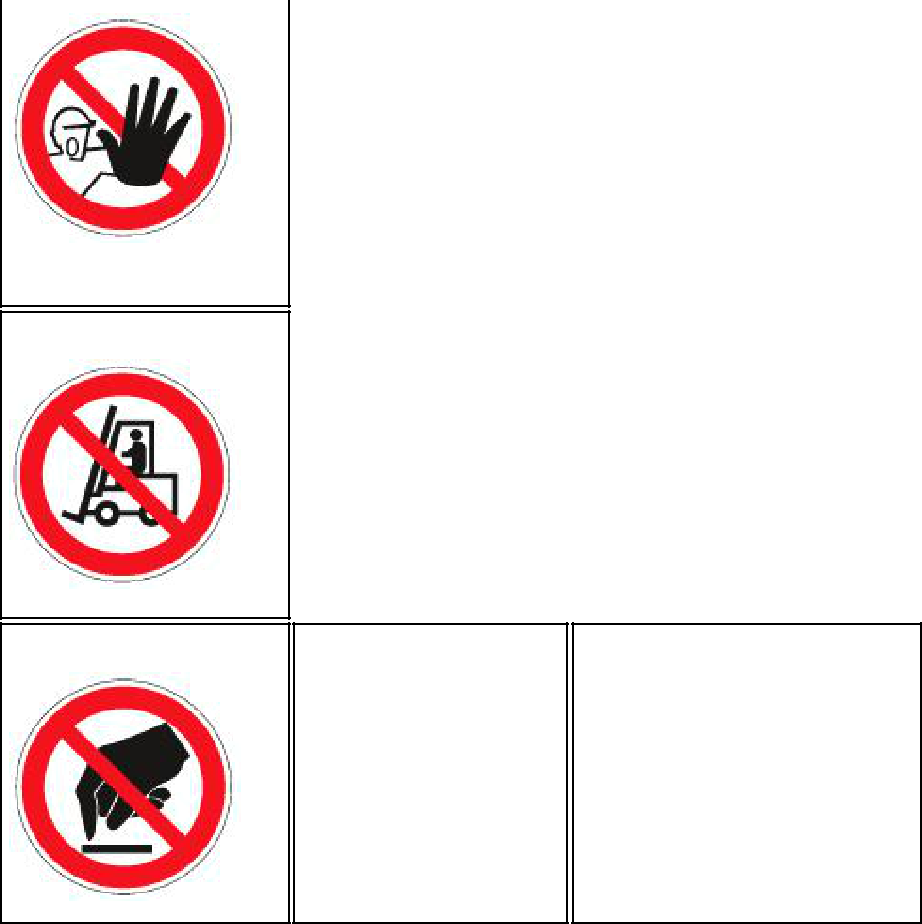 Р08Запрещается прикасаться. Опасно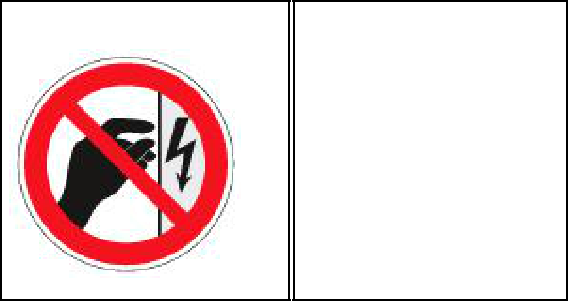 На оборудовании (узлахоборудования), дверцах,щитах	или	другихповерхностях,прикосновение	ккоторым опасно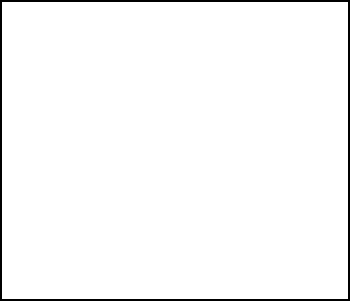 Р09Р10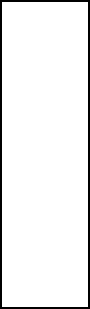 Р11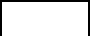 Запрещается	На	поверхностиприкасаться.	корпусов,  щитов  и т.п.,Корпус	под  где	есть	возможностьнапряжением	поражения электрическим током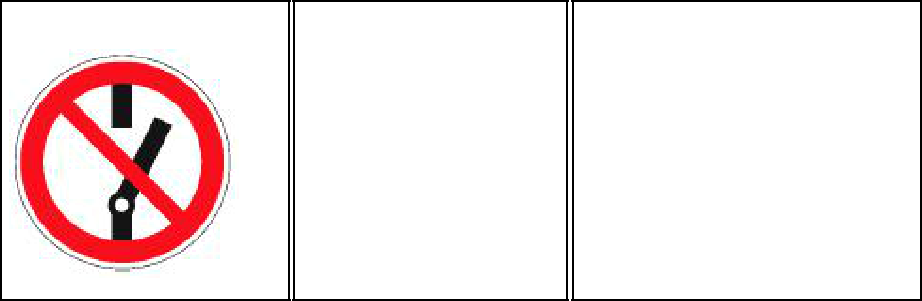 Не включать!	На пультах управления и включения оборудования или механизмов, приремонтных	ипусконаладочныхработах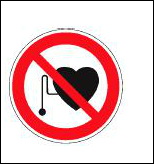 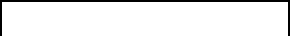 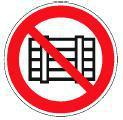 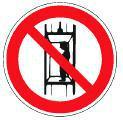 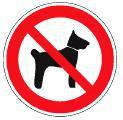 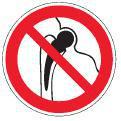 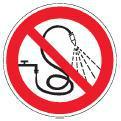 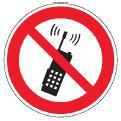 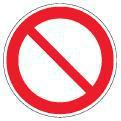 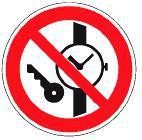 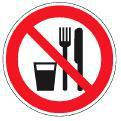 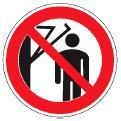 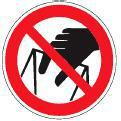 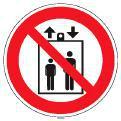 Приложение Ж (обязательное).Предупреждающие знакиПриложение Ж(обязательное)Таблица Ж.1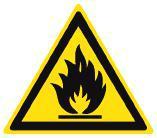 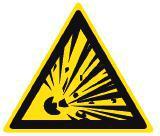 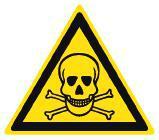 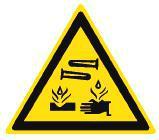 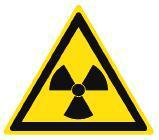 W06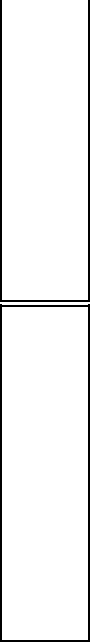 Опасно.	Возможно  Вблизи опасных зон, где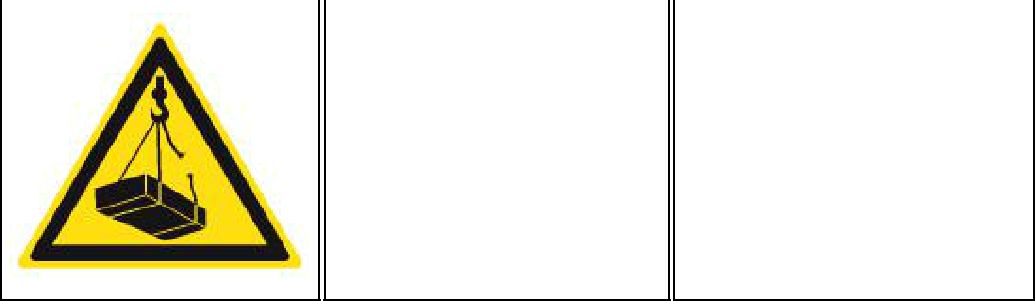 падение груза	используют подъемно-транспортноеоборудование,	настроительных площадках,участках,	в	цехах,мастерских и т.п.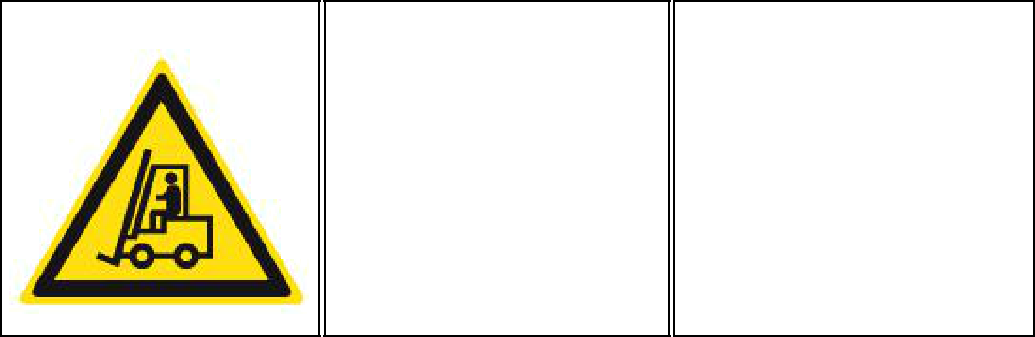 W07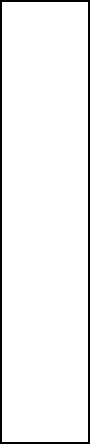 W08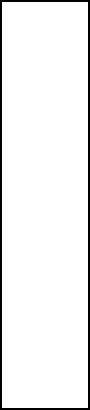 Внимание. Автопогрузчик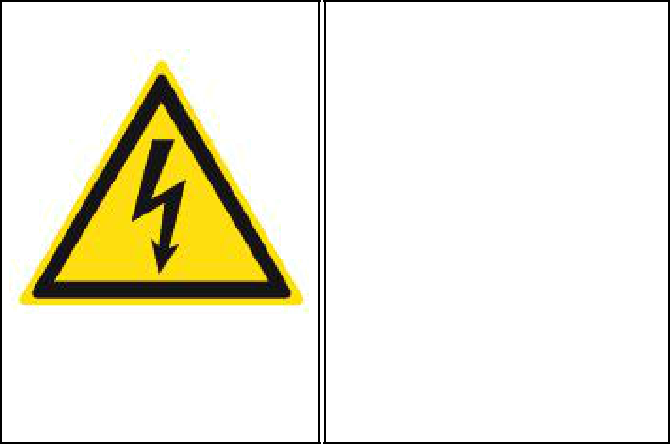 Опасность поражения электрическим током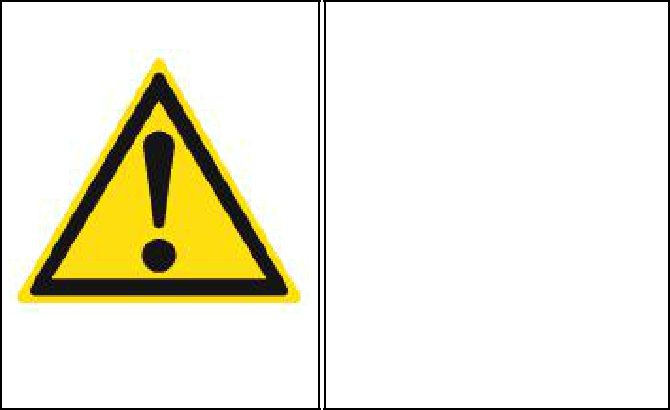 помещениях и участках, где проводят погрузочно-разгрузочные работы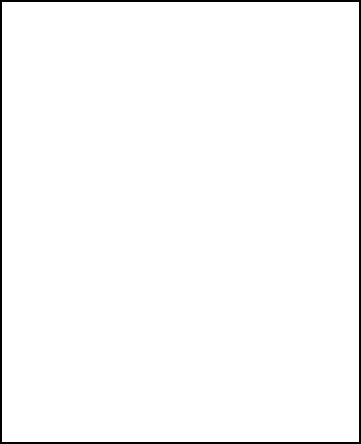 На опорах линий электропередачи, электрооборудовании иприборах, дверцах силовых щитков, на электротехнических панелях и шкафах, а такжена	огражденияхтоковедущих частей оборудования, механизмов, приборов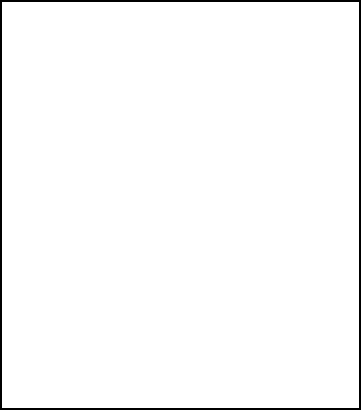 W09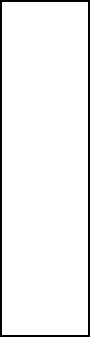 Внимание. Опасность (прочие опасности)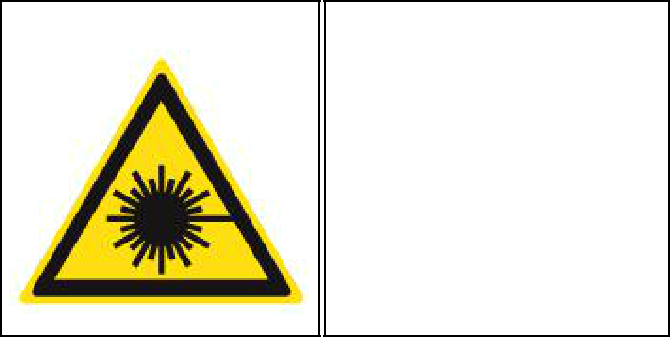 Применять для привлечения внимания к прочим видам опасности,не обозначенной настоящим стандартом.Знак необходимо использовать вместе с дополнительным знакомбезопасности с поясняющей надписью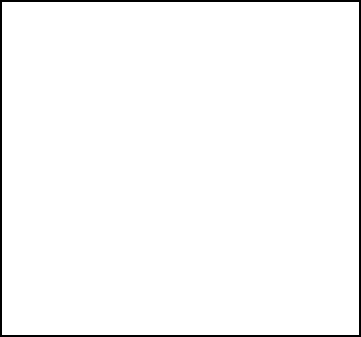 W10Опасно.	Лазерное  На	дверях	помещений,излучение	оборудовании, приборах и в  других  местах,  гдеимеется	лазерноеизлучение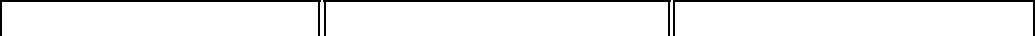 W11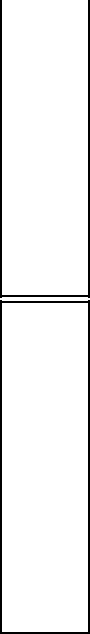 W12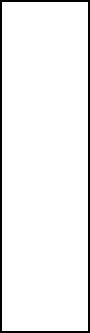 Пожароопасно.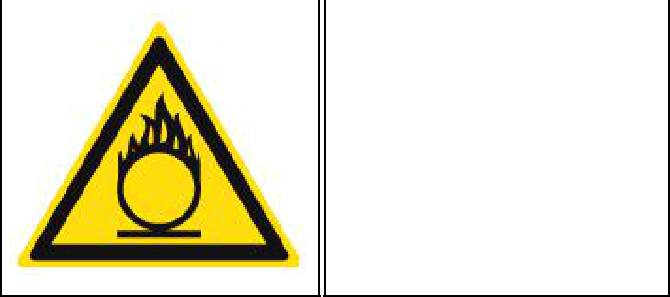 Окислитель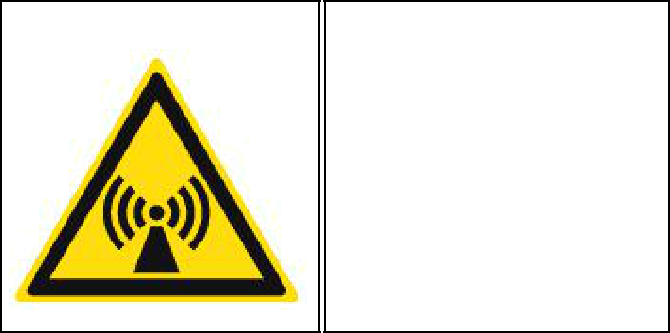 Внимание.Электромагнитное поле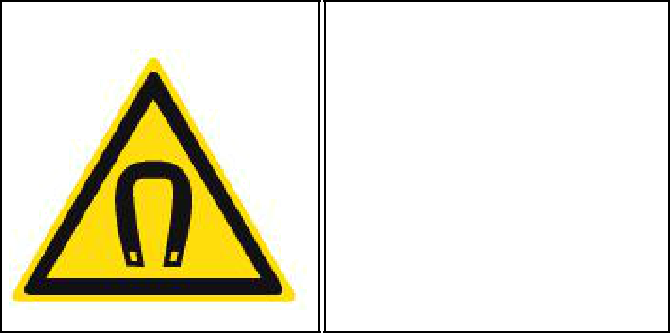 На дверях помещений, дверцах шкафов для привлечения внимания на наличие окислителя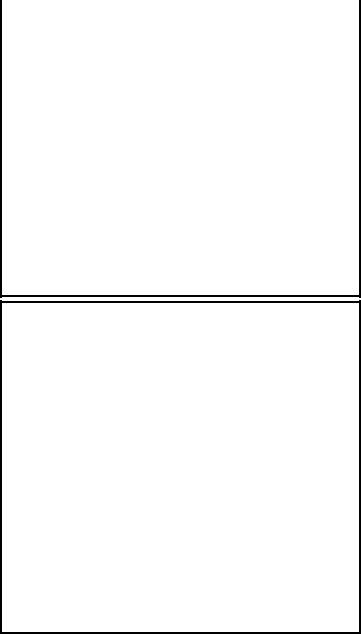 На дверях помещений, оборудовании, приборах идругих местах, где действуют электромагнитные поля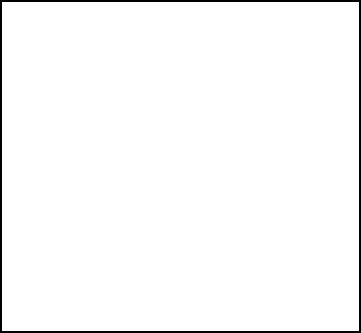 W13W14W15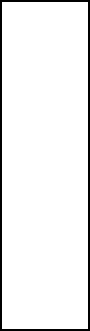 W16Внимание.	Магнитное  На	дверях	помещений,поле	оборудовании, приборах и в  других  местах,  гдедействуют	магнитныеполя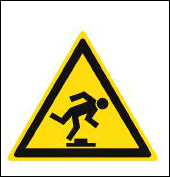 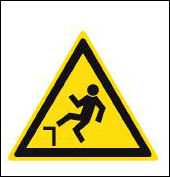 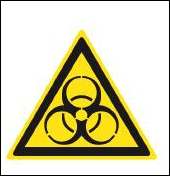 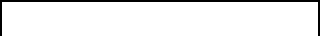 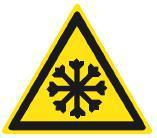 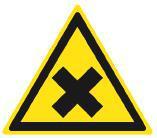 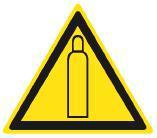 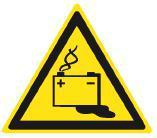 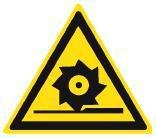 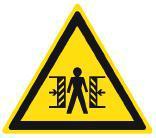 W24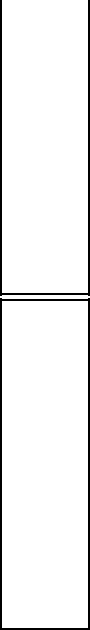 W25W26W27W28W29Осторожно.	Возможно  На	дорогах,	рампах,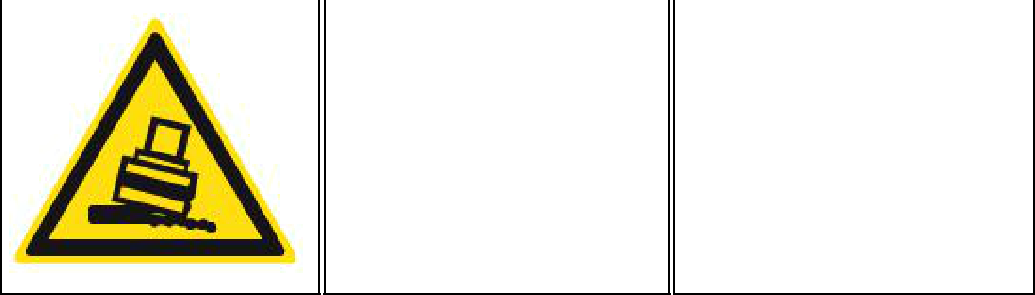 опрокидывание	складах,	участках,	гдевозможно опрокидываниевнутризаводскоготранспорта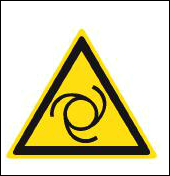 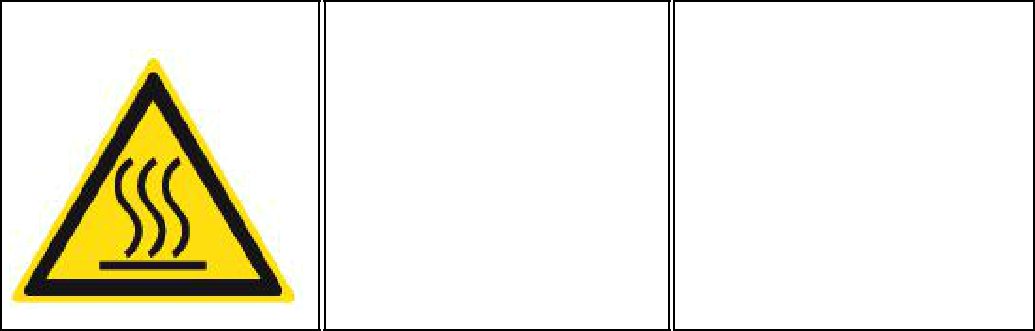 Осторожно.	Горячая	На	рабочих	местах	иповерхность	оборудовании, имеющем нагретые поверхности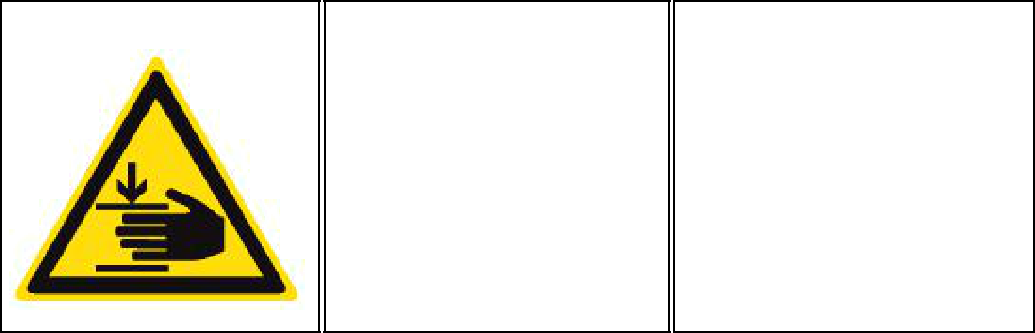 Осторожно.	Возможно  На  оборудовании,  узлахтравмирование рук	оборудования, крышках идверцах,	где	возможнополучить травму рук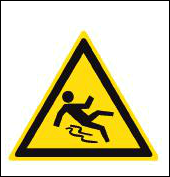 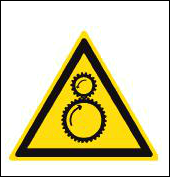 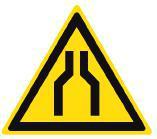 Приложение И (обязательное).Предписывающие знакиПриложение И(обязательное)Таблица И.1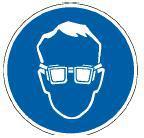 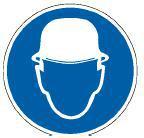 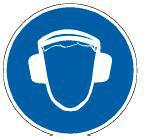 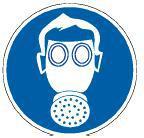 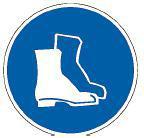 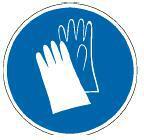 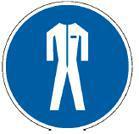 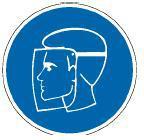 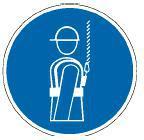 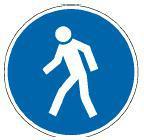 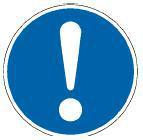 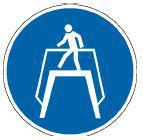 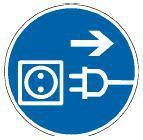 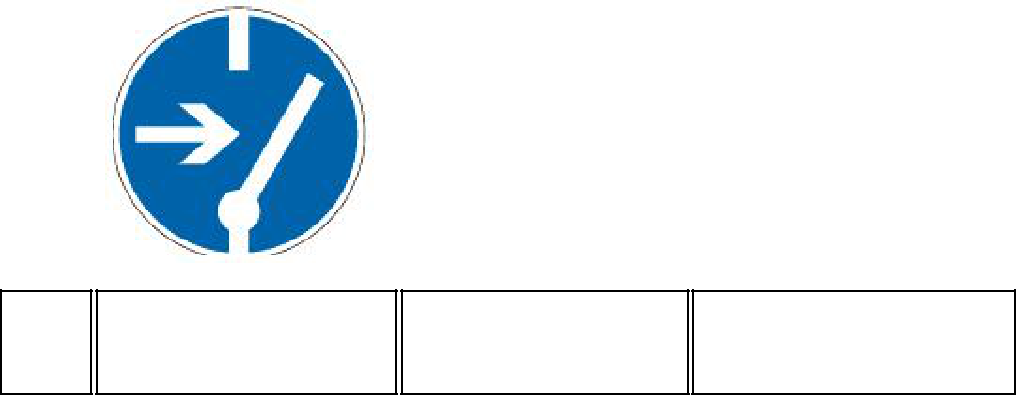 М15	(Исключен, Изм. N 1).Приложение К (обязательное). Знаки пожарной безопасностиПриложение К(обязательное)Таблица К.1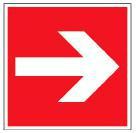 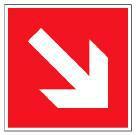 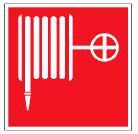 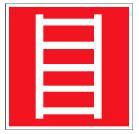 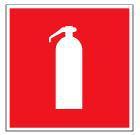 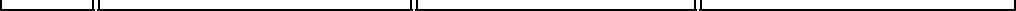 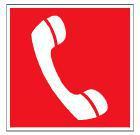 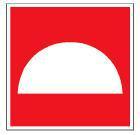 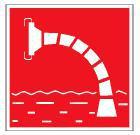 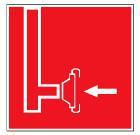 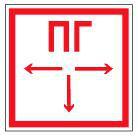 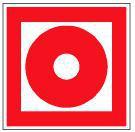 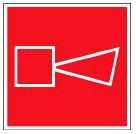 К.1 К знакам пожарной безопасности также относят:запрещающие знаки - Р01 "Запрещается курить", Р02 "Запрещается пользоваться открытым огнем и курить", Р04 "Запрещается тушить водой", Р12 "Запрещается загромождать проходы и (или) складировать" (приложение Г);предупреждающие знаки - W01 "Пожароопасно. Легковоспламеняющиеся вещества", W02 "Взрывоопасно", W11 "Пожароопасно. Окислитель" (приложение Ж);эвакуационные знаки - по таблице Л.1.(Измененная редакция, Изм. N 1).Приложение Л (обязательное) . Эвакуационные знаки и знаки медицинского и санитарного назначенияПриложение Л(обязательное)Таблица Л.1 - Эвакуационные знаки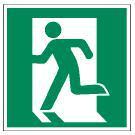 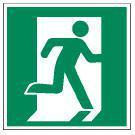 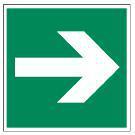 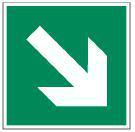 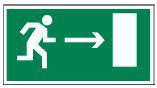 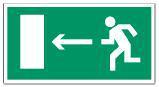 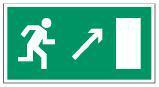 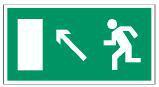 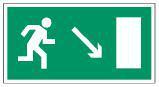 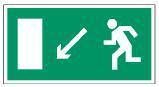 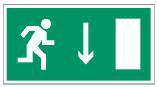 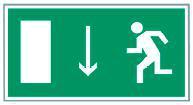 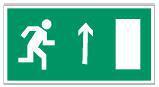 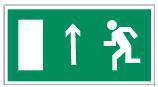 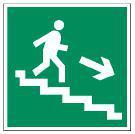 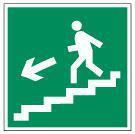 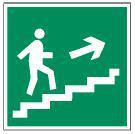 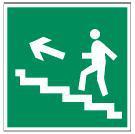 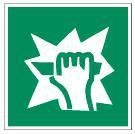 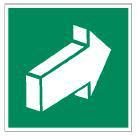 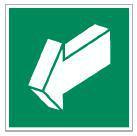 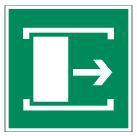 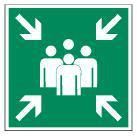 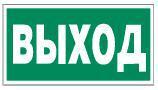 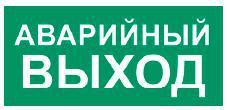 (Измененная редакция, Изм. N 1).Л.1 Эвакуационные знаки следует устанавливать в положениях, соответствующих направлению движения к эвакуационному выходу.Л.2 Изображение графического символа фигуры человека в дверном проеме на эвакуационных знаках Е01-01 и Е01-02 смыслового значения "Выход здесь" должно совпадать с направлением движения к эвакуационному выходу.Таблица Л.2 - Знаки медицинского и санитарного назначения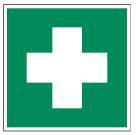 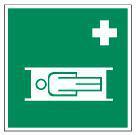 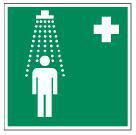 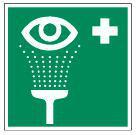 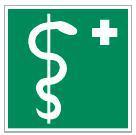 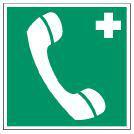 Приложение М (обязательное).Указательные знакиПриложение М(обязательное)Таблица М.1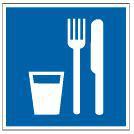 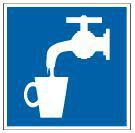 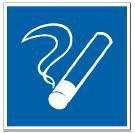 (Измененная редакция, Изм. N 1).Приложение Н (обязательное). Форма и размеры графического символа электрического напряженияПриложение Н(обязательное)Рисунок Н.1 - Графический символ электрического напряжения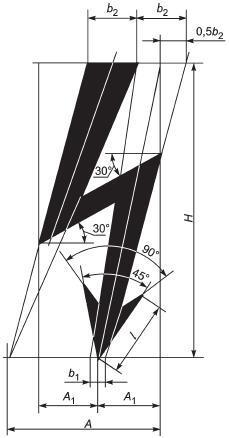 Рисунок Н.1 - Графический символ электрического напряженияН.1 Высота графического символа 6 - 1000 мм.Остальные размеры графического символа следует определять следующими соотношениями:0,5 Н;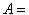 0,2 Н;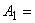 0,04 Н;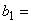 0,25 Н;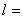 0,16 Н.Н.2 Графический символ следует наносить на электрооборудование, электротехнические изделия и устройства, средства ограждения, а также использовать в предупреждающем знаке W08 (приложение Ж).Н.3  Цвет  графического  символа  должен  быть  черным  или  красным.Графический символ выполняют на желтом или белом фоне.Н.4 Места установки графического символа на электрооборудовании, электротехнических изделиях и устройствах по нормативному документу на конкретное электрооборудование, изделие или устройство, исходя из требований безопасности.Приложение П (обязательное). Разметка изображений основных знаков безопасностиПриложение П(обязательное)Рисунок П.1 - Запрещающие знаки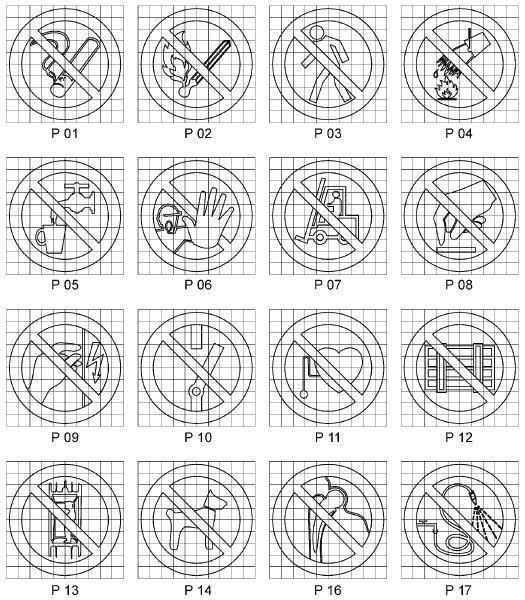 Рисунок П.1 - Запрещающие знакиРисунок П.2 - Предупреждающие знаки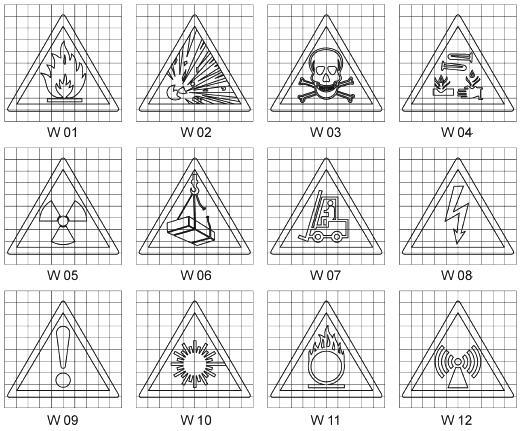 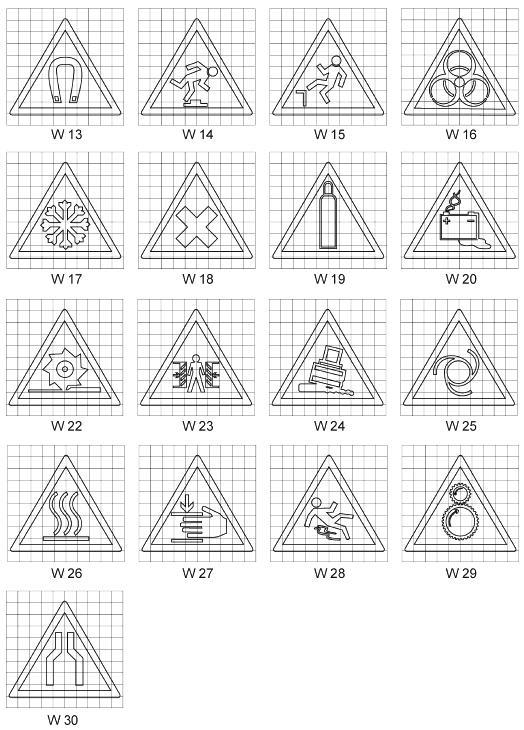 Рисунок П.2 - Предупреждающие знакиРисунок П.3 - Предписывающие знаки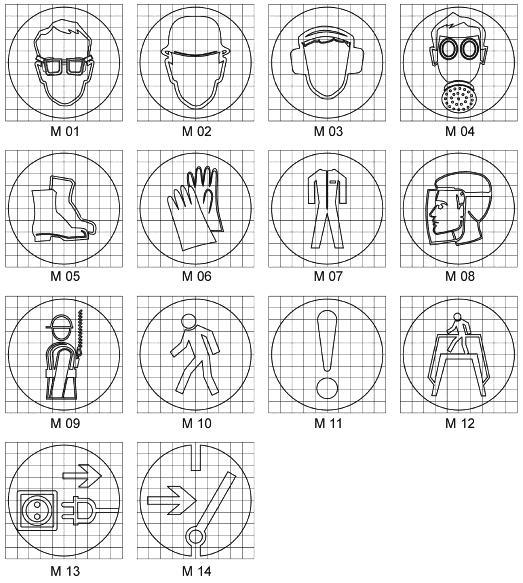 Рисунок П.3* - Предписывающие знаки________________Измененная редакция, Изм. N 1.Рисунок П.4 - Знаки пожарной безопасности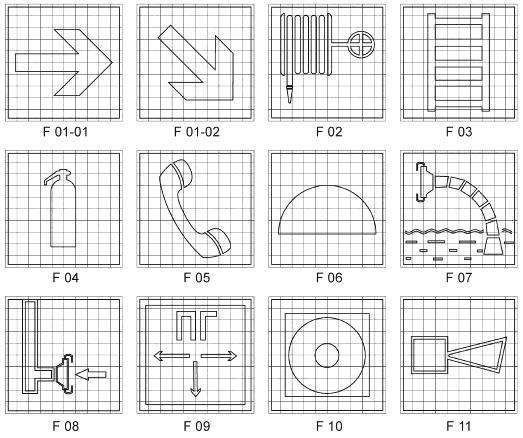 Рисунок П.4 - Знаки пожарной безопасностиРисунок П.5 - Эвакуационные знаки и знаки медицинского и санитарного назначения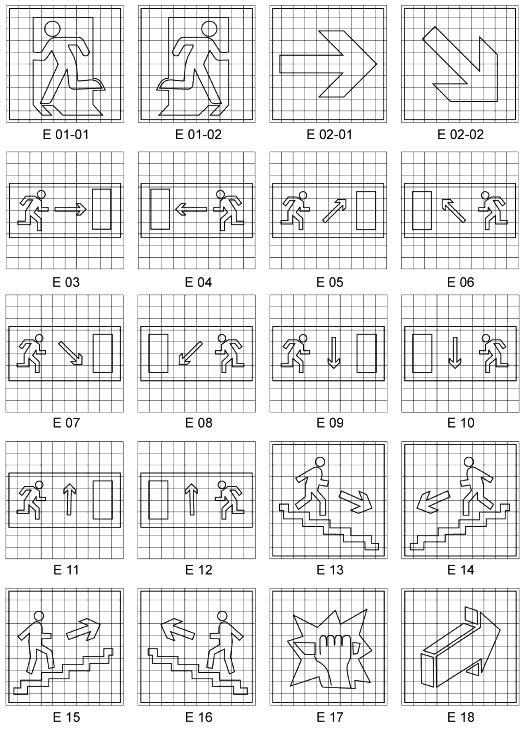 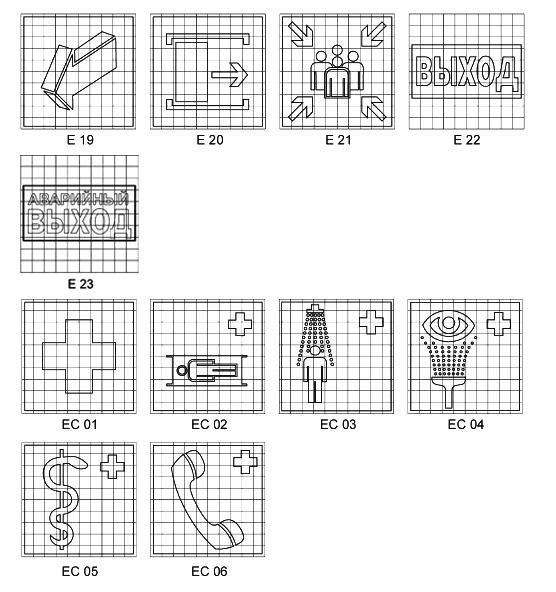 Рисунок П.5* - Эвакуационные знаки и знаки медицинского и санитарного назначения________________Измененная редакция, Изм. N 1.Рисунок П.6 - Указательные знаки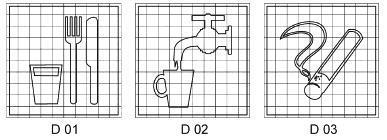 Рисунок П.6 - Указательные знакиПриложение Р (рекомендуемое). Шрифты поясняющих надписейПриложение Р(рекомендуемое)Р.1 Поясняющие надписи могут быть выполнены так, как представлено на рисунке Р.1.Рисунок Р.1 - Пример выполнения поясняющей надписи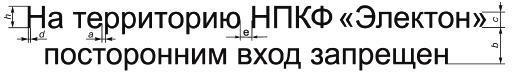 Рисунок Р.1 - Пример выполнения поясняющей надписиР.2 Параметры шрифта и отношение их размеров к высоте шрифта  рекомендуется выбирать по таблице Р.1.Таблица Р.1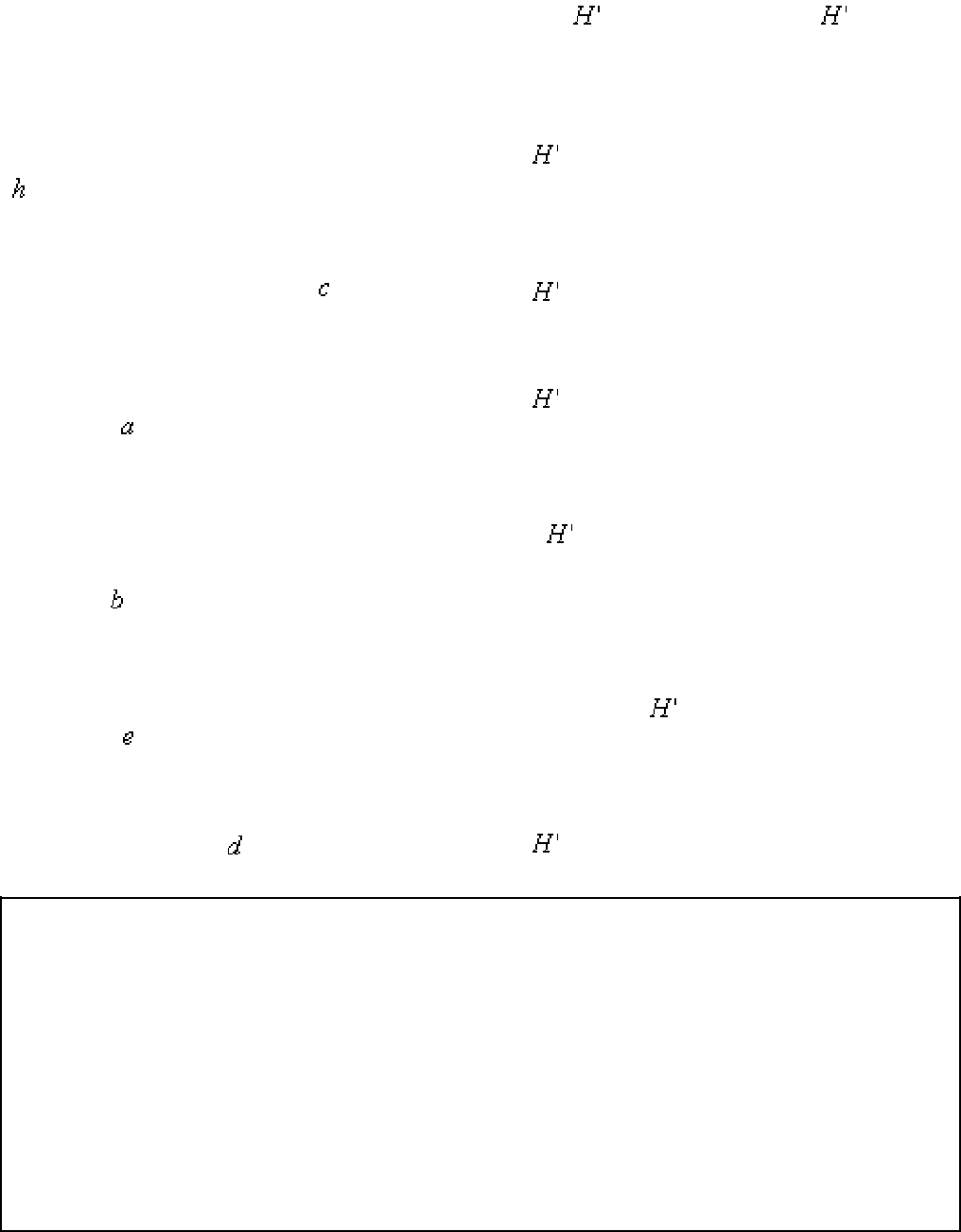 При высоте шрифта  больше или равной 21 мм ширина расстояния между буквами программируется или выбирается из имеющихся в распоряжении крупных литер таким образом, чтобы улучшалась четкость чтения.Ширина  может быть увеличена на 2/7  для диакритических букв во избежание соприкосновения их друг с другом.БиблиографияАтлас стандартных образцов цвета (образцовая мера) АЦ-1000*, ВНИИМетрологии им.Д.И.Менделеева, 1982________________Документ в информационных продуктах не содержится. За информацией о документе Вы можете обратиться в Службу поддержки пользователей. - Примечание изготовителя базы данных.Цветовой регистр стандартных образцов RAL.* (RAL Standards. Color Collection RAL), Германия________________* Доступ к международным и зарубежным документам, упомянутым в тексте, можно получить, обратившись в Службу поддержки пользователей. - Примечание изготовителя базы данных.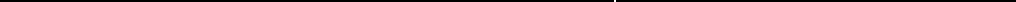 Ключевые слова: цвета сигнальные, знаки безопасности, сигнальная разметка, несветящийся материал, световозвращающий материал, фотолюминесцентный материал, коэффициент световозвращения, яркость свечения, цвет послесвечения, длительность послесвечения, яркостный контраст, цветографическое изображение, графический символ, поясняющая надпись, вид, исполнение, назначение, правила применения, технические требования, испытания, маркировка, упаковка, транспортирование, хранение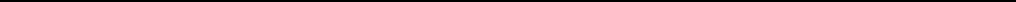 Редакция документа с учетомизменений и дополнений подготовленаАО "Кодекс"Краткое  наименованиеКраткое  наименованиеКраткое  наименованиеКраткое  наименованиеКраткое  наименованиеКод страны поКод страны поКод страны поКод страны поСокращенноенаименованиенаименованиестраны по МК (ISO 3166)страны по МК (ISO 3166)страны по МК (ISO 3166)страны по МК (ISO 3166)страны по МК (ISO 3166)МК  (ISO  3166)МК  (ISO  3166)МК  (ISO  3166)МК  (ISO  3166)национальногоорганапо004-97004-97004-97стандартизации004-97004-97004-97004-97004-97004-97стандартизацииАрменияАрменияАрменияАрменияАрменияAMAMAMAMМинэкономикиРеспубликиРеспубликиАрменияКазахстанКазахстанКазахстанКазахстанКазахстанKZKZKZKZГосстандартРеспубликиРеспубликиКазахстанКиргизияКиргизияКиргизияКиргизияКиргизияKGKGKGKGКыргызстандартРоссияРоссияРоссияРоссияРоссияRURURURUРосстандартТаджикистанТаджикистанТаджикистанТаджикистанТаджикистанTJTJTJTJТаджикстандартСигнальныйСмысловое значениеСмысловое значениеОбласть примененияОбласть примененияОбласть примененияКонтрастныйцветцветКрасныйНепосредственнаяНепосредственнаяЗапрещениеопасногоопасногоБелыйопасностьповедения или действияповедения или действияповедения или действияповедения или действияОбозначениеОбозначениенепосредственнойнепосредственнойнепосредственнойопасностиАварийнаяилиСообщениеобопасная ситуацияопасная ситуацияаварийномотключенииотключенииотключенииилиаварийномаварийномсостоянииоборудованияоборудованияоборудования(технологического(технологического(технологическогопроцесса)Пожарнаятехника,ОбозначениеОбозначениеисредстваопределениеопределениеместместпротивопожарнойпротивопожарнойнахожденияпожарнойпожарнойзащиты, их элементызащиты, их элементытехники,средствсредствпротивопожарнойпротивопожарнойпротивопожарнойзащиты, их элементовзащиты, их элементовзащиты, их элементовЖелтыйВозможнаяОбозначениеОбозначениеЧерныйопасностьвозможнойопасности,опасности,опасной ситуацииопасной ситуацииопасной ситуацииПредупреждение,Предупреждение,Предупреждение,предостережениепредостережениепредостережениеовозможной опасностивозможной опасностивозможной опасностиЗеленыйБезопасность,Безопасность,СообщениеоБелыйбезопасные условиябезопасные условиянормальнойработеработеоборудования,оборудования,оборудования,нормальномсостояниисостояниитехнологическоготехнологическоготехнологическогопроцессаПомощь, спасениеПомощь, спасениеОбозначениеОбозначениепутипутиэвакуации,аптечек,аптечек,кабинетов,средствсредствпооказаниюпервойпервойпомощиСинийПредписаниевоТребованиеизбежание опасностиизбежание опасностиобязательных действийв  целях  обеспечениябезопасностиУказаниеРазрешениеопределенных действийГруппаГеометрическая формаСигнальныйСмысловоеСмысловоеСмысловоецветзначениезначениеЗапрещающиеЗапрещающиеКруг с поперечной полосойКруг с поперечной полосойКрасныйЗапрещениеЗапрещениеЗапрещениезнакиопасногоопасногоповеденияповеденияповеденияилидействиядействияПредупреждающиеПредупреждающиеТреугольникЖелтыйПредупреждениеПредупреждениеПредупреждениеПредупреждениезнакиовозможнойвозможнойвозможнойопасности.опасности.опасности.Осторожность.Осторожность.Осторожность.Осторожность.ВниманиеВниманиеВниманиеПредписывающиеПредписывающиеКругСинийПредписаниеПредписаниеПредписаниезнакиобязательныхобязательныхобязательныхобязательныхдействийдействийвоизбежаниеизбежаниеизбежаниеопасностиопасностиопасностиЗнакипожарнойКвадратилиКрасныйОбозначениеОбозначениеОбозначениеибезопасности*безопасности*прямоугольникуказаниеуказаниеместместнахождениянахождениянахождениясредствсредствпротивопожарнойпротивопожарнойпротивопожарнойпротивопожарнойзащиты,защиты,ихэлементовэлементовэлементовЭвакуационныеЭвакуационныеКвадратилиЗеленыйОбозначениеОбозначениеОбозначениезнакии   знакипрямоугольникнаправлениянаправлениянаправлениямедицинского   имедицинского   идвижениядвиженияприсанитарногосанитарногоэвакуации.эвакуации.эвакуации.назначенияназначенияСпасение,Спасение,Спасение,перваяперваяпомощьпомощьпри авариях илипри авариях илипри авариях илипри авариях илипожарах.пожарах.Надпись,Надпись,информация дляинформация дляинформация дляинформация дляобеспеченияобеспеченияобеспечениябезопасностибезопасностибезопасностиУказательныеУказательныеКвадратилиСинийРазрешение.Разрешение.Разрешение.знакипрямоугольникУказание.Указание.Указание.НадписьНадписьилиинформацияинформацияинформацияРасстояниеЗапрещающиеиПредупреждающиеПредупреждающиеЗнакипожарнойбезопасности,опознанияпредписывающиепредписывающиезнакиэвакуационные знаки, знаки медицинскогоэвакуационные знаки, знаки медицинскогоэвакуационные знаки, знаки медицинскогоэвакуационные знаки, знаки медицинского, мзнакии  санитарного  назначения,  указательныеи  санитарного  назначения,  указательныеи  санитарного  назначения,  указательныеи  санитарного  назначения,  указательныезнакиДиаметр круга,ДлинастороныДлинаДлина стороныДлина стороныммтреугольник а  ,треугольник а  ,стороныпрямоугольникапрямоугольникаммквадрата, мм, мм, мм150505050100280100808016031001001001002004100150100100200515015015015030061502001501503007-82002502002004009-1025030025025050011-1230040030030060013-1435045035035070015-1640050040040080017-1845055045045090019-20500600500500100021-22550700550550110023-246007506006001200256508006506501300НомерзнакаДиаметрСторона треугольникабезопасности120252304034050460805801006120150,(3),(4)ЦветОбозначениеНомера угловых точек иНомера угловых точек иНомера угловых точек иНомера угловых точек иНомера угловых точек иНомера угловых точек иНомера угловых точек иКоэффициент яркостиКоэффициент яркостиКоэффициент яркостиКоэффициент яркостикоординатзначениезначениезначениекоординаткоординаткоординатцветностицветностицветностицветностиНесветящиесяСветовозвращающиеСветовозвращающиеСветовозвращающиематериалыматериалыматериалы12341-го типа2-го и 3-го типовКрасныйx0,7350,6810,5790,655>0,07>0,05>0,03у0,2650,2390,3410,345Желтыйx0,5450,4940,4440,481>0,45>0,27>0,16у0,4540,4260,4760,518Зеленыйx0,2010,2850,1700,026>0,12>0,04>0,03у0,7760,4410,3640,399Синийx0,0940,1720,2100,137>0,05>0,01>0,01у0,1250,1980,1600,038Белыйx0,3500,3050,2950,340>0,75>0,35>0,27у0,3600,3150,3250,370Черныйx0,3850,3000,2600,345---у0,3550,2700,3100,395ЦветОбозначениеНомера угловых точек и значение координат цветностиНомера угловых точек и значение координат цветностиНомера угловых точек и значение координат цветностиНомера угловых точек и значение координат цветностиНомера угловых точек и значение координат цветностиНомера угловых точек и значение координат цветностиНомера угловых точек и значение координат цветностиНомера угловых точек и значение координат цветностиНомера угловых точек и значение координат цветностиНомера угловых точек и значение координат цветностиНомера угловых точек и значение координат цветностиНомера угловых точек и значение координат цветностиНомера угловых точек и значение координат цветностиНомера угловых точек и значение координат цветностиНомера угловых точек и значение координат цветностиНомера угловых точек и значение координат цветностикоординатцветностиНесветящиеся материалыНесветящиеся материалыНесветящиеся материалыНесветящиеся материалыНесветящиеся материалыНесветящиеся материалыНесветящиеся материалыСветовозвращающие материалыСветовозвращающие материалыСветовозвращающие материалыСветовозвращающие материалыСветовозвращающие материалыСветовозвращающие материалыСветовозвращающие материалыСветовозвращающие материалыСветовозвращающие материалы1-го типа1-го типа1-го типа2-го и 3-го типов2-го и 3-го типов2-го и 3-го типов2-го и 3-го типов2-го и 3-го типов123412341234Красныйx0,6380,6900,6100,6600,6600,6100,6380,6900,6600,6100,7000,735Желтыйx0,4940,4700,4930,5220,4940,4700,4930,5220,4940,4700,5130,545Зеленыйx0,2300,2600,2600,2300,1100,1500,1500,1100,1100,1700,1700,110Синийx0,1400,1600,1600,1400,1300,1600,1600,1300,1300,1600,1600,130у0,1400,1400,1600,1600,0860,0860,1200,1200,0900,0900,1400,140Белыйx0,3050,3350,3250,2950,3050,3350,3250,2950,3050,3350,3250,29545°/0°, освещении стандартным источником света45°/0°, освещении стандартным источником светапо ГОСТ 7721, в стандартной колориметрическойпо ГОСТ 7721, в стандартной колориметрическойпо ГОСТ 7721, в стандартной колориметрическойсистеме1931 г.Сигнальный цветКонтрастный цветЯркостный контрастЯркостный контрастКрасныйБелый515ЖелтыйЧерныйЧерный  контрастныйЧерный  контрастныйцвет  недолжендолженбытьсветопропускающимсветопропускающимЗеленыйБелый515СинийБелый515УголУголМинимальные коэффициенты световозвращенияМинимальные коэффициенты световозвращенияМинимальные коэффициенты световозвращенияМинимальные коэффициенты световозвращенияМинимальные коэффициенты световозвращенияМинимальные коэффициенты световозвращенияМинимальные коэффициенты световозвращенияМинимальные коэффициенты световозвращенияМинимальные коэффициенты световозвращенияМинимальные коэффициенты световозвращенияМинимальные коэффициенты световозвращениянаблюденияосвещениядлядлядляпленочныхпленочныхпленочныхсветовозвращающихсветовозвращающихсветовозвращающихсветовозвращающихматериалов 1-го типа, кд/(лк·м  )материалов 1-го типа, кд/(лк·м  )материалов 1-го типа, кд/(лк·м  )материалов 1-го типа, кд/(лк·м  )материалов 1-го типа, кд/(лк·м  )материалов 1-го типа, кд/(лк·м  )материалов 1-го типа, кд/(лк·м  )материалов 1-го типа, кд/(лк·м  )материалов 1-го типа, кд/(лк·м  )материалов 1-го типа, кд/(лк·м  )ЦветБелыйЖелтыйЖелтыйКрасныйСинийЗеленый0,2°-4°/5°705014,549,030°302261,73,540°10720,51,50,33°-4°/5°5035102730°241641340°961,80,41,22,0°-4°/5°530,80,20,630°2,51,50,40,10,340°1,51,00,30,060,2Таблица А.5Таблица А.5УголУголМинимальные коэффициенты световозвращенияМинимальные коэффициенты световозвращенияМинимальные коэффициенты световозвращенияМинимальные коэффициенты световозвращенияМинимальные коэффициенты световозвращенияМинимальные коэффициенты световозвращенияМинимальные коэффициенты световозвращенияМинимальные коэффициенты световозвращенияМинимальные коэффициенты световозвращенияМинимальные коэффициенты световозвращениянаблюденияосвещениядлядлядляпленочныхпленочныхпленочныхсветовозвращающихсветовозвращающихсветовозвращающихматериалов 2-го типа, кд/(лк·м  )материалов 2-го типа, кд/(лк·м  )материалов 2-го типа, кд/(лк·м  )материалов 2-го типа, кд/(лк·м  )материалов 2-го типа, кд/(лк·м  )материалов 2-го типа, кд/(лк·м  )материалов 2-го типа, кд/(лк·м  )материалов 2-го типа, кд/(лк·м  )материалов 2-го типа, кд/(лк·м  )ЦветБелыйЖелтыйЖелтыйКрасныйСинийЗеленый0,2°-4°/5°25017045204530°15010025112540°11070168160,33°-4°/5°18012225142130°100671471140°9564137112,0°-4°/5°530,80,20,630°2,51,50,40,10,340°1,510,30,060,2Таблица А.6Таблица А.6ЦветМинимальные коэффициенты световозвращения для пленочныхМинимальные коэффициенты световозвращения для пленочныхМинимальные коэффициенты световозвращения для пленочныхМинимальные коэффициенты световозвращения для пленочныхМинимальные коэффициенты световозвращения для пленочныхМинимальные коэффициенты световозвращения для пленочныхМинимальные коэффициенты световозвращения для пленочныхМинимальные коэффициенты световозвращения для пленочныхМинимальные коэффициенты световозвращения для пленочныхМинимальные коэффициенты световозвращения для пленочныхМинимальные коэффициенты световозвращения для пленочныхМинимальные коэффициенты световозвращения для пленочныхМинимальные коэффициенты световозвращения для пленочныхМинимальные коэффициенты световозвращения для пленочныхМинимальные коэффициенты световозвращения для пленочныхМинимальные коэффициенты световозвращения для пленочныхМинимальные коэффициенты световозвращения для пленочныхМинимальные коэффициенты световозвращения для пленочныхМинимальные коэффициенты световозвращения для пленочныхМинимальные коэффициенты световозвращения для пленочныхМинимальные коэффициенты световозвращения для пленочныхМинимальные коэффициенты световозвращения для пленочныхМинимальные коэффициенты световозвращения для пленочныхсветовозвращающих материалов типа 3(A), кд/(лк·м  )световозвращающих материалов типа 3(A), кд/(лк·м  )световозвращающих материалов типа 3(A), кд/(лк·м  )световозвращающих материалов типа 3(A), кд/(лк·м  )световозвращающих материалов типа 3(A), кд/(лк·м  )световозвращающих материалов типа 3(A), кд/(лк·м  )световозвращающих материалов типа 3(A), кд/(лк·м  )световозвращающих материалов типа 3(A), кд/(лк·м  )световозвращающих материалов типа 3(A), кд/(лк·м  )световозвращающих материалов типа 3(A), кд/(лк·м  )световозвращающих материалов типа 3(A), кд/(лк·м  )световозвращающих материалов типа 3(A), кд/(лк·м  )световозвращающих материалов типа 3(A), кд/(лк·м  )световозвращающих материалов типа 3(A), кд/(лк·м  )световозвращающих материалов типа 3(A), кд/(лк·м  )световозвращающих материалов типа 3(A), кд/(лк·м  )световозвращающих материалов типа 3(A), кд/(лк·м  )световозвращающих материалов типа 3(A), кд/(лк·м  )световозвращающих материалов типа 3(A), кд/(лк·м  )ПриуглеПриуглеПриуглен а б л ю д е н и я   ,н а б л ю д е н и я   ,н а б л ю д е н и я   ,н а б л ю д е н и я   ,н а б л ю д е н и я   ,н а б л ю д е н и я   ,н а б л ю д е н и я   ,наблюдениянаблюдениянаблюдениянаблюдениянаблюдения,,наблюд ениянаблюд ениянаблюд ениянаблюд ениянаблюд ения,,равном 0,1°, и углеравном 0,1°, и углеравном 0,1°, и углеравном 0,1°, и углеравном 0,1°, и углеравном 0,1°, и углеравном 0,1°, и углеравном 0,2°, иравном 0,2°, иравном 0,2°, иравном 0,2°, иравном 0,2°, иуглеравном 0,33°, и углеравном 0,33°, и углеравном 0,33°, и углеравном 0,33°, и углеравном 0,33°, и углеравном 0,33°, и углеравном 0,33°, и углеосвещенияосвещенияосвещенияосвещенияосвещенияо с в е щ е н и я   ,о с в е щ е н и я   ,о с в е щ е н и я   ,о с в е щ е н и я   ,о с в е щ е н и я   ,о с в е щ е н и я   ,о с в е щ е н и я   ,о с в е щ е н и я   ,о с в е щ е н и я   ,о с в е щ е н и я   ,о с в е щ е н и я   ,о с в е щ е н и я   ,о с в е щ е н и я   ,о с в е щ е н и я   ,о с в е щ е н и я   ,о с в е щ е н и я   ,о с в е щ е н и я   ,о с в е щ е н и я   ,о с в е щ е н и я   ,о с в е щ е н и я   ,о с в е щ е н и я   ,о с в е щ е н и я   ,о с в е щ е н и я   ,о с в е щ е н и я   ,о с в е щ е н и я   ,о с в е щ е н и я   ,о с в е щ е н и я   ,о с в е щ е н и я   ,, равном, равном, равном, равном, равномравномравномравномравномравномравном5°20°30°40°5°20°30°40°5°20°30°40°Белый850600425275625450325200425300225150Желтый55039027517540029021013027519514595Красный170120855512590654085604530Зеленый856040256045302040302015Синий554028184030201328201510ЦветМинимальныекоэффициентысветовозвращениядляПри угле наблюденияПри угле наблюденияПри угле наблюденияПри угле наблюденияПри угле наблюденияПри угле наблюденияПри угле наблюденияПри угле наблюденияПри угле наблюденияПри угле наблюденияПриПриПриПриуглеуглеПриуглеугле,равномравномравномравномравном0,33°,0,33°,0,33°,ин а б л ю д е н и ян а б л ю д е н и ян а б л ю д е н и ян а б л ю д е н и ян а б л ю д е н и ян а б л ю д е н и ян а б л ю д е н и ян а б л ю д е н и ян а б л ю д е н и ян а б л ю д е н и я,н а б л ю д е н и ян а б л ю д е н и ян а б л ю д е н и ян а б л ю д е н и ян а б л ю д е н и ян а б л ю д е н и ян а б л ю д е н и я,углеосвещенияосвещенияосвещенияосвещенияосвещенияосвещения,равном 1 °, и углеравном 1 °, и углеравном 1 °, и углеравном 1 °, и углеравном 1 °, и углеравном 1 °, и углеравном 1 °, и углеравном 1 °, и углеравном 1 °, и углеравном 1 °, и углеравном 1 °, и углеравномравномравном1,5°, и1,5°, иуглеуглеравномравномравномравномравномравномо с в е щ е н и яо с в е щ е н и яо с в е щ е н и яо с в е щ е н и яо с в е щ е н и яо с в е щ е н и яо с в е щ е н и яо с в е щ е н и яо с в е щ е н и яо с в е щ е н и я,о с в е щ е н и яо с в е щ е н и яо с в е щ е н и яо с в е щ е н и яо с в е щ е н и яо с в е щ е н и яо с в е щ е н и я,равномравномравномравномравномравномравном5°20°30°40°40°5°20°20°30°40°5°20°30°40°Белый300240165303530203,5151391,5Желтый19515511020232013210861Красный6048336764132,520,5Зеленый30241733,5320,51,510,5-Синий19161122,521,50,510,50,5-ПримечанияПримечанияПримечания1 Для угла наблюдения1 Для угла наблюдения1 Для угла наблюдения1 Для угла наблюдения1 Для угла наблюдения1 Для угла наблюдения1 Для угла наблюдения1 Для угла наблюдения1 Для угла наблюдения0,33°0,33°приприприуглахуглахуглахосвещенияосвещенияосвещенияосвещенияосвещенияосвещенияосвещения5° (5° (0°)0°)0°)отношениеотношениеотношениемаксимальногомаксимальногомаксимальногомаксимальногомаксимальногомаксимальногомаксимальногоиминимальногоминимальногоминимальногоминимальногоминимальногоминимальногоминимальногоминимальногоминимальногокоэффициентовкоэффициентовкоэффициентовкоэффициентовкоэффициентовкоэффициентовсветовозвращения должно быть не более чем 2,5:1 при вращении в углесветовозвращения должно быть не более чем 2,5:1 при вращении в углесветовозвращения должно быть не более чем 2,5:1 при вращении в углесветовозвращения должно быть не более чем 2,5:1 при вращении в углесветовозвращения должно быть не более чем 2,5:1 при вращении в углесветовозвращения должно быть не более чем 2,5:1 при вращении в углесветовозвращения должно быть не более чем 2,5:1 при вращении в углесветовозвращения должно быть не более чем 2,5:1 при вращении в углесветовозвращения должно быть не более чем 2,5:1 при вращении в углесветовозвращения должно быть не более чем 2,5:1 при вращении в углесветовозвращения должно быть не более чем 2,5:1 при вращении в углесветовозвращения должно быть не более чем 2,5:1 при вращении в углесветовозвращения должно быть не более чем 2,5:1 при вращении в углесветовозвращения должно быть не более чем 2,5:1 при вращении в углесветовозвращения должно быть не более чем 2,5:1 при вращении в углесветовозвращения должно быть не более чем 2,5:1 при вращении в углесветовозвращения должно быть не более чем 2,5:1 при вращении в углесветовозвращения должно быть не более чем 2,5:1 при вращении в углесветовозвращения должно быть не более чем 2,5:1 при вращении в углесветовозвращения должно быть не более чем 2,5:1 при вращении в углесветовозвращения должно быть не более чем 2,5:1 при вращении в углесветовозвращения должно быть не более чем 2,5:1 при вращении в углесветовозвращения должно быть не более чем 2,5:1 при вращении в углесветовозвращения должно быть не более чем 2,5:1 при вращении в углесветовозвращения должно быть не более чем 2,5:1 при вращении в углесветовозвращения должно быть не более чем 2,5:1 при вращении в углесветовозвращения должно быть не более чем 2,5:1 при вращении в углесветовозвращения должно быть не более чем 2,5:1 при вращении в углесветовозвращения должно быть не более чем 2,5:1 при вращении в углесветовозвращения должно быть не более чем 2,5:1 при вращении в углесветовозвращения должно быть не более чем 2,5:1 при вращении в углесветовозвращения должно быть не более чем 2,5:1 при вращении в углесветовозвращения должно быть не более чем 2,5:1 при вращении в углеповоротаот минус 75° до плюс 50° с интервалом в 25°.от минус 75° до плюс 50° с интервалом в 25°.от минус 75° до плюс 50° с интервалом в 25°.от минус 75° до плюс 50° с интервалом в 25°.от минус 75° до плюс 50° с интервалом в 25°.от минус 75° до плюс 50° с интервалом в 25°.от минус 75° до плюс 50° с интервалом в 25°.от минус 75° до плюс 50° с интервалом в 25°.от минус 75° до плюс 50° с интервалом в 25°.от минус 75° до плюс 50° с интервалом в 25°.от минус 75° до плюс 50° с интервалом в 25°.от минус 75° до плюс 50° с интервалом в 25°.от минус 75° до плюс 50° с интервалом в 25°.от минус 75° до плюс 50° с интервалом в 25°.от минус 75° до плюс 50° с интервалом в 25°.от минус 75° до плюс 50° с интервалом в 25°.от минус 75° до плюс 50° с интервалом в 25°.от минус 75° до плюс 50° с интервалом в 25°.от минус 75° до плюс 50° с интервалом в 25°.от минус 75° до плюс 50° с интервалом в 25°.от минус 75° до плюс 50° с интервалом в 25°.от минус 75° до плюс 50° с интервалом в 25°.от минус 75° до плюс 50° с интервалом в 25°.от минус 75° до плюс 50° с интервалом в 25°.2 Знак "-" в графах таблицы А.7 означает, что значение коэффициента2 Знак "-" в графах таблицы А.7 означает, что значение коэффициента2 Знак "-" в графах таблицы А.7 означает, что значение коэффициента2 Знак "-" в графах таблицы А.7 означает, что значение коэффициента2 Знак "-" в графах таблицы А.7 означает, что значение коэффициента2 Знак "-" в графах таблицы А.7 означает, что значение коэффициента2 Знак "-" в графах таблицы А.7 означает, что значение коэффициента2 Знак "-" в графах таблицы А.7 означает, что значение коэффициента2 Знак "-" в графах таблицы А.7 означает, что значение коэффициента2 Знак "-" в графах таблицы А.7 означает, что значение коэффициента2 Знак "-" в графах таблицы А.7 означает, что значение коэффициента2 Знак "-" в графах таблицы А.7 означает, что значение коэффициента2 Знак "-" в графах таблицы А.7 означает, что значение коэффициента2 Знак "-" в графах таблицы А.7 означает, что значение коэффициента2 Знак "-" в графах таблицы А.7 означает, что значение коэффициента2 Знак "-" в графах таблицы А.7 означает, что значение коэффициента2 Знак "-" в графах таблицы А.7 означает, что значение коэффициента2 Знак "-" в графах таблицы А.7 означает, что значение коэффициента2 Знак "-" в графах таблицы А.7 означает, что значение коэффициента2 Знак "-" в графах таблицы А.7 означает, что значение коэффициента2 Знак "-" в графах таблицы А.7 означает, что значение коэффициента2 Знак "-" в графах таблицы А.7 означает, что значение коэффициента2 Знак "-" в графах таблицы А.7 означает, что значение коэффициента2 Знак "-" в графах таблицы А.7 означает, что значение коэффициента2 Знак "-" в графах таблицы А.7 означает, что значение коэффициента2 Знак "-" в графах таблицы А.7 означает, что значение коэффициента2 Знак "-" в графах таблицы А.7 означает, что значение коэффициента2 Знак "-" в графах таблицы А.7 означает, что значение коэффициента2 Знак "-" в графах таблицы А.7 означает, что значение коэффициента2 Знак "-" в графах таблицы А.7 означает, что значение коэффициента2 Знак "-" в графах таблицы А.7 означает, что значение коэффициента2 Знак "-" в графах таблицы А.7 означает, что значение коэффициента2 Знак "-" в графах таблицы А.7 означает, что значение коэффициентасветовозвращениясветовозвращениясветовозвращениясветовозвращениясветовозвращениясветовозвращениясветовозвращениясветовозвращениядо настоящего времени не определено.до настоящего времени не определено.до настоящего времени не определено.до настоящего времени не определено.до настоящего времени не определено.до настоящего времени не определено.до настоящего времени не определено.до настоящего времени не определено.до настоящего времени не определено.до настоящего времени не определено.до настоящего времени не определено.до настоящего времени не определено.до настоящего времени не определено.до настоящего времени не определено.до настоящего времени не определено.до настоящего времени не определено.до настоящего времени не определено.до настоящего времени не определено.до настоящего времени не определено.до настоящего времени не определено.А.2.4 Коэффициент световозвращенияА.2.4 Коэффициент световозвращенияА.2.4 Коэффициент световозвращенияА.2.4 Коэффициент световозвращенияА.2.4 Коэффициент световозвращенияА.2.4 Коэффициент световозвращенияА.2.4 Коэффициент световозвращенияА.2.4 Коэффициент световозвращенияА.2.4 Коэффициент световозвращенияА.2.4 Коэффициент световозвращенияА.2.4 Коэффициент световозвращенияА.2.4 Коэффициент световозвращенияА.2.4 Коэффициент световозвращенияА.2.4 Коэффициент световозвращенияА.2.4 Коэффициент световозвращенияА.2.4 Коэффициент световозвращенияследует измерять при освещенииследует измерять при освещенииследует измерять при освещенииследует измерять при освещенииследует измерять при освещенииследует измерять при освещенииследует измерять при освещенииследует измерять при освещенииследует измерять при освещенииследует измерять при освещенииследует измерять при освещенииследует измерять при освещенииследует измерять при освещенииследует измерять при освещенииследует измерять при освещенииследует измерять при освещенииА по ГОСТ 7721, причем углы освещения   и углы наблюденияА по ГОСТ 7721, причем углы освещения   и углы наблюденияА по ГОСТ 7721, причем углы освещения   и углы наблюденияА по ГОСТ 7721, причем углы освещения   и углы наблюденияА по ГОСТ 7721, причем углы освещения   и углы наблюденияА по ГОСТ 7721, причем углы освещения   и углы наблюдениядолжнылежать в одной плоскости.лежать в одной плоскости.лежать в одной плоскости.лежать в одной плоскости.А.2.5А.2.5КоэффициентыКоэффициентысветовозвращениясветовозвращающихсветовозвращающихугле наблюдения1,5°, углах освещения-86,5°,0° и угле поворота0°.-  диапазон  измерения  координат0,8-109,8,координат цветности0,01.ЦветОбозначениеНомера угловых точек и значение координатНомера угловых точек и значение координатНомера угловых точек и значение координатНомера угловых точек и значение координатНомера угловых точек и значение координатНомера угловых точек и значение координаткоординатцветностицветности1234Красныйx0,7350,6810,5790,655у0,2650,2390,3410,345Желтыйx0,5450,4940,4440,481у0,4540,4260,4760,518Зеленыйx0,2010,2850,1700,026у0,7760,4410,3640,399Синийx0,0940,1720,2100,137у0,1250,1980,1600,038Белыйx0,3500,3050,2950,340у0,3600,3150,3250,370Черныйx0,3850,3000,2600,345у0,3550,2700,3100,395ЦветОбозначениеНомера   угловых   точек   и   значениеНомера   угловых   точек   и   значениеНомера   угловых   точек   и   значениеНомера   угловых   точек   и   значениеНомера   угловых   точек   и   значениеНомера   угловых   точек   и   значениеНомера   угловых   точек   и   значениекоординаткоординат цветностикоординат цветностикоординат цветностицветности1234Красныйx0,6900,5950,5350,610(красно-оранжевый)у0,3100,3150,3750,390Желтовато-x0,3900,3200,320-белыйУ0,4100,3400,410СигнальныйОбозначение стандартных образцов цветов в наборах цветовОбозначение стандартных образцов цветов в наборах цветовОбозначение стандартных образцов цветов в наборах цветовОбозначение стандартных образцов цветов в наборах цветовОбозначение стандартных образцов цветов в наборах цветовОбозначение стандартных образцов цветов в наборах цветовОбозначение стандартных образцов цветов в наборах цветовОбозначение стандартных образцов цветов в наборах цветовОбозначение стандартных образцов цветов в наборах цветовцветАтласКартотекаЦветовойАтласАтласРуководствоРуководствостандартныхобразцоврегистрцветовцветовцветовпообразцов(эталонов)стандартныхМанселлаМанселлавосьми-рецептурамрецептурамцветацвета лако-образцов[3]красочнойцветов(образцоваякрасочныхцвета   RALсистемыPantone [5]**Pantone [5]**мера)   АЦ-материалов[2]**смешения1000 [1]**[6]**"Радуга"[4]Красный1.6 2/211*RAL 30207.5 R 4/147.5 R 4/14-PantoneWarm Red СWarm Red СЖелтый-220RAL 1023*5 Y 8.5/145 Y 8.5/1422-3*Pantone109СЗеленый7.5 2/2385RAL 6024*5G4/85G4/8-Pantone3415 ССиний12 4/2-RAL 50052.5РВ03-6Pantone3013/10СБелый--RAL 90039.5--Черный2/8800RAL 9004137-7-КодЦветографическоеСмысловоеМесторазмещенияразмещенияразмещениязнакаизображениезначение(установки)(установки)ирекомендациирекомендациирекомендациипоприменениюприменениюР01ЗапрещаетсяИспользовать,Использовать,Использовать,когдакогдакуритькурениеможетможетстатьстатьпричинойпожара.пожара.пожара.Надверяхиистенахстенахпомещений, участках, гдепомещений, участках, гдепомещений, участках, гдепомещений, участках, гдепомещений, участках, гдеимеютсягорючиегорючиегорючиеилегковоспламеняющиесялегковоспламеняющиесялегковоспламеняющиесялегковоспламеняющиесялегковоспламеняющиесявещества,илииливпомещениях,помещениях,гдекуритькуритьзапрещаетсязапрещаетсяР02ЗапрещаетсяИспользовать,Использовать,Использовать,когдакогдапользоватьсяоткрытыйогоньогоньиоткрытым огнем икурениемогутмогутстатьстатькуритьпричинойпожара.пожара.пожара.Навходных дверях,входных дверях,входных дверях,стенахстенахпомещений,помещений,участках,участках,участках,рабочихместах,местах,емкостях,производственной тарепроизводственной тарепроизводственной тарепроизводственной тарепроизводственной тареР05ЗапрещаетсяНатехническомиспользоватьвводопроводе и емкостяхводопроводе и емкостяхкачестве питьевойкачестве питьевойстехнической  водой,водынепригодной для питья инепригодной для питья ибытовых нуждбытовых нуждДоступНа дверях помещений, уНа дверях помещений, уНа дверях помещений, уНа дверях помещений, упостороннимвходанаобъекты,объекты,запрещенучасткиит.п.   длят.п.   дляобозначенияобозначениязапрета назапрета навход (проход) в опасныевход (проход) в опасныевход (проход) в опасныевход (проход) в опасныезоныилиилидляобозначенияобозначенияслужебногослужебноговхода (прохода)входа (прохода)входа (прохода)ЗапрещаетсяВ   техместах,местах,гдедвижение  средствзапрещаетсязапрещаетсяприменятьприменятьнапольногосредстванапольногонапольноготранспортатранспортатранспорта(например,(например,погрузчикипогрузчикиилинапольныенапольныетранспортеры)транспортеры)транспортеры)ЗапрещаетсяВместахинаработаоборудовании,оборудовании,оборудовании,где(присутствие)запрещено работать илизапрещено работать илизапрещено работать илизапрещено работать илилюдейсонаходитьсянаходитьсялюдямсстимуляторамивживленнымивживленнымисердечнойстимуляторамистимуляторамистимуляторамидеятельностисердечной деятельностисердечной деятельностисердечной деятельностисердечной деятельностиР12ЗапрещаетсяЗапрещаетсяНа  пути  эвакуации,  уНа  пути  эвакуации,  уНа  пути  эвакуации,  уНа  пути  эвакуации,  уНа  пути  эвакуации,  уНа  пути  эвакуации,  узагромождатьзагромождатьвыходов,выходов,вместахместахпроходыи/илиразмещенияразмещенияразмещениясредствсредствскладироватьскладироватьпротивопожарнойпротивопожарнойпротивопожарнойпротивопожарнойпротивопожарнойзащиты,защиты,аптечекаптечекпервойпервоймедицинскоймедицинскоймедицинскойпомощипомощиидругих местахдругих местахдругих местахдругих местахР13ЗапрещаетсяЗапрещаетсяНадверяхдверяхгрузовыхгрузовыхгрузовыхподъем(спуск)лифтовлифтовиидругихдругихлюдей по шахтномулюдей по шахтномуподъемных механизмовподъемных механизмовподъемных механизмовподъемных механизмовподъемных механизмовстволу(запрещается(запрещаетсятранспортированиетранспортированиепассажиров)пассажиров)Р14Запрещается  входЗапрещается  входНаворотахворотахидверяхдверях(проход)сзданий,зданий,сооружений,сооружений,сооружений,животнымиживотнымипомещений,помещений,помещений,объектов,объектов,объектов,территорий и т.п., где нетерриторий и т.п., где нетерриторий и т.п., где нетерриторий и т.п., где нетерриторий и т.п., где нетерриторий и т.п., где недолжныдолжнынаходитьсянаходитьсянаходитьсяживотные и где запрещенживотные и где запрещенживотные и где запрещенживотные и где запрещенживотные и где запрещенживотные и где запрещенвход (проход) вместе свход (проход) вместе свход (проход) вместе свход (проход) вместе свход (проход) вместе свход (проход) вместе сживотнымиживотнымиживотнымиР16ЗапрещаетсяЗапрещаетсяНа  местах,  участках  иНа  местах,  участках  иНа  местах,  участках  иНа  местах,  участках  иНа  местах,  участках  иНа  местах,  участках  иработаоборудовании,оборудовании,оборудовании,оборудовании,гдегде(присутствие)(присутствие)запрещено работать илизапрещено работать илизапрещено работать илизапрещено работать илизапрещено работать илизапрещено работать илилюдей,имеющихнаходитьсянаходитьсянаходитьсялюдямлюдямсметаллическиеметаллическиевживленнымивживленнымивживленнымивживленнымиимплантыметаллическимиметаллическимиметаллическимиметаллическимиимплантамиимплантамиимплантамиР17ЗапрещаетсяЗапрещаетсяНа местах и участках, гдеНа местах и участках, гдеНа местах и участках, гдеНа местах и участках, гдеНа местах и участках, гдеНа местах и участках, гдеразбрызгиватьразбрызгиватьзапрещенозапрещенозапрещеноводуразбрызгивать водуразбрызгивать водуразбрызгивать водуразбрызгивать водуразбрызгивать водуР18ЗапрещаетсяНа дверях помещений, уНа дверях помещений, упользоватьсявхода  на  объекты,  гдевхода  на  объекты,  гдемобильнымзапрещено пользоватьсязапрещено пользоваться(сотовым)средствамисвязи,телефономилиимеющимисобственныепереносной рациейпереносной рациейрадиочастотныерадиочастотныеэлектромагнитные поляэлектромагнитные поляР21ЗапрещениеЗапрещениеЗапрещениеПрименятьПрименятьПрименятьдля(прочие  опасности(прочие  опасности(прочие  опасностиобозначенияобозначенияобозначенияопасности,илиопасныенепредусмотреннойпредусмотреннойдействия)действия)настоящим  стандартом.настоящим  стандартом.настоящим  стандартом.настоящим  стандартом.Знакнеобходимонеобходимоиспользоватьиспользоватьиспользоватьвместе  споясняющейпоясняющейпоясняющейнадписьюилисдополнительнымдополнительнымзнакомзнакомбезопасности  сбезопасности  споясняющей надписьюпоясняющей надписьюпоясняющей надписьюпоясняющей надписьюР27Запрещается иметьЗапрещается иметьЗапрещается иметьПри входе на объекты,При входе на объекты,При входе на объекты,При входе на объекты,при(на)себенарабочихрабочихместах,металлическиеметаллическиеметаллическиеоборудовании,оборудовании,оборудовании,приборахпредметыпредметы(часы иит.п.Областьт.п.)применения знака можетприменения знака можетприменения знака можетприменения знака можетбыть расширенабыть расширенабыть расширенабыть расширенаР30ЗапрещаетсяЗапрещаетсяНа  местахНа  местахНа  местахиучасткахучасткахпринимать пищупринимать пищуработсвреднымивреднымивреднымидляздоровья веществами, аздоровья веществами, аздоровья веществами, аздоровья веществами, аздоровья веществами, аздоровья веществами, атакже в тех местах, гдетакже в тех местах, гдетакже в тех местах, гдетакже в тех местах, гдетакже в тех местах, гдетакже в тех местах, гдеприемпищипищизапрещен.запрещен.запрещен.ОбластьОбластьпримененияпримененияприменениязнакаможетможетбытьбытьрасширенарасширенарасширенаР32ЗапрещаетсяЗапрещаетсяНаоборудованииоборудованииоборудованииоборудованиииподходитьподходитькрабочихрабочихместахместахместахпоэлементамэлементамобслуживаниюобслуживаниюобслуживаниюобслуживаниюоборудованияоборудованиясоборудованияоборудованияоборудованияоборудованиясмаховымимаховымиэлементами,элементами,элементами,движениямидвижениямивыполняющимивыполняющимивыполняющимивыполняющимимаховыемаховыебольшойбольшойдвижениядвижениядвижениябольшойбольшойамплитудыамплитудыамплитудыамплитудыамплитудыР33Запрещается братьЗапрещается братьЗапрещается братьНапроизводственнойпроизводственнойпроизводственнойпроизводственнойпроизводственнойруками.СыпучаяСыпучаятаре, в складах и иныхтаре, в складах и иныхтаре, в складах и иныхтаре, в складах и иныхтаре, в складах и иныхтаре, в складах и иныхмасса(непрочная(непрочнаяместах,местах,гдеиспользуютиспользуютиспользуютупаковка)упаковка)сыпучие материалысыпучие материалысыпучие материалысыпучие материалысыпучие материалыР34ЗапрещаетсяЗапрещаетсяНадверяхдверяхгрузовыхгрузовыхпользоватьсяпользоватьсялифтовлифтовидругихлифтомдляподъемныхподъемныхмеханизмах.механизмах.механизмах.подъема(спуска)Знаквходитвходитв  составв  составлюдейгрупповогогрупповогознакабезопасностибезопасностибезопасности"Припожарепожарелифтомлифтомнепользоваться,пользоваться,пользоваться,выходитьвыходитьпо лестнице"по лестнице"по лестнице"КодЦветографическоеСмысловое значениеСмысловое значениеМестоМесторазмещенияразмещениязнакаизображение(установки)(установки)ирекомендациирекомендациирекомендациипоприменениюприменениюW01Пожароопасно.ИспользоватьИспользоватьдляЛегковоспламеняющиесяЛегковоспламеняющиесяпривлеченияпривлечениявнимания квнимания квеществапомещениямпомещениямслегковоспламеняющимисялегковоспламеняющимисялегковоспламеняющимисялегковоспламеняющимисявеществами.веществами.На входныхНа входныхдверях, дверцах шкафов,дверях, дверцах шкафов,дверях, дверцах шкафов,дверях, дверцах шкафов,емкостях и т.д.емкостях и т.д.емкостях и т.д.W02ВзрывоопасноИспользоватьИспользоватьдляпривлеченияпривлечениявнимания квнимания квзрывоопаснымвзрывоопаснымвзрывоопаснымвеществам,  а  также  квеществам,  а  также  квеществам,  а  также  квеществам,  а  также  кпомещениямпомещениямиучасткам.Навходныхвходныхдверях,стенахстенахпомещений,помещений,дверцах шкафов и т.д.дверцах шкафов и т.д.дверцах шкафов и т.д.дверцах шкафов и т.д.W03Опасно.ЯдовитыеВместаххранения,веществавыделения, производствавыделения, производствавыделения, производствавыделения, производстваипримененияпримененияядовитыхвеществвеществW04Опасно.ЕдкиеиВместаххранения,коррозионные веществакоррозионные веществакоррозионные веществавыделения, производствавыделения, производствавыделения, производстваипримененияедких  икоррозионных веществкоррозионных веществкоррозионных веществW05Опасно. РадиоактивныеОпасно. РадиоактивныеНа  дверяхНа  дверяхпомещений,помещений,помещений,веществаилидверцахшкафовшкафови  ви  вионизирующее излучениеионизирующее излучениедругихместах,местах,гдегденаходятся и применяютсянаходятся и применяютсянаходятся и применяютсянаходятся и применяютсянаходятся и применяютсярадиоактивные веществарадиоактивные веществарадиоактивные веществарадиоактивные веществарадиоактивные веществаилиимеетсяимеетсяимеетсяионизирующее излучение.ионизирующее излучение.ионизирующее излучение.ионизирующее излучение.ионизирующее излучение.ДопускаетсяДопускаетсяприменятьприменятьприменятьзнакрадиационнойрадиационнойрадиационнойрадиационнойопасности по ГОСТ 17925опасности по ГОСТ 17925опасности по ГОСТ 17925опасности по ГОСТ 17925опасности по ГОСТ 17925Осторожно.В тех местах, где имеютсяМалозаметноемалозаметныепрепятствиепрепятствия,  о  которыеможно споткнутьсяОсторожно.Перед входом на опасныеВозможность падения сучастки и в местах, гдевысотывозможно   падение   свысотыОсторожно.Вместаххранения,Биологическаяпроизводствапроизводстваилиопасностьприменения вредных дляприменения вредных дляприменения вредных для(инфекционныездоровья  биологическихздоровья  биологическихздоровья  биологическихвещества)веществвеществW17Осторожно. ХолодНадверцаххолодильниковиморозильныхкамер,компрессорныхагрегатахи   других   холодильныхи   других   холодильныхаппаратахW18Осторожно.ВредныеВместаххранения,дляздоровьяпроизводствапроизводстваилиаллергическиеприменения вредных дляприменения вредных дляприменения вредных для(раздражающие)(раздражающие)здоровья  аллергическихздоровья  аллергическихздоровья  аллергическихвещества(раздражающих) веществ(раздражающих) веществ(раздражающих) веществW19Газовый баллонНаНагазовыхгазовыхгазовыхбаллонах,баллонах,баллонах,баллонах,складахскладахскладахскладахиучасткахучасткахучасткаххраненияхраненияхраненияхраненияипримененияпримененияпримененияприменениясжатыхсжатыхсжатыхсжатыхилисжиженныхсжиженныхсжиженныхсжиженныхгазов.   Цвет   баллона:газов.   Цвет   баллона:газов.   Цвет   баллона:газов.   Цвет   баллона:газов.   Цвет   баллона:газов.   Цвет   баллона:газов.   Цвет   баллона:газов.   Цвет   баллона:газов.   Цвет   баллона:черныйчерныйчерныйчерныйилиилибелый,белый,белый,выбираетсявыбираетсявыбираетсявыбираетсявыбираетсяпо ГОСТпо ГОСТпо ГОСТ19433194331943319433W20Осторожно.ВВпомещенияхпомещенияхпомещенияхпомещенияхи   наи   наи   наАккумуляторные батареиучасткахучасткахучасткахучасткахизготовления,изготовления,изготовления,изготовления,изготовления,храненияхраненияхраненияхраненияипримененияпримененияпримененияпримененияаккумуляторных батарейаккумуляторных батарейаккумуляторных батарейаккумуляторных батарейаккумуляторных батарейаккумуляторных батарейаккумуляторных батарейаккумуляторных батарейаккумуляторных батарейW22Осторожно.РежущиеНа  участках  работ  иНа  участках  работ  иНа  участках  работ  иНа  участках  работ  ивалыоборудовании,оборудовании,имеющемимеющемнезащищенныенезащищенныережущиережущиевалы,напримернапримернадеревообрабатывающем,деревообрабатывающем,деревообрабатывающем,деревообрабатывающем,дорожномилисельскохозяйственномсельскохозяйственномсельскохозяйственномсельскохозяйственномоборудованииоборудованииW23Внимание.ОпасностьНа дверцах турникетов иНа дверцах турникетов иНа дверцах турникетов иНа дверцах турникетов изажимашлагбаумахшлагбаумахВнимание.Нарабочихместах,Автоматическоеоборудованииоборудованиииливключение(запуск)отдельныхотдельныхузлахоборудованияоборудованияоборудованиясавтоматическимавтоматическимвключениемвключениемОсторожно. СкользкоНа территории и участках,где  имеются  скользкиеместаОсторожно.ВозможноНа  рабочихместах  изатягиваниемеждуоборудовании,имеющемвращающимисявращающимисявращающиесяэлементы,элементаминапример,  навалковыхмельницахW30Осторожно.СужениеНа территориях, участках,На территориях, участках,проезда (прохода)проезда (прохода)в  цехах  и  складах,  гдев  цехах  и  складах,  гдеимеются сужения проходаимеются сужения прохода(проезда)илиприсутствуютвыступающиеконструкции,затрудняющиепроход(проезд)КодЦветографическоеСмысловоеМесторазмещенияразмещениязнакаизображениезначение(установки)(установки)ирекомендациирекомендациипоприменениюприменениюМ01РаботатьвНа рабочих местах иНа рабочих местах иНа рабочих местах изащитных очкахучастках,гдетребуетсязащитаорганов зренияорганов зренияМ02РаботатьвНа рабочихместах изащитнойкаскеучастках,где(шлеме)требуетсязащитаголовыМ03РаботатьвНа рабочихместах изащитных наушникахзащитных наушникахучасткахсповышеннымуровнемшумаМ04РаботатьвНа рабочихместах исредствахучастках,гдеиндивидуальнойиндивидуальнойтребуетсязащитазащитыоргановорганов дыханияорганов дыханиядыханияМ05РаботатьвНа рабочих местах иНа рабочих местах изащитной обувиучастках,гденеобходимо применятьнеобходимо применятьсредстваиндивидуальнойзащитыМ06РаботатьвНа рабочихНа рабочихместах иместах изащитных перчаткахзащитных перчаткахучасткахработ,работ,гдетребуетсязащитазащитарукотвоздействиявоздействиявоздействиявредныхилиагрессивныхагрессивныхсред,сред,защита отвозможноговозможноговозможногопораженияэлектрическим токомэлектрическим токомэлектрическим токомэлектрическим токомМ07РаботатьвНа рабочихНа рабочихместах иместах изащитной одеждеучастках,гденеобходимо применятьнеобходимо применятьнеобходимо применятьнеобходимо применятьсредстваиндивидуальнойиндивидуальнойиндивидуальнойзащитыМ08РаботатьвНа рабочихместах изащитном щиткеучастках,гденеобходимазащиталица и органов зрениялица и органов зренияМ09РаботатьвНа рабочихместах иместах ипредохранительномпредохранительномучастках,гдедля(страховочном)безопаснойработыпоясетребуется применениетребуется применениетребуется применениепредохранительныхпредохранительныхпредохранительных(страховочных) поясов(страховочных) поясов(страховочных) поясовМ10Проход здесьНатерриторияхиучастках,участках,гдеразрешается проходразрешается проходразрешается проходМ11ОбщийДля  предписаний,  неДля  предписаний,  непредписывающийпредписывающийобозначенныхзнак(прочиенастоящимпредписания)предписания)стандартом.Знакнеобходимо применятьнеобходимо применятьвместе с поясняющейвместе с поясняющейнадписьюнадополнительномзнакебезопасностиМ12ПереходитьпоНаучасткахинадземномутерриториях,территориях,гдепереходуустановленыустановленынадземные переходынадземные переходынадземные переходыМ13ОтключитьНарабочих местах ирабочих местах иштепсельную вилкуоборудовании,оборудовании,гдетребуется  отключениетребуется  отключениетребуется  отключениеотэлектросетиприналадке или остановкеналадке или остановкеналадке или остановкеэлектрооборудованияэлектрооборудованияэлектрооборудованияи в других случаяхи в других случаяхМ14ОтключитьпередНа рабочих местах иНа рабочих местах иработойоборудованииприпроведении ремонтныхпроведении ремонтныхили  пусконаладочныхили  пусконаладочныхработКодЦветографическоеСмысловоеМесторазмещенияразмещенияизображениезначение(установки)(установки)ирекомендациирекомендациипоприменениюприменениюF01-НаправляющаяИспользоватьИспользоватьтолько01стрелкавместесдругимизнакамипожарнойпожарнойбезопасностибезопасностидляуказаниянаправлениянаправлениядвижениякместунахождениянахождения(размещения)(размещения)средствапротивопожарнойпротивопожарнойпротивопожарнойзащитыF01-НаправляющаяИспользоватьИспользоватьтолько02стрелка под  угломвместесдругими45°знакамипожарнойпожарнойбезопасностибезопасностидляуказаниянаправлениянаправлениядвижениякместунахождениянахождения(размещения)(размещения)средствапротивопожарнойпротивопожарнойпротивопожарнойзащитыF02Пожарный кранВ местах нахожденияВ местах нахожденияВ местах нахождениякомплекта  пожарногокомплекта  пожарногокомплекта  пожарногокрана   спожарнымпожарнымрукавом и стволомрукавом и стволомрукавом и стволомF03Пожарная лестницаВ местах нахожденияпожарной лестницыF04ОгнетушительВ местах размещенияогнетушителяF05ТелефонТелефондляВ местах размещенияВ местах размещенияВ местах размещенияиспользования  прииспользования  прииспользования  прителефона, по которомутелефона, по которомутелефона, по которомупожаре (в том числепожаре (в том числепожаре (в том числеможновызватьтелефонтелефонпрямойпожарную охранупожарную охранупожарную охранусвязиспожарнойохраной)охраной)F06МесторазмещенияразмещенияВместахнескольких средствнескольких средствнескольких средстводновременногоодновременногоодновременногопротивопожарнойпротивопожарнойпротивопожарнойнахождениянахождениязащиты(размещения)(размещения)несколькихнесколькихсредствпротивопожарнойпротивопожарнойпротивопожарнойзащитыF07ПожарныйПожарныйВ местах нахожденияВ местах нахожденияВ местах нахожденияводоисточникводоисточникводоисточникпожарногопожарноговодоемаилипирсадляпожарных машинпожарных машинпожарных машинF08ПожарныйВ местах нахождениясухотрубный стоякпожарногосухотрубного стоякаF09Пожарный гидрантУ  мест  нахожденияУ  мест  нахожденияУ  мест  нахожденияУ  мест  нахожденияподземныхподземныхпожарныхпожарныхгидрантов.гидрантов.Назнакедолжны быть цифры,должны быть цифры,должны быть цифры,должны быть цифры,обозначающиеобозначающиеобозначающиерасстояниерасстояниеотзнакадогидранта,гидранта,м.РасстояниеРасстояниеотзнакадокраяпроездапроездапожарныхпожарныхавтомобилей  должноавтомобилей  должноавтомобилей  должноавтомобилей  должнобытьнеболеерасстояниярасстоянияопознавания знакаопознавания знакаопознавания знакаопознавания знакаF10Кнопка  включенияВместахместахручногоустановок  (систем)пускапускаустановокустановокпожарнойпожарнойпожарнойавтоматикисигнализации,сигнализации,сигнализации,пожаротушения и (или)пожаротушения и (или)пожаротушения и (или)пожаротушения и (или)системсистемпротиводымнойпротиводымнойпротиводымнойпротиводымнойзащиты.защиты.В  местах  (пунктах)В  местах  (пунктах)В  местах  (пунктах)В  местах  (пунктах)подачиподачисигналапожарной тревогипожарной тревогипожарной тревогипожарной тревогиF11ЗвуковойВместахнахождениянахожденияоповещательзвуковогозвуковогопожарной тревогиоповещателяоповещателяоповещателяилисовместносовместносознакомF10F10"Кнопкавключениявключенияустановокустановок(систем)(систем)пожарнойпожарнойавтоматики"автоматики"автоматики"КодЦветографическое изображениеСмысловоеМестознаказначениеразмещенияразмещенияразмещения(установки)(установки)(установки)ирекомендации порекомендации порекомендации порекомендации поприменениюприменениюприменениюЕ01-ВыходздесьНад дверями (илиНад дверями (илиНад дверями (илиНад дверями (или01(левосторонний)(левосторонний)надверях)дверях)эвакуационныхэвакуационныхэвакуационныхвыходов,выходов,открывающихся соткрывающихся соткрывающихся соткрывающихся слевойстороны.стороны.стороны.НастенахстенахпомещенийпомещенийпомещенийвместеснаправляющейнаправляющейнаправляющейстрелкойстрелкойдлядляуказанияуказаниянаправлениянаправлениянаправлениядвижениядвижениякэвакуационномуэвакуационномуэвакуационномувыходуЕ01-ВыходздесьНад дверями (илиНад дверями (илиНад дверями (илиНад дверями (или02(правосторонний)(правосторонний)надверях)дверях)эвакуационныхэвакуационныхэвакуационныхвыходов,выходов,открывающихся соткрывающихся соткрывающихся соткрывающихся справойстороны.стороны.стороны.НастенахстенахпомещенийпомещенийпомещенийвместеснаправляющейнаправляющейнаправляющейстрелкойстрелкойдлядляуказанияуказаниянаправлениянаправлениянаправлениядвижениядвижениякэвакуационномуэвакуационномуэвакуационномувыходуЕ02-НаправляющаяНаправляющаяИспользоватьИспользоватьИспользовать01стрелкатольковместевместесдругимиэвакуационнымиэвакуационнымиэвакуационнымиэвакуационнымизнакамидлядляуказанияуказаниянаправлениянаправлениянаправлениядвижениядвиженияЕ02-НаправляющаяНаправляющаяНаправляющаяИспользоватьИспользовать02стрелкаподтолько вместе столько вместе суглом 45°другимиэвакуационнымиэвакуационнымизнакамидляуказаниянаправлениянаправлениядвиженияЕ03НаправлениеНаправлениекНастенахэвакуационномуэвакуационномуэвакуационномупомещенийдлявыходу направовыходу направовыходу направоуказаниянаправлениянаправлениядвижениякэвакуационномуэвакуационномувыходуЕ04НаправлениеНаправлениекНастенахэвакуационномуэвакуационномуэвакуационномупомещенийдлявыходу налевовыходу налевовыходу налевоуказаниянаправлениянаправлениядвижениякэвакуационномуэвакуационномувыходуЕ05НаправлениеНаправлениекНастенахэвакуационномуэвакуационномуэвакуационномупомещенийдлявыходунаправонаправоуказаниявверхнаправлениянаправлениядвижениякэвакуационномуэвакуационномувыходупонаклоннойплоскостиЕ06НаправлениеНаправлениекНастенахэвакуационномуэвакуационномуэвакуационномупомещенийдлявыходуналевоналевоуказаниявверхнаправлениянаправлениядвижениякэвакуационномуэвакуационномувыходупонаклоннойплоскостиЕ07НаправлениеНаправлениекНастенахэвакуационномуэвакуационномуэвакуационномупомещенийдлявыходунаправонаправоуказаниявнизнаправлениянаправлениядвижениякэвакуационномуэвакуационномувыходупонаклоннойплоскостиЕ08Направление   кНаправление   кНастенахэвакуационномуэвакуационномупомещенийпомещенийдлявыходуналевоуказаниявнизнаправлениянаправлениянаправлениядвижениядвижениякэвакуационномуэвакуационномуэвакуационномувыходупонаклоннойнаклоннойплоскостиплоскостиЕ09УказательдвериНаддверямидверямиэвакуационногоэвакуационногоэвакуационныхэвакуационныхэвакуационныхвыходавыходов(правосторонний)(правосторонний)Е10УказательдвериНаддверямидверямиэвакуационногоэвакуационногоэвакуационныхэвакуационныхэвакуационныхвыходавыходов(левосторонний)(левосторонний)Е11НаправлениекНадпроходами,проходами,проходами,эвакуационномуэвакуационномупроемами,проемами,ввыходу прямопомещенияхпомещенияхпомещенияхбольшойбольшойплощади.площади.РазмещаетсяРазмещаетсяРазмещаетсянаверхнемверхнемуровнеуровнеилиподвешиваетсяподвешиваетсяподвешиваетсякпотолкупотолкуЕ12НаправлениекНадпроходами,проходами,проходами,эвакуационномуэвакуационномупроемами,проемами,ввыходу прямопомещенияхпомещенияхпомещенияхбольшойбольшойплощади.площади.РазмещаетсяРазмещаетсяРазмещаетсянаверхнемверхнемуровнеуровнеилиподвешиваетсяподвешиваетсяподвешиваетсякпотолкупотолкуЕ13НаправлениекНалестничныхлестничныхлестничныхэвакуационномуэвакуационномуплощадкахплощадкахивыходупостенах,стенах,лестнице внизприлегающихприлегающихприлегающихклестничномулестничномулестничномумаршумаршуЕ14НаправлениекНа   лестничныхНа   лестничныхэвакуационномуэвакуационномуплощадкахивыходупостенах,лестнице внизприлегающихклестничномумаршуЕ15НаправлениекНа   лестничныхНа   лестничныхэвакуационномуэвакуационномуплощадкахивыходупостенах,лестнице вверхлестнице вверхприлегающихклестничномумаршуЕ16НаправлениекНа   лестничныхНа   лестничныхэвакуационномуэвакуационномуплощадкахивыходупостенах,лестнице вверхлестнице вверхприлегающихклестничномумаршуЕ17ДлядоступадоступаНа дверях, стенахНа дверях, стенахНа дверях, стенахвскрыть здесьвскрыть здесьпомещенийпомещенийи  вдругихместах,местах,где для доступа вгде для доступа вгде для доступа впомещениепомещениеиливыходанеобходимонеобходимовскрытьопределеннуюопределеннуюопределеннуюконструкцию,конструкцию,напримерразбитьстекляннуюстекляннуюпанель и т.п.панель и т.п.Е18ОткрыватьОткрыватьНадверяхдверяхдвижениемдвижениемотпомещенийпомещенийдлясебяуказаниянаправлениянаправленияоткрыванияоткрываниядверейЕ19ОткрыватьНадверяхдвижениемнапомещений   дляпомещений   длясебяуказаниянаправлениянаправленияоткрыванияоткрываниядверейЕ20Для  открыванияНадверяхдверяхсдвинутьпомещенийпомещенийдляобозначенияобозначениядействийпооткрываниюоткрываниюсдвижных дверейсдвижных дверейсдвижных дверейЕ21Пункт(место)На дверях, стенахНа дверях, стенахНа дверях, стенахсборапомещений  ипомещений  ивдругихместахместахдля  обозначениядля  обозначениядля  обозначениязаранеепредусмотренныхпредусмотренныхпредусмотренныхпунктов(мест)(мест)сборалюдейвслучаевозникновениявозникновенияпожара,аварииаварииилидругойдругойчрезвычайнойчрезвычайнойситуацииситуацииЕ22УказательУказательНаддверямидверямивыходаэвакуационногоэвакуационноговыходаиливсоставекомбинированныхкомбинированныхкомбинированныхзнаковбезопасности длябезопасности длябезопасности дляуказанияуказаниянаправлениянаправлениядвижениядвижениякэвакуационномуэвакуационномувыходуЕ23УказательУказательНаддверямидверямиаварийногоаварийногоаварийногоаварийноговыходавыходаКодЦветографическоеСмысловоеМесторазмещенияразмещениязнакаизображениезначение(установки)(установки)ирекомендациирекомендациипоприменениюприменениюЕС01Аптечка   первойНа   стенах,На   стенах,дверяхмедицинскойпомещенийпомещенийдляпомощиобозначенияобозначенияместразмещенияразмещенияаптечекпервоймедицинскоймедицинскойпомощиЕС02Средства  выносаНа  дверяхистенах(эвакуации)помещенийвместахпораженныхразмещениясредстввыноса   (эвакуации)выноса   (эвакуации)выноса   (эвакуации)пораженныхЕС03ПунктприемаНа  дверяхистенахгигиеническихгигиеническихпомещенийвместахпроцедуррасположениярасположения(душевые)душевых и т.п.душевых и т.п.ЕС04ПунктобработкиНа  дверяхистенахглазпомещенийвместахрасположениярасположенияпунктаобработки глазобработки глазЕС05МедицинскийНадверяхкабинетмедицинскихкабинетовЕС06Телефонсвязи сВ  местах  установкимедицинскиммедицинскимтелефоновпунктом(скороймедицинскоймедицинскойпомощью)КодЦветографическоеСмысловоеСмысловоеМестоМесторазмещенияразмещениязнакаизображениезначение(установки)(установки)(установки)ирекомендациирекомендациирекомендациипоприменениюприменениюприменениюD01Пункт(место)Надверяхдверяхкомнатприема пищиприема пищиприема пищи,приема пищи,приема пищи,буфетах,столовых,столовых,бытовыхпомещениях и в другихпомещениях и в другихпомещениях и в другихпомещениях и в другихместах,местах,гдеразрешаетсяразрешаетсяразрешаетсяприемпищипищиD02Питьевая водаПитьевая водаНадверяхдверяхбытовыхпомещений и в местахпомещений и в местахпомещений и в местахпомещений и в местахрасположения кранов срасположения кранов срасположения кранов срасположения кранов сводой, пригодной дляводой, пригодной дляводой, пригодной дляводой, пригодной дляпитья и бытовых нуждпитья и бытовых нуждпитья и бытовых нуждпитья и бытовых нужд(туалеты,(туалеты,душевые,душевые,пункты приема пищи ипункты приема пищи ипункты приема пищи ипункты приема пищи ит.д.)D03Место куренияМесто куренияИспользуетсяИспользуетсяИспользуетсядляобозначенияобозначенияобозначенияместакурениякуренияПараметры шрифта, обозначениеПараметры шрифта, обозначениеПараметры шрифта, обозначениеПараметры шрифта, обозначениеОтношениеОтношениеЗначениеразмераразмера к высотеразмера к высотепривысотешрифташрифта, равной10 мм1Высота прописных букв и цифрВысота прописных букв и цифрВысота прописных букв и цифр(7/7)102Высота строчных буквВысота строчных букв(5/7)73Ширинарасстояниямежду(1/7)*1,4буквамибуквами4Ширинарасстояниямежду(11/7)**15,6базовыми  линиями  строк  (шагбазовыми  линиями  строк  (шагбазовыми  линиями  строк  (шагбазовыми  линиями  строк  (шагстроки)строки)5Ширинарасстояниямеждуне менее (3/7)не менее (3/7)не менее 4,2не менее 4,2словамисловами6Толщина линийТолщина линий(1/7)1,4УДК 331.4:006.354МКС 13.100